Принята на педагогическом совете                                                         УТВЕРЖДЕНА:МДОУ «Детский сад № 1»,                                                 Зав. МДОУ «Детский сад № 1Протокол от 16.08.2023 года, № 1                                     ____________ Колосовой Л.С.                                                                               Приказ от 18.08.2023 года, № 315/01-18АДАПТИРОВАННАЯ ОБРАЗОВАТЕЛЬНАЯ ПРОГРАММА ДОШКОЛЬНОГО ОБРАЗОВАНИЯ ДЛЯ ОБУЧАЮЩИХСЯ С ИНТЕЛЕКТУАЛЬНЫМИ НАРУШЕНИЯМИМДОУ «Детский сад № 1»разработана в соответствии с Федеральным государственным образовательным стандартом дошкольного образования и Федеральной адаптированной образовательной программой дошкольного образования для обучающихся с ограниченными возможностями здоровья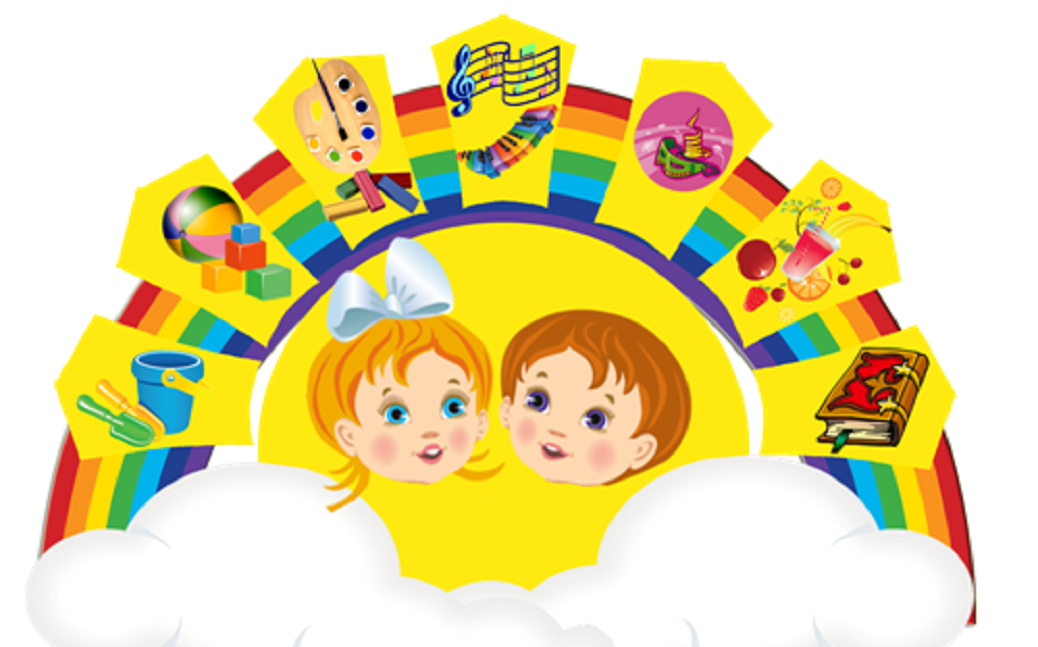 2023 годВВЕДЕНИЕАдаптированная образовательная программа дошкольного образования для детей дошкольного возраста с интеллектуальными нарушениями (далее – Программа) отражает современное понимание процесса воспитания и обучения детей дошкольного возраста, основывающееся на психолого-педагогических и медико-социальных закономерностях развития детства. При этом детство рассматривается как уникальный и неповторимый этап жизни ребенка, в котором закладываются основы для его личностного становления, развития способностей и возможностей, воспитания автономии, самостоятельности и дальнейшей социализации.Федеральный государственный образовательный стандарт дошкольного образования, утвержденный приказом Минобрнауки России от 17 октября 2013 г. № 1155 (далее – Стандарт), предусматривает ряд требований и условий, необходимых для получения образования детьми с ограниченными возможностями здоровья, в том числе, с интеллектуальными нарушениями: создание условий для диагностики и коррекции нарушений развития и социальной адаптации, оказания ранней коррекционной помощи, разработки и реализации плана индивидуально ориентированных коррекционных мероприятий, обеспечения доступности развивающей предметно-пространственной среды.Данная Программа соответствует требованиям Стандарта, адресована всем участникам образовательных отношений, участвующим в обучении и воспитании детей с интеллектуальными нарушениями и охватывает все основные образовательные области в возрастных периодах (от 3 до 7/8 лет).В соответствии с Конституцией Российской Федерации и с учетом Конвенции ООН о правах ребенка Программа ориентирована на сохранение уникальности и самоценности детства при любых вариантах его развития. Уважение личности всех субъектов образовательного про- цесса – основа реализации Программы.В Программе учитываются возрастные и индивидуальные потребности ребенка, связан- ные с его социальной ситуацией развития и состоянием здоровья, определяющие особые усло- вия получения им образования. Специфической особенностью Программы является коррекци- онная направленность воспитательно-образовательной работы. В рамках возрастного, деятель- ностного и дифференцированного подходов к коррекционно-развивающему обучению и воспи- танию детей с интеллектуальными нарушениями отличительной особенностью данной Программы является выделение специфических коррекционно-педагогических задач, направленных на развитие и коррекцию индивидуальных познавательных, речевых и эмоциональных нарушений детей в процессе занятий с профильными специалистами,а также на формирование эффективных детско-родительских отношений с учетом индивидуальных особенностей развития ребенка.Программа основана на системном подходе, учитывающем возрастные психологические новообразования, а также ведущую и типичные виды деятельности на каждом возрастном этапе развития детей с интеллектуальными нарушениями дошкольного возраста. Задачи обучения ориентированы на онтогенетические закономерности и возрастные особенности нормативного детства. При этом на каждом этапе обучения учитываются индивидуальные возможности обучения ребенка с интеллектуальными нарушениями, чье развитие протекает в условиях «смещенного сенситива».Исключительной особенностью Программы является акцент на формирование способов усвоения детьми общественного опыта в процессе взаимодействия с миром людей и предмет- ным окружением, а также на задачах, направленных на формирование возрастных психологи- ческих новообразований и становление различных видов детской деятельности, которые осу- ществляются в процессе организации специальных занятий с детьми при преимущественном использовании коррекционных подходов в обучении.Структура Программы состоит из трех основных разделов: целевого, содержательного и организационного. Целевой раздел описывает цели, значимые для всех субъектов образова- тельного   процесса:   детей,   родителей,   педагогов,   организаторов   образования. В содержательном разделе представлены описание образовательной деятельности в соответ- ствии с направлениями развития ребенка, представленными в пяти образовательных областях, а также программа коррекционно-развивающей работы. Организационный раздел Программы описывает систему условий реализации образовательной деятельности, необходимых для до- стижения целей Программы, планируемых результатов ее освоения в виде целевых ориентиров, а также особенности организации образовательной деятельности.1. ЦЕЛЕВОЙ РАЗДЕЛПояснительная запискаАдаптированная образовательная программа для детей с интеллектуальными нарушениями (далее Программа), определяет содержание и организацию образовательной деятельности на уровне Муниципального дошкольного образовательного учреждения «Детский сад №1»общеразвивающего вида.Программа направлена на формирование общей культуры, развитие физических, ин- теллектуальных, нравственных, эстетических и личностных качеств, формирование предпосы- лок учебной деятельности, сохранение и укрепление здоровья детей дошкольного возраста (п.1 ст.64 «дошкольное образование» закона № 273 – ФЗ) и обеспечивает разностороннее развитие детей с интеллектуальными нарушениями в возрасте 3-7 лет с учетом их возрастных и индивидуальных особенностей по основным образовательным областям: физическому, социально-коммуникативному, познавательному, речевому и художественно- эстетическому развитию; обеспечивает предоставление равных стартовых возможностей для всех детей, достижение воспитанниками готовности к школе.Основанием для разработки Адаптированной образовательной программы дошкольного образования детей с интеллектуальными нарушениями МДОУ «Детский сад №1» явился государственный, общественный заказ, сформированный в нормативно - правовых документах:Федеральный закон от 29.12.2012г. №273-ФЗ «Об образовании в Российской Федера-ции»;Приказ Министерства образования и науки РФ от 17 октября 2013 г., № 1155 «Обутверждении федерального государственного образовательного стандарта дошкольного образо- вания»;Санитарно-эпидемиологические правила и нормативы СанПиН 2.4.1. 3049-13 «Сани- тарно-эпидемиологические требования к устройству, содержанию и организации режима рабо- ты дошкольных образовательных учреждений»;Приказ Минобрнауки России от 30.08.2013 N 1014 «Об утверждении Порядка органи- зации и осуществления образовательной деятельности по основным общеобразовательным про- граммам - образовательным программам дошкольного образования» (Зарегистрировано в Ми- нюсте России 26.09.2013 N 30038).Программа разработана в соответствии с Федеральным государственным образователь- ным стандартом дошкольного образования и с учётом примерной основной образовательной программы дошкольного образования детей с интеллектуальными нарушениями.Цели и задачи реализации ПрограммыЦель - создание благоприятных условий для полноценного проживания ребенком дошкольного детства, формирование положительных личностных качеств, всестороннее развитие психических и физических качеств в соответствии с возрастными и индивидуальными особенностями, подготовка к жизни в современном обществе, формирование предпосылок к учебной деятельности и самостоятельности в быту, обеспечение безопасности жизнедеятельности ребенка.Особое внимание в Программе уделяется сохранению и укреплению здоровья детей, формированию ориентировки в жизненных ситуациях, уважения к традиционным ценностям, условий для коррекции высших психических функций и формирования всех видов детской деятельности, формированию способов и приемов взаимодействия детей с интеллектуальными нарушениями с миром людей и окружающим их предметным миром.Задачи Программы:укреплять физическое и психическое здоровье детей с интеллектуальными нарушениями, в том числе их эмоциональное благополучие;обеспечивать равные возможности детям в части максимально возможного индивидуального развития в период дошкольного детства независимо от места проживания, пола, нации, языка, социального статуса, психофизиологических и других особенностей;обеспечивать преемственности целей, задач и содержания образования, реализуемых в рамках образовательных программ различных уровней на всех возрастных этапах детского развития;развивать детей в соответствии с их возрастными и индивидуальными особенностями, развитие способностей и творческого потенциала каждого ребенка как субъекта отношений с другими детьми, взрослыми и миром;создавать благоприятные условия для развития детей в соответствии с их возрастными и индивидуальными особенностями и склонностями, развитие способностей и творческого потенциала каждого ребенка как субъекта отношений с самим собой, другими детьми, взрослыми и миром;осуществлять обучение и воспитание на основе духовно-нравственных и социокультурных ценностей, принятых в обществе правил и норм поведения в интересах человека, семьи, общества;организовывать социокультурную среду, соответствую возрастным, индивидуальным, психологическим и физиологическим особенностям детей;способствовать формированию общей культуры личности детей, развитию их социальных, нравственных, эстетических, интеллектуальных, физических качеств, инициативности, самостоятельности и ответственности ребенка; формирование предпосылок учебной деятельности;обеспечивать психолого-педагогическую поддержку семьи и повышать компетентность родителей (законных представителей) в вопросах развития и образования, охраны и укрепления здоровья детей;Цель и задачи части Программы, формируемой участниками образовательных отношенийЦель: создание условий для оказания психолого-педагогической и коррекционно- развивающей поддержки ребенка с интеллектуальными нарушениями, способствующих его позитивной абилитации и социализации, в период дошкольного детства, независимо от тяжести нарушения, с учетом индивидуальных особенностей и образовательных потребностей, на основании заключения ПМПК.Задачи:осуществлять диагностику детей с интеллектуальными нарушениями, с целью выстраивания индивидуального коррекционно-образовательного маршрута на основе особенностей развития ребенка, его потенциальных возможностей и способностей;формировать социокультурную среду, соответствующую возрастным, индивидуальным, психологическим и физиологическим особенностям детей;обеспечивать целенаправленное комплексное психолого-педагогическое сопровождение ребенка с интеллектуальными нарушениями, для развития его способностей и личностного потенциала, как субъекта отношений с другими детьми, взрослыми и окружающим миром;подбирать, систематизировать и совершенствовать методы работы учителя-логопеда и воспитателей в соответствии с программным содержанием;создавать необходимые санитарно-гигиенические условия, специальную предметно- пространственную   развивающую   среду,   способствующую   созданию   атмосферыпсихологического комфорта, эмоционального благополучия, укреплению физического и психического здоровья детей с интеллектуальными нарушениями;осуществлять подготовку детей с интеллектуальными нарушениями к обучению в специальной образовательной коррекционной школе VIII вида, обеспечивая преемственность целей, задач и содержания образования;взаимодействовать с семьей для обеспечения полноценного развития детей интеллектуальными нарушениями; оказывая консультативную, методическую помощи родителям (законным представителям) с целью повышения их компетентности в вопросах развития и образования, охраны и укрепления здоровья детей;Принципы и подходы к формированию ПрограммыПрограмма базируется на основных принципах дошкольного образования, сформулиро- ванных в ФГОС ДО п. 1.4:полноценное проживание ребенком всех этапов детства (младенческого, раннего и до- школьного возраста), обогащение (амплификация) детского развития;построение образовательной деятельности на основе индивидуальных особенностей каждого ребенка, при котором сам ребенок становится активным субъектом образования;содействие и сотрудничество детей и взрослых, признание ребенка полноценным участ- ником (субъектом) образовательных отношений;формирование и поддержка инициативы детей в различных видах детской деятельности;сотрудничество организации с семьей;приобщение детей к социокультурным нормам, традициям семьи, общества и государ- ства;формирование познавательных интересов и познавательных действий в различных видах детской деятельности;адекватность дошкольного образования (соответствие условий, требований, методов и используемых приемов возрасту, особенностям развития и состоянию здоровья);учет этнокультурной ситуации развития детей.Содержание программного материала учитывает общие принципы воспитания и обуче- ния, принятые в дошкольной педагогике: научность, системность, доступность, концентрич- ность изложения материала, повторяемость, единство требований к построению системы вос- питания и обучения детей-дошкольников; учет возрастных особенностей ребенка. Однако они дополняются принципами специальной дошкольной педагогики: учет возрастных возможно- стей ребенка к обучению, принцип единства диагностики и коррекции отклонений в развитии; принцип учета вида, структуры и характера нарушений (первичного нарушения и вторичныхотклонений в развитии); генетический принцип, ориентированный на общие возрастные зако- номерности развития с поправкой на специфику степени выраженности нарушения при разво- рачивании этого развития, когда психика чрезвычайно чувствительна даже к незначительным внешним воздействиям; принцип коррекции и компенсации (коррекционная направленность на формирование компенсаторных механизмов); направленность на учет соотношения «актуаль- ного уровня развития» ребенка и его «зоны ближайшего развития».Принципиально значимыми положениями в данной Программе являются:учет генетических закономерностей развития ребенка, характерных для становления ве- дущей деятельности и психологических новообразований в каждом возрастном периоде;деятельностный подход к организации целостной системы коррекционно- педагогической работы;принцип единства диагностики и коррекции отклонений в развитии;приоритетное формирование способов усвоения общественного опыта ребенком (в том числе и элементов учебных деятельности) как одна из ведущих задач обучения, которая являет- ся ключом к его развитию и раскрытию потенциальных возможностей и способностей;анализ социальной ситуации развития ребенка и его семьи;развивающий характер обучения, основывающийся на положении о ведущей роли обу- чения в развитии ребенка и формировании «зоны ближайшего развития»;формирование и коррекция высших психических функций в процессе специальных заня- тий с детьми;включение родителей или лиц, их заменяющих, в коррекционно-педагогический про- цесс;реализация личностно-ориентированного подхода к воспитанию и обучению детей через изменение содержания обучения и совершенствование методов и приемов работы;стимулирование эмоционального реагирования, эмпатии и использование их для разви- тия практической деятельности детей, общения и воспитания адекватного поведения;расширение форм взаимодействия взрослых с детьми и создание условий для активиза- ции форм партнерского сотрудничества между детьми;определение базовых достижений ребенка с интеллектуальными нарушениями в каждом возрастном периоде с целью планирования и осуществления коррекционной работы, направленной на раскрытие потенциальных возможностей его развития.В Программе определяются базовые направления педагогической работы, обеспечиваю-щие, прежде всего, целостность, гармоничность личностного развития ребенка. Это осуществ-ляется в процессе следующих образовательных областей: социально-коммуникативного разви- тия, познавательного развития; речевого развития; художественно-эстетического развития; фи- зического развития, ориентированного также и на укрепление здоровья.Подходы к построению Программы:дифференцированный подход предполагает учет особых образовательных потребностей детей, которые проявляются в неоднородности возможностей освоения содержания дошкольно- го образования.личностно-ориентированный подход - учитывается личность ребенка, его эмоциональ- ное состояние на всех этапах коррекционно-педагогического обучения, как активного субъекта деятельности.деятельностный подход - раскрывает основные закономерности развития личности ре- бенка, которые определяются характером организации доступной им деятельности(предметно- практической, игровой и учебной).Психолого-педагогическая характеристика детей дошкольного возраста с    интеллектуальными нарушениями (умственной отсталостью).В подавляющем большинстве случаев умственная отсталость является следствием орга- нического поражения ЦНС на ранних этапах онтогенеза. Негативное влияние органического поражения ЦНС имеет системный характер, когда в патологический процесс оказываются во- влеченными все стороны психофизического развития ребенка – мотивационно-потребностная, социально-личностная, моторно-двигательная; эмоционально-волевая сфера, а также когнитив- ные процессы: восприятие, мышление, деятельность, речь, поведение. Умственная отсталость является самой распространенной формой интеллектуального нарушения, но также имеются около 350 генетических синдромов, которые приводят к стойким и необратимым нарушениям познавательной деятельности. Разное сочетание психического недоразвития и дефицитарности центральной нервной системы обуславливает замедление темпа усвоения социального и куль- турного опыта, в результате происходит темповая задержка, нивелирование индивидуальных различий, базирующихся на первичном (биологическом) нарушении, и усиления внимания к социальным факторам в развития детей. Это требует создания специальных условий, поиска обходных путей, методов и приемов, которые, учитывая уровень актуального развития ребенка, тем не менее, будут ориентированы на зону его ближайшего развития с самого раннего детства. При организации коррекционно-педагогической работы, необходимо учитывать, с одной стороны, степень выраженности умственной отсталости, а с другой – общие закономерности нормативного развития, последовательность и поэтапность становления формируемых функ-ций.Легкая степень умственной отсталости характеризуется:социально-коммуникативное развитие: у многих детей отмечается выразительная мими- ка и потребность к взаимодействию с окружающими, охотно идут на контакт, включаются в предметно-игровые действия, не могут долго удерживать условия задания, часто проявляют то- ропливость, порывистость, отвлекаясь на посторонние предметы.речевое развитие: разнообразно (не владеют активной речью; владеют небольшим объ- емом слов и простых фраз; с формально хорошо развитой речью); ограниченно понимание об- ращенной речи; фразовая речь фонетически и грамматически искажена;словарный запас в пас- сивной форме значительно превышает активный. Речь не отражает интеллектуальных возмож- ностей ребенка.развитие личности: наблюдаются трудности в регуляции поведения, не появляется кон- троль в произвольном поведении; не могут оценить трудность нового задания, зачастую отка- зываются довести начатое дело до конца.познавательное развитие: выполняют сенсорные задачи, проявляют интерес к свой- ствам и отношениям между предметами. Соотносят и группируют по образцу (по цвету, форме, величине); развитие восприятия происходит неравномерно, усвоенные эталоны зачастую ока- зываются нестойкими. Обобщающие слова находятся в пассивном словарном запасе, исключе- ние предмета из группы затруднено; установление причинно-следственных связей не сформи- ровано; установление количественных отношений между предметами выполняют только с наглядной опорой.деятельность: характеризуется нецеленаправленными действиями, равнодушным отноше- нием к результату своих действий. В игровой деятельности, организуемой взрослым, у детей от- мечается интерес к дидактическим и сюжетным игрушкам и действиям с ними, участвуют в сюжетно-ролевой игре, используют предметы-заместители.продуктивные виды детской деятельности: задания принимают охотно, однако, резуль- таты весьма примитивны, рисунки – предметные, а постройки – из трех-четырех элементов; ри- сование и конструирование по замыслу вызывает у них затруднения.физическое развитие: дети овладевают основными видами движений - ходьбой, бегом, лазанием, ползанием, метанием; принимают участие в коллективных физических упражнениях и подвижных играх.Второй из вариантов развития умственно отсталых детей характеризуется как «социаль- но неустойчивый», к этому варианту относятся дети с умеренной умственной отсталостью.социально-коммуникативное развитие: дети не фиксируют взор на лице взрослого, у них затруднен контакт с новым взрослым «глаза в глаза», не проявляют желание сотрудничества совзрослыми; эмоционально-личностное общение не переходит в ситуативно-деловое. У них снижена инициатива и активность в коммуникативных проявлениях. В новой ситуации дети«жмутся» к близкому взрослому, просятся на руки, капризничают; во многих случаях отмечает- ся «полевое поведение». Они не выделяют себя из окружающей среды, не могут по просьбе взрослого назвать свое имя, показать свои части тела и лица. У них не формируются представ- ления о себе, о «своем Я», и о своих близких. Для многих из них характерно неустойчивое настроение, раздражительность, порой резкое колебание настроения. Отмечается выраженная за- держка становления навыков опрятности и культурно-гигиенических навыков самообслуживания (отсутствует самостоятельность в быту), полностью зависимы от взрослого. Способы усвоения общественного опыта самостоятельно не появляются.познавательное развитие: отставание в познавательном развитии проявляется во всех психических процессах: внимании, памяти, восприятии, мышлении и речи. Дети не проявляют ин- тереса к окружающему миру: не рассматривают предметы, не берут самостоятельно игрушки в руки, не манипулируют и не действуют ими. Они длительное время не различают свойства и ка- чества предметов, самостоятельно не овладевают методом «проб и ошибок» при выполнении познавательных задач. В старшем дошкольном возрасте они с трудом начинают осваивать сен- сорные эталоны (называют некоторые цвета, форму предметов), но при этом не учитывают эти свойства в продуктивных видах деятельности. У них не формируется наглядно-действенное мышление, что отрицательно сказывается на становлении наглядно-образного и логического мышления.речевое развитие: для них характерно выраженное системное недоразвитие речи: они мо- гут выполнить только простую речевую инструкцию в знакомой ситуации, начинают овладевать коммуникативными невербальными средствами (смотреть в глаза, улыбаться, протягивать руку и др.). В активной речи появляются звукокомплексы и отдельные слова, фразовая речь появляется после 5 лет. Речевые нарушения у этих детей носят системный характер, т.е. страдает речь как целостная функциональная система: нарушены все компоненты речи: ее фонетико- фонематическая сторона, лексика, семантика, грамматический строй. Отмечается слабость мо- тивации, снижение потребности в речевом общении; нарушено смысловое программирование речевой деятельности, создание внутренних программ речевых действий.деятельность: у детей своевременно не появляются специфические предметные действия (соотносящие и орудийные), преобладают манипуляции с предметами, иногда напоминающие специфическое использование предмета, но, в действительности, ребенок, производя эти действия, совсем не учитывает свойства и функциональное назначение предметов. В дошкольный период удетей с умеренной умственной отсталостью не формируются предпосылки и к другим видам дет- ской деятельности – игре, рисованию, конструированию.физическое развитие: общие движения детей характеризуются неустойчивостью, неуклю- жестью, замедленностью или импульсивностью. Они не могут подниматься и опускаться само- стоятельно по лестнице, у них отсутствует стремление овладевать такими основными движениями как бегом и прыжками. Без коррекционного воздействия характерно для них недоразвитие ручной и мелкой моторики: не выделяется ведущая рука и не формируется согласованность действий обеих рук. Дети захватывают мелкие предметы всей ладонью, не могут выделить отдельно каждый палец, у них отсутствует указательный тип хватания (указательным и большим паль- цем) и хватание щепотью (указательным, средним и большим пальцами).Одной из важнейших образовательных потребностей у этих детей является формирова- ние интереса к эмоциональному и ситуативно-деловому сотрудничеству с новым взрослым, развитие коммуникативных умений (невербальных, вербальных средств общения), подража- тельных возможностей.Дети с умеренной умственной отсталостью демонстрируют положительную динамику в психическом развитии, проявляя при систематическом взаимодействии со взрослым усидчи- вость, познавательный интерес и социально-коммуникативную потребность к сверстникам в игровой ситуации.Таким образом, многолетние психолого-педагогические исследования детей дошкольно- го возраста с нарушением интеллекта показали, что для всех детей характерны как специфиче- ские особенности, так и общие закономерности развития: незавершенность в становлении каж- дого возрастного психологического новообразования, вся деятельность формируется с опозда- нием и с отклонениями на всех этапах развития. Для них характерно снижение познавательной активности и интереса к окружающему, отсутствие целенаправленной деятельности, наличие трудностей сотрудничества со взрослыми и взаимодействия со сверстниками. У этих детей не возникает своевременно ни один из видов детской деятельности (общение, предметная, игро- вая, продуктивная), которые призваны стать опорой для всего психического развития в опреде- ленном возрастном периоде.            Дифференцированное представление об особых образовательных потребностях детей, основные задачи коррекционной помощи.Общие закономерности, возрастные и специфические особенности развития детей с раз- ной степенью выраженности умственной отсталости обуславливают их особые образователь- ные потребности.Особые образовательные потребности всех детей с нарушением интеллекта:раннее коррекционное обучение и воспитание в ситуации эмоционально- положительного взаимодействия;                  -   непрерывность, системность и поэтапность коррекционного обучения;реализация возрастных и индивидуальных потребностей ребенка на доступном уровне взаимодействия со взрослым;использование специальных методов и приемов обучения в ситуации взаимодействия со взрослыми;проведение систематических коррекционных занятий с ребенком;создание ситуаций для формирования переноса накопленного опыта взаимодействия в значимый для ребенка социальный опыт;активизация всех сторон психического развития с учетом доступных ребенку способов обучения;активизация и стимуляция познавательного интереса к ближайшему окружению.Специфические образовательные потребности для детей первого варианта развития:пропедевтика рисков социальной дезинтеграции в среде сверстников;накопление разнообразных представлений о ближнем окружении жизненно-значимых для социальной адаптации;овладение социальными нормами поведения в среде сверстников;овладение самостоятельностью в разных бытовых ситуациях;формирование социального поведения в детском коллективе;воспитание самостоятельности в разных видах детской деятельности, в том числе досу- говой.Для детей данного варианта развития важными направлениями в содержании обучения и воспитания являются: социально-коммуникативное, познавательное, физическое, художествен- но-эстетическое развитие. Кроме этого, специфической задачей обучения этой категории детей является создание условий для формирования всех видов детской деятельности (общения, предметной, игровой, продуктивных видов и элементов трудовой).В рамках возрастного, деятельностного и дифференцированного подходов к коррекци- онно-развивающему обучению и воспитанию детей с нарушением интеллекта является выделе- ние специфических коррекционно-педагогических задач, направленных на развитие и коррек- цию индивидуальных речевых нарушений детей в процессе занятий с логопедом, а также на формирование детско-родительских отношений с учетом индивидуальных особенностей разви- тия ребенка. Формирование социально-педагогической компетентности родителей, воспитание детско-родительских отношений, обучение родителей способам взаимодействия со своим про- блемным ребенком также относится к области значимых направлений работы педагогов до- школьных организаций.Специфические образовательные потребности для детей второго варианта развития:накопление и овладение доступными средствами коммуникации и навыками самооб- служивания, жизненно-значимыми для социальной адаптации в окружающей бытовой среде;социальное ориентирование на сверстника через знакомого взрослого;овладение самостоятельностью в знакомых бытовых ситуациях;активизация познавательного потенциала к обучению в ситуациях взаимодействия, близких к жизненному опыту ребенка;создание ситуаций для овладения нормами поведения в детском коллективе сверстни-ков.Содержание обучения и воспитания детей второго варианта развития может быть ориен-тированным на содержание обучения первого варианта развития. Однако приоритетной задачей коррекционного обучения является формирование доступных ребенку способов овладения культурным опытом, которые реализуются через совместную предметно-игровую деятельность со взрослым в знакомых ситуациях взаимодействия.Выбор образовательных программВыбор программ и форм организации работы с детьми, учитывает особенности данной ка- тегории дошкольников и способствует их коррекции.Екжанова Е.А., Стребелева Е.А. Программа дошкольных образовательных учреждений компенсирующего вида для детей с нарушением интеллекта. Коррекционно-развивающее обучение и воспитание.- М.:Просвещение, 2010.Баряева Л.Б., Гаврилушкина О.П., Зарин А.Н., Соколова Н.Д. Программа воспитания и обучения дошкольников с интеллектуальной недостаточностью. – СПб.: КАРО, 2009.Примерная адаптированная основная образовательная программа для дошкольников с тяжелыми нарушениями речи / Л. Б. Баряева, Т.В. Волосовец, О. П. Гаврилушкина, Г. Г. Голубева и др.; Под.ред. проф. Л. В. Лопатиной. – СПб., 2014. – 386 с.Баряева Л.Б., Зарин А. Обучение сюжетно-ролевой игре детей с проблемами в интеллектуальном развитии, С-Пб, «СОЮЗ», 2001.Чумакова И.В. Формирование дочисловых количественных представлений у дошкольников с нарушением интеллекта, М., ВЛАДОС, 2001.Планируемые результатыЦелевые ориентиры на этапе завершения дошкольного образования детьми с умственной отсталостьюЦелевые ориентиры на этапе завершения дошкольного образования для детей с легкой степенью интеллектуального нарушения:здороваться при встрече со знакомыми взрослыми и сверстниками, прощаться при расставании, пользуясь при этом невербальными и вербальными средствами общения;благодарить за услугу, за подарок, угощение;адекватно вести себя в знакомой и незнакомой ситуации;проявлять доброжелательное отношение к знакомым и незнакомым людям;проявлять элементарную самооценку своих поступков и действий;адекватно реагировать на доброжелательное и недоброжелательное отношение к себе со стороны окружающих;проявлять интерес к познавательным задачам (производить анализ проблемно- практической задачи; выполнять анализ наглядно-образных задач; называть основные цвета и формы);соотносить знакомый текст с соответствующей иллюстрацией;выполнять задания на классификацию знакомых картинок;быть партнером в игре и в совместной деятельности со знакомыми сверстниками, об- ращаться к ним с просьбами и предложениями о совместной игре или практической деятельно- сти;знать и выполнять некоторые упражнения из комплекса утренней зарядки или раз- минки в течение дня;самостоятельно участвовать в знакомых подвижных и музыкальных играх;самостоятельно спускаться и подниматься по ступенькам лестницы;положительно реагировать на просьбу взрослого убрать игрушки, покормить живот- ных, полить растения в живом уголке, убрать мусор, сервировать стол, помыть посуду, проте- реть пыль в детском саду и дома;проявлять самостоятельность в быту; владеть основными культурно-гигиеническими навыками;положительно относиться к труду взрослых и к результатам его труда.Целевые ориентиры на этапе завершения дошкольного образования для детей с умерен- ной степенью умственной отсталости:здороваться при встрече со знакомыми взрослыми и сверстниками, прощаться при расставании, пользуясь при этом невербальными и/или вербальными средствами общения;благодарить за услугу, за подарок, угощение;адекватно вести себя в знакомой ситуации;адекватно реагировать на доброжелательное и недоброжелательное отношение к себе со стороны окружающих;проявлять доброжелательное отношение к знакомым людям;сотрудничать с новым взрослым в знакомой игровой ситуации;положительно относиться к труду взрослых и к результатам его труда;самостоятельно участвовать в знакомых музыкальных и подвижных играх;самостоятельно спускаться и подниматься по ступенькам лестницы;положительно реагировать на просьбу взрослого убрать игрушки, покормить живот- ных, полить растения в живом уголке;проявлять некоторую самостоятельность в быту, частично владеть основными куль- турно-гигиеническими навыками;положительно относиться к труду взрослых и к результатам его труда.Планируемые результаты части, формируемой участниками образовательных отношенийПланируемые результаты освоения Программы конкретизируют требования Стандарта к целевым ориентирам с учетом возрастных возможностей и индивидуальных различий (индивидуальных траекторий развития) детей с ограниченными возможностями здоровья. Дети с интеллектуальными нарушениями имеют качественно неоднородные уровни речевого, познавательного и социального развития личности. Поэтому планируемые результаты дошкольного образования фиксируются не в качестве целей, а как целевые ориентиры. Целевые ориентиры зависят от возраста и степени тяжести интеллектуального нарушения и состояния здоровья ребенка.Целевые ориентиры на этапе завершения освоения ПрограммыЦелевые ориентиры на этапе завершения дошкольного образования для детей с легкой степенью интеллектуального нарушения:ребенок имеет опыт участия вместе со сверстниками в разных видах театрализованной деятельности, самостоятельно применяет разнообразные игровые действия в процессе ролевого взаимодействия со сверстниками и взрослыми как партнерами по совместной игре;ребенок легко вступает в контакт и доброжелательно взаимодействует с партнерами по общению (взрослый, сверстник, животное, игровой персонаж);ребенок использует разнообразные средства (мимика, пантомима, интонация) в процессе игры и реального общения со взрослыми и сверстниками, в том числе, в ситуациях конфликта;ребенок адекватно воспринимает и понимает эмоциональные состояния сверстников и взрослых и взрослых в разных ситуациях, близких жизненному опыту.ребенок имеет адекватные представления о себе и на доступном уровне о социальных отношениях;ребенок адекватно ориентируется в окружающей действительности на основе представ- лений об окружающем мире, владеет навыками безопасного поведения;ребенок достигает такого уровня развития зрительного, слухового и кинестетического восприятия, который обеспечивает ему готовность к обучению грамоте;ребенок самостоятельно использует выразительные имитационные движения в процессе игр;ребенок адекватно ориентирован в пространстве, умеет организовывать свою деятель- ность в пространстве и времени;ребенок владеет диалогической связной речью, грамматически правильной, удовлетво- ряющей потребности общения и совместной деятельности;ребенок способен концентрировать внимание на деятельности, прилагать усилие для до- стижения результата и преодоления трудностей;ребенок достигает хороших результатов в выполнении графических заданий на основе сформированных графомоторных умений;ребенок достигает уровня развития зрительно-двигательной координации, координации и ритмичности движений, который обеспечивает ему качественное выполнение действий в раз- ных видах деятельности;ребенок в достаточной мере ориентируется в пространстве листа бумаги, что обеспечи- вает ему успешность в выполнении графических заданий;ребенок проявляет высокую степень самостоятельности и уверенности в себе в деятель- ности, умеет следовать инструкции, доводить начатое до конца, преодолевать трудности, спо- собен регулировать свое поведение.Целевые ориентиры на этапе завершения дошкольного образования для детей с умерен- ной и тяжелой степенью умственной отсталости и со сложным дефектом:ребенок имеет опыт участия в доступных видах театрализованной деятельности (имита- ционные, отобразительные игры), под руководством взрослого использует отдельные игровые действия в совместной деятельности со взрослым и со сверстником;ребенок понимает основные эмоции, проявляет их преимущественно адекватно ситуа- ции, используя невербальные и/или вербальные средства;ребенок понимает основные эмоциональные состояния взрослых и сверстников, адек- ватно на них реагирует при поддержке взрослого, проявляя сочувствие, сострадание, сопережи- вание;ребенок имеет элементарные представления о себе;ребенок ориентируется при поддержке взрослого в окружающей действительности на основе элементарных представлений об окружающем мире, владеет элементарными навыками безопасного поведения в быту;ребенок при поддержке взрослого по образцу выполняет выразительные имитационные движения в процессе игр;ребенок владеет элементарной ориентировкой в пространстве, умеет использовать про- странство в процессе деятельности ;ребенок способен вести диалог со сверстником или взрослым;ребенок способен выполнять простые графические задания на основе сформированных графомоторных умений;ребенок достигает уровня развития зрительно-двигательной координации, координации и ритмичности движений, который обеспечивает ему выполнение действий в доступной дея- тельности;ребенок умеет следовать пошаговой инструкции, с помощью взрослого доводить начатое до конца.Система оценки результатов ПрограммыТребования Стандарта к результатам освоения Программы представляют собой социально-нормативные возрастные характеристики возможных достижений ребенка на этапе завершения уровня дошкольного образования.Программой предусмотрена система педагогической и психолого-педагогической диагностики, внутреннего мониторинга, результаты которого могут быть использованы только для оптимизации образовательной работы с детьми и для построения индивидуальных образовательных маршрутов, для детей испытывающих трудности (ч.3, п.3.2.3 ФГОС ДО).Педагогическое обследование проводится в начале и в конце учебного года. Целью педа- гогического обследования является изучение индивидуального уровня сформированности ос- новных линий развития и всех видов детской деятельности. Обследование направлено на выяв- ление актуального уровня развития ребенка (самостоятельное выполнение заданий), зоны его ближайшего развития (возможности ребенка при выполнении заданий с помощью взрослого), а также предполагает фиксацию статуса ребенка «ниже зоны ближайшего развития», что указы-вает на чрезвычайно низкий темп его обучаемости и слабые потенциальные возможности.Задачи обследования – выявить индивидуальные особые образовательные потребности каждого ребенка, определить формы обучения (занятия – индивидуальные, фронтальные, заня- тия в малой группе), а также оценить эффективность педагогического воздействия для даль- нейшего планирования коррекционной помощи.Педагогическая диагностика проводится в ходе наблюдений за поведением детей в груп- пе, уровня их самостоятельности в быту, активностью в свободной и специально организован- ной деятельности, а также в процессе индивидуального обследования специалистами (педаго- гом-дефектологом, педагогом-психологом и логопедом).Средствами получения адекватной картины развития детей и их образовательных достижений также являются:детские портфолио, фиксирующие достижения ребенка в ходе образовательной деятельности;карты развития ребенка с умственной отсталостью.Важную роль в системе оценки качества образовательной деятельности играют семьи воспитанников и другие субъекты образовательных отношений, участвующие в оценивании образовательной деятельности Организации, предоставляя обратную связь о качестве образовательных процессов Организации.2. СОДЕРЖАТЕЛЬНЫЙ РАЗДЕЛСодержание образовательной деятельности с детьми дошкольного возраста с интеллектуальными нарушениями.На основе требований ФГОС ДО и с учетом образовательных потребностей умственно отсталых детей раннего и дошкольного возраста в программе выделены пять образовательных областей:Социально-коммуникативное развитиеПознавательное развитиеРечевое развитиеХудожественно-эстетическое развитиеФизическое развитиеКаждая образовательная область основывается на возрастных закономерностях развития ребенка, содержит концептуальные подходы к содержанию воспитания и обучения детей и обо- значает целевые ориентиры их развития в разные возрастные периоды.Социально-коммуникативное развитиеОсновополагающим содержанием раздела «Социально-коммуникативное развитие» явля- ется формирование сотрудничества ребенка со взрослым и научение малыша способам усвоения и присвоения общественного опыта. В основе сотрудничества его с взрослым лежит эмоцио- нальный контакт, который является центральным звеном становления у ребенка мотивационной сферы. Переход ребенка от непосредственного восприятия к подлинно познавательному интере- су становится основой для деловой формы общения, а затем и для подлинного сотрудничества с другими людьми.В области «Социального развития и коммуникации» основными задачами образова- тельной деятельности являются:от 3-х лет до 4-х лет:совершенствовать потребность в эмоционально-личностном контакте со взрослыми;формировать интерес к ситуативно-деловому контакту со взрослым;обучать детей первичным способам усвоения общественного опыта (совместные действия ребенка со взрослым в предметной и предметно-игровой ситуации, подражание действиям взрослого);совершенствовать понимание и воспроизведение указательного жеста рукой и указатель- ным пальцем в процессе общения со взрослыми;совершенствовать умения выполнять элементарную речевую инструкцию, регламентиру- ющую какое-либо действие ребенка в определенной ситуации;формировать у детей умения адекватно реагировать на выполнение режимных моментов: переход от бодрствования ко сну, от игры к занятиям, пространственные перемещения и т. п.;учить детей наблюдать за предметно-игровыми действиями взрослого и воспроизводить их при поддержке взрослого, подражая его действиям;учить обыгрывать сюжетные и дидактические игрушки;воспитывать у детей интерес к выполнению предметно-игровых действий по подражанию и показу действий взрослым;воспитывать у детей эмоциональное отношение к обыгрываемому предмету или игрушке;воспитывать у детей интерес к подвижным играм;учить детей играть рядом, не мешая друг другу;формировать представления о себе как о субъекте деятельности, о собственных эмоцио- нальных состояниях, потребностях, желаниях, интересах;формировать уверенность, чувство раскрепощенности и защищенности в условиях психо- логического комфорта, предупреждая детские страхи;формировать представления о своем «Я», о своей семье и о взаимоотношениях в семье;воспитывать самостоятельность в быту: учить детей обращаться к педагогам за помощью, формировать навык опрятности; учить пользоваться туалетом, выходя из туалета чистыми, оде- тыми, учить мыть руки после пользования туалетом и перед едой, формировать навык аккурат- ной еды – пользоваться чашкой, тарелкой, ложкой, салфеткой, правильно вести себя за столом, учить пользоваться носовым платком, формировать навык раздевания и одевания, уходу за сня- той одеждой, учить оценивать свой внешний вид с использованием зеркала и зрительного кон- троля;от 4-х лет до 5-ти лет:формировать у детей способы адекватного реагирования на свои имя и фамилию (эмоцио- нально, словесно, действиями);продолжать формировать у детей представления о себе и о своей семье;продолжать формировать у детей представления о себе как о субъекте деятельности, о соб- ственных эмоциональных состояниях, о своих потребностях, желаниях, интересах;учить детей узнавать и выделять себя на индивидуальной и групповой фотографиях;закрепить у детей умения выделять и называть основные части тела (голова, шея, туловище, живот, спина, руки, ноги, пальцы);учить детей показывать на лице и называть глаза, рот, язык, щеки, губы, нос, уши; на голо- ве – волосы;учить детей определять простейшие функции организма: ноги ходят; руки берут, делают; глаза смотрят; уши слушают;формировать у детей адекватное поведение в конкретной ситуации: садиться на стульчик, сидеть на занятии, ложиться в свою постель, класть и брать вещи из своего шкафчика при оде- вании на прогулку и т. п.;учить детей наблюдать за действиями другого ребенка и игрой нескольких сверстников;учить детей эмоционально положительно реагировать на сверстника и включаться в сов- местные действия с ним;от 5-ти до 6-ти лет:воспитывать у детей потребность в любви, доброжелательном внимании значимых взрос- лых и свер стников;-формировать умение видеть настроение и различные эмоциональные состояния близких взрослых и детей (радость, печаль, гнев), умение выражать сочувствие (пожалеть, помочь);закрепить умение называть свое имя и фамилию, имена близких взрослых и сверстников;учить детей называть свой возраст, день рождения, место жительства (город, поселок);формировать интересы и предпочтения в выборе любимых занятий, игр, игрушек, предме- тов быта;учить детей обращаться к сверстнику с элементарными предложениями, просьбами, поже- ланиями («Давай будем вместе играть», «Дай мне игрушку (машинку)»;продолжать формировать у детей коммуникативные умения – приветливо здороваться и прощаться, вежливо обращаться по имени друг к другу – доброжелательно взаимодействовать;учить детей осуществлять элементарную оценку результатов своей деятельности и деятель- ности сверстников;формировать у детей потребность, способы и умения участвовать в коллективной деятель- ности сверстников (игровой, изобразительной, музыкальной, театральной и др.);от 6-ти до 7 (8)-ми лет:учить детей выражать свои чувства (радость, грусть, удивление, страх, печаль, гнев, жа- лость, сочувствие);формировать у детей умение играть в коллективе сверстников;продолжать формировать у детей умение развертывать сюжетно-ролевые игры, осуществ- ляя несколько связанных между собой действий в причинно-следственных зависимостей;учить детей передавать эмоциональное состояние персонажей в процессе игры (радость, печаль, тревога, страх, удивление);учить детей предварительному планированию этапов предстоящей игры;продолжать учить детей отражать события реальной жизни, переносить в игру увиденные ими в процессе экскурсий и наблюдений, закрепить умение оборудовать игровое пространство с помощью различных подручных средств и предметов-заменителей;учить детей использовать знаковую символику для активизации их самостоятельной дея- тельности и создания условных ориентиров для развертывания игры;продолжать развивать у детей умение передавать с помощью специфических движений ха- рактер персонажа, его повадки, особенности поведения;закрепить умение драматизировать понравившиеся детям сказки и истории;учить детей распознавать связь между выраженным эмоциональным состоянием и причи- ной, вызвавшей это состояние;формировать у детей элементарную самооценку своих поступков и действий;учить детей осознавать и адекватно реагировать на доброжелательное и недоброжелатель- ное отношение к ребенку со стороны окружающих;учить детей замечать изменения настроения, эмоционального состояния близкого взрослого или сверстника;формировать у детей переживания эмпатийного характера (сострадание, сочувствие, от- зывчивость, взаимопомощь, выражение радости);формировать у детей отношение к своим чувствам и переживаниям как к регуляторам об- щения и поведения;формировать у детей умения начинать и поддерживать диалог со своими сверстниками и близким взрослым;формировать у детей простейшие способы разрешения возникших конфликтных ситуаций;обучать детей навыкам партнерства в игре и совместной деятельности, учить обращаться к сверстникам с просьбами и предложениями о совместной игре и участии в других видах дея- тельности;продолжать формировать у детей желание участвовать в совместной деятельности (уборка игрушек; кормление и уход за животными и растениями в живом уголке; сервировка стола, уборка посуды; уход за территорией; влажная уборка помещения в детском саду и дома; посад- ка лука и цветов в детском саду, на приусадебном участке и др.).Дети могут научиться:передавать эмоциональное состояние персонажей (горе, радость и удивление);здороваться при встрече со знакомыми взрослыми и сверстниками, прощаться при расста- вании;благодарить за услугу, за подарок, угощение;адекватно вести себя в знакомой и незнакомой ситуации;проявлять доброжелательное отношение к знакомым и незнакомым людям;выражать свои чувства - радость, удивление, страх, гнев, жалость, сочувствие, в соответ- ствии с жизненной ситуацией в социально приемлемых границах;проявлять элементарную самооценку своих поступков и действий;адекватно реагировать на доброжелательное и недоброжелательное отношение к себе со стороны окружающих;замечать изменения настроения близкого взрослого или сверстника;начинать и поддерживать диалог со своими сверстниками и близкими взрослыми;владеть одним-двумя приемами разрешения возникших конфликтных ситуаций (пригла- сить взрослого, уступить сверстнику).В области «Воспитания самостоятельности в быту (формирования культурно- гигиенических навыков)» основными задачами образовательной деятельности являются:от 3-х лет до 4-х лет:учить детей обращаться к педагогам за помощью;формировать навык опрятности;учить пользоваться туалетом, выходя из туалета чистыми, одетыми;учить мыть руки после пользования туалетом и перед едой;формировать навык аккуратной еды – пользоваться чашкой, тарелкой, ложкой, салфет- кой, правильно вести себя за столом;учить пользоваться носовым платком;формировать навык раздевания и одевания, уходу за снятой одеждой;учить оценивать свой внешний вид с использованием зеркала и зрительного контроля;от 4-х лет до 5-ти лет:продолжать работу с детьми по привитию культурно-гигиенических навыков;воспитывать у детей навыки опрятности и умение правильно пользоваться туалетом, са- мостоятельно использовать унитаз и туалетную бумагу;продолжать закреплять у детей навык умывания;учить детей мыть ноги перед сном;закреплять у детей навыки правильного поведения за столом, учить самостоятельно есть, правильно пользоваться чашкой, ложкой, вилкой салфеткой;учить детей красиво и не спеша есть, откусывать пищу маленькими кусочками, тщатель- но прожевывать пищу, глотать не торопясь, не разговаривать во время еды;приучать детей в процессе одевания и раздевания соблюдать определенную последова- тельность - часть одежды надевать самостоятельно, в случае затруднений обращаться за помо- щью к взрослым;познакомить детей с выполнением различных способов застегивания и расстегивания одежды – пользование «молнией», кнопками, застежками, «липучками», ремешками, пугови- цами, крючками, шнурками;учить детей пользоваться расческой;закрепить у детей умение обращаться за помощью к взрослому, учить помогать друг дру- гу в процессе одевания – раздевания;учить детей вежливому общению друг с другом в процессе выполнения режимных мо- ментов – предложить друг другу стул, поблагодарить за помощь, завязать платок, застегнуть пуговицу;воспитывать у детей навыки самоконтроля и ухода за своим внешним видом.Дети могут научиться:пользоваться унитазом;самостоятельно надевать штаны и колготы после пользования туалетом, выходить из туа- лета одетыми;засучивать рукава без закатывания;мыть руки мылом, правильно пользоваться мылом, намыливать руки круговыми движени- ями, самостоятельно смывать мыло;вытирать руки насухо, развертывая полотенце;есть ложкой, правильно держать ее в правой руке (в левой для левшей) между пальцами, а не в кулаке;набирать в ложку умеренное количество пищи;подносить ложку ко рту плавным движением;есть не торопясь, хорошо пережевывая пищу;помогать хлебом накладывать пищу в ложку;пользоваться салфеткой;благодарить после еды.самостоятельно снимать и надевать штаны, рейтузы, шапку, обувь, рубашку, кофту, пла- тье;самостоятельно снимать верхнюю одежду;аккуратно вешать одежду и ставить обувь в свой шкафчик;правильно надевать обувь, различать правый и левый ботинок;регулярно причесываться.При обучении хозяйственному труду основными задачами являются:от 5-ти до 6-ти лет:воспитывать у детей желание трудиться, получать удовлетворение от результатов своего труда;учить детей замечать непорядок в одежде, в знакомом помещении, на знакомой террито- рии и устранять его;формировать у детей практические действия, которые необходимы им для наведения по- рядка в своих вещах, помещении, игровом уголке, на огороде (цветнике), а также в уходе за растениями и животными;создать условия для овладения детьми практическими действиями с предметами- орудиями и вспомогательными средствами в целях наведения порядка в знакомом помещении и на знакомой территории;учить детей планировать свои практические действия при выполнении трудовых пору- чений, распределять свое время в соответствие с необходимыми трудовыми затратами;учить детей взаимодействовать со сверстниками в процессе выполнения хозяйственно- бытовых поручений;воспитывать чувство гордости за результаты своего труда;от 6-ти до 7 (8) - ми лет:закреплять у детей желание трудиться, умение получать удовлетворение от результатов своего труда;продолжать формировать умения наводить порядок в своей одежде, в знакомом помеще- нии, на знакомой территории;формировать у детей практические действия, которые необходимы для ухода за растениями на участке и животными из живого уголка;продолжать учить детей практическим действиям с предметами-орудиями и вспомогатель- ными средствами в целях правильного их использования при наведении порядка в знакомом помещении и на знакомой территории;учить детей выполнять свои практические действия в соответствии с планом занятий и с учетом режимных моментов;расширять способы сотрудничества детей в процессе выполненной работе;учить детей бережному отношению к орудиям труда;воспитывать самостоятельность и активность детей в процессе трудовой деятельности.Дети могут научиться:получать удовлетворение от результатов своего труда;наводить порядок в одежде, в знакомом помещении, на знакомой территории;пользоваться знакомым рабочим инвентарем;ухаживать за растениями дома и на участке; выполнять элементарные действия по уходу за домашними животными;сотрудничать со сверстниками при выполнении определенных поручений;выполнять обязанности дежурного по группе;передавать друг другу поручения взрослого;давать словесный отчет о выполненной работе;бережно относиться к орудиям труда, к результатам своего труда и труда взрослых;оказывать помощь нуждающимся в ней взрослых и детям.При формировании игровой деятельности основными задачами являются: от 3-х до 4-х лет:учить детей наблюдать за предметно-игровыми действиями взрослого и воспроизводить их при поддержке взрослого, подражая его действиям;учить обыгрывать игрушки;воспитывать у детей интерес к выполнению предметно-игровых действий по подражанию и показу действий взрослым;воспитывать у детей эмоциональное отношение к обыгрываемому предмету или игрушке;воспитывать у детей интерес к подвижным играм;учить детей играть рядом, не мешая друг другу;от 4-х до 5-ти лет:учить детей воспроизводить цепочку игровых действий;учить вводить в игру элементы сюжетной игры;учить детей играть вместе, небольшими группами, согласовывая действия между собой, подчиняясь требованиям игры; учить принимать на себя роль (матери, отца, бабушки, шофера, воспитателя, музыкального работника, доктора, продавца);учить детей наблюдать за деятельностью взрослых, фиксировать результаты своих наблюдений в речевых высказываниях;познакомить детей с нормами поведения в ходе новых для детей форм работы – экскур- сии, походы в магазин, в медицинский кабинет;формировать у детей адекватные формы поведения в воображаемой ситуации («Это мага- зин, а Маша – продавец», «Коля ведет машину. Коля – шофер. А все мы – пассажиры, едем в детский сад»).учить детей участвовать в драматизации сказок с простым сюжетом;от 5 -ти до 6 - ти лет:формировать у детей умение играть не только рядом, но и вместе, небольшими группами, объединяясь для решения игровой задачи;обогащать представления детей о взаимоотношениях между людьми;формировать	в игре представления о содержании деятельности взрослых	на	основе наблюдений за их трудом;учить детей решать в игре новые задачи: использовать предмет - заменитель, фиксирую- щую речь, носящую экспрессивный характер, в процессе игры;учить детей осуществлять перенос усвоенных игровых способов действий из ситуации обучения в свободную игровую деятельность;активизировать самостоятельную деятельность детей, насыщая сюжет игровыми ситуаци- ями;учить детей самостоятельно принимать решения о выборе будущей игры, закладывая ос- новы планирования собственной деятельности;закрепить умение детей драматизировать понравившиеся им сказки и истории;от 6-ти до 7 (8) - ми лет:формировать у детей умение играть в коллективе сверстников;продолжать формировать у детей умение развертывать сюжетно-ролевые игры, осуществ- ляя несколько связанных между собой действий в причинно-следственных зависимостей;учить детей передавать эмоциональное состояние персонажей в процессе игры (радость, печаль, тревога, страх, удивление);учить детей предварительному планированию этапов предстоящей игры;продолжать учить детей отражать события реальной жизни, переносить в игру увиденные ими в процессе экскурсий и наблюдений, закрепить умение оборудовать игровое пространство с помощью различных подручных средств и предметов-заменителей;учить детей использовать знаковую символику для активизации их самостоятельной дея- тельности и создания условных ориентиров для развертывания игры;продолжать развивать у детей умение передавать с помощью специфических движений характер персонажа, его повадки, особенности поведения;закрепить умение драматизировать понравившиеся детям сказки и истории.Дети могут научиться:играть c желанием в коллективе сверстников;передавать эмоциональное состояние персонажей (горе, радость и удивление);отражать в игре события реальной жизни, переносить в игру увиденное детьми в процессе экскурсий и наблюдений;участвовать в знакомых сюжетно-ролевые играх («Семья», «Магазин», «Больница», «Па- рикмахерская», «Почта», «Аптека», «Школа», «Театр»;передавать в игре с помощью специфических движений характер персонажа, повадки жи- вотного, особенности его поведения;использовать в игре знаки и символы, ориентироваться по ним в процессе игры;самостоятельно выбирать настольно-печатную игру и партнера для совместной	деятель- ности;участвовать в коллективной драматизации знакомых сказок или рассказов;проявлять готовность к социальному взаимодействию в коллективе сверстников.Познавательное развитиеВ данной области Программы выделены направления коррекционно-педагогической ра- боты, которые способствуют поэтапному формированию способов ориентировочно- исследовательской деятельности и способов усвоения ребенком общественного опыта в следу- ющих направлениях:сенсорное воспитание и развитие внимания,формирование мышления,формирование элементарных количественных представлений,ознакомление с окружающим.В области «Сенсорное воспитание и развитие внимания» основными задачами обра- зовательной деятельности являются:совершенствовать у детей умение воспринимать отдельные предметы, выделяя их из обще- го фона;развивать тонкие дифференцировки при восприятии легко вычленяемых свойства предме- тов, различающихся зрительно, тактильно-двигательно, на слух и на вкус;закрепить умение различать свойства и качества предметов: мягкий - твердый, мокрый – сухой, большой – маленький, громкий – тихий, сладкий – горький;учить детей определять выделенное свойство словесно (сначала в пассивной форме, а за- тем в отраженной речи);формировать у детей поисковые способы ориентировки — пробы при решении игровых и практических задач;создавать условия для восприятия свойств и качеств предметов в разнообразной деятель- ности – в игре с дидактическими и сюжетными игрушками, в строительных играх, в продуктив- ной деятельности (конструирование, лепка, рисование);Дети могут научиться:соотносить действия, изображенные на картине, с реальными действиями (выбор из 3-4-х);дорисовывать недостающие части рисунка;воссоздавать целостное изображение предмета по его частям;соотносить форму предметов с геометрической формой – эталоном;ориентироваться в пространстве, опираясь на схему собственного тела;дифференцировать цвета и их оттенки и использовать представления о цвете в продук- тивной и игровой деятельности;использовать разнообразную цветовую гамму в деятельности;описывать различные свойства предметов: цвет, форму, величину, качества поверхности, вкус;воспроизводить по памяти наборы предложенных слов и словосочетаний (2-3);дифференцировать звуки окружающей действительности на бытовые шумы и звуки явле- ний природы;группировать предметы по образцу и по речевой инструкции, выделяя существенный при- знак, отвлекаясь от других признаков;использовать обобщенные представления о некоторых свойствах и качествах предметов в деятельности;ориентироваться по стрелке в знакомом помещении;пользоваться простой схемой-планом.При формировании мышления основными задачами являются:от 3-х до 4-х лет:создавать предпосылки к развитию у детей наглядно-действенного мышления: формиро- вать целенаправленные предметно-орудийные действия в процессе выполнения практического и игрового задания;формировать у детей обобщенные представления о вспомогательных средствах и предме- тах-орудиях фиксированного назначения;познакомить детей с проблемно-практическими ситуациями и проблемно-практическими задачами;учить детей анализировать проблемно-практические задачи и обучать использованию предметов-заместителей при решении практических задач;формировать у детей способы ориентировки в условиях проблемно-практической задачи и способы ее решения;учить детей пользоваться методом проб как основным методом решения проблемно- практических задач, обобщать свой опыт в словесных высказываниях;от 4-х до 5-ти лет:продолжать учить детей анализировать условия проблемно-практической задачи и нахо- дить способы ее практического решения;формировать у детей навык использования предметов-заместителей в игровых и бытовых ситуациях;продолжать учить детей пользоваться методом проб, как основным методом решения проблемно-практических задач;продолжать учить детей обобщать практический опыт в словесных высказываниях;создавать предпосылки для развития наглядно-образного мышления: формировать фикси- рующую и сопровождающую функции речи в процессе решения наглядно-действенных задач;от 5-ти до 6-ти лет:создавать предпосылки для развития у детей наглядно-образного мышления: формировать обобщенные представления о предметах-орудиях, их свойствах и качествах, а также об их роли в деятельности людей;продолжать формировать у детей умение анализировать проблемно-практическую задачу;продолжать формировать у детей зрительную ориентировку и основные функции речи: фиксирующую, сопровождающую, планирующую в процессе решения проблемно- практических задач;учить детей решать задачи наглядно-образного плана: предлагать детям сюжетные кар- тинки с изображением ситуаций, знакомых им из собственного практического опыта, стимули- ровать их высказывания, обобщения, раскрывающие смысл ситуаций;формировать у детей восприятие целостной сюжетной ситуации, изображенной на кар- тинках;учить детей устанавливать причинно-следственные связи и зависимости между объекта- ми и явлениями, изображенными на сюжетных картинках;формировать у детей умения выполнять операции сравнения, обобщения, элементы суж- дения, умозаключения;учить детей определять предполагаемую причину нарушенного хода явления, изображен- ного на сюжетной картинке, учить подбирать соответствующую предметную картинку (при выборе из 2-3-х);учить детей определять последовательность событий, изображенных на картинках: раскла- дывать их по порядку, употреблять слова «сначала», «потом» в своих словесных рассказах;от 6-ти до 7 (8) -ми лет:формировать у детей тесную взаимосвязь между их практическим, жизненным опытом и наглядно-чувственными представлениями, отражать эту связь в речи, фиксируя этот опыт и обобщая его результаты;учить детей выявлять связи между персонажами и объектами, изображенными на сюжет- ных картинках, формируя умения рассуждать, делать вывод и обосновывать суждение;учить детей анализировать сюжеты со скрытым смыслом;учить детей соотносить текст с соответствующей иллюстрацией;учить детей выполнять задания на классификацию картинок, выполнять упражнения на исключение «четвертой лишней» картинки.Дети могут научиться:производить анализ проблемно-практической задачи;выполнять анализ наглядно-образных задач;устанавливать связи между персонажами и объектами, изображенными на картинках;сопоставлять и соотносить текст с соответствующей иллюстрацией;выполнять задания на классификацию картинок;выполнять упражнения на исключение «четвертой лишней» картинки.Формирование элементарных количественных представлений требует реализации следующих задач:от 3-х до 4-х лет:создавать условия для накопления детьми опыта практических действий с дискретными (предметами, игрушками) и непрерывными (песок, вода, крупа) множествами;развивать у детей на основе их активных действий с предметами и непрерывными множе- ствами восприятие (зрительное, слуховое, тактильно-двигательное);учить выделять, различать множества по качественным признакам и по количеству;формировать способы усвоения общественного опыта (действия по подражанию, образцу и речевой инструкции);формировать практические способы ориентировки (пробы, примеривание);развивать речь детей, начиная с понимания речевой инструкции, связанной с математиче- скими представлениями (один – много – мало, сколько?, столько.... сколько...).педагогу важно комментировать каждое действие, выполненное самим педагогом и ребенком, давать образец вербальной (словесной) и невербальной (жестовой) форм ответа, добиваться ответов на постав- ленные вопросы от детей;учить детей выделять и группировать предметы по заданному признаку;учить выделять 1, 2 и много предметов из группы;учить различать множества по количеству: 1, 2, много, мало, пустой, полный;учить составлять равные по количеству множества предметов: «столько..., сколько...»;учить сопоставлять численности множеств, воспринимаемых различными анализаторами в пределах двух без пересчета;от 4-х до 5-ти лет:продолжать организовывать практические действия детей с различными предметами и не- прерывными множествами (песок, вода, крупа);совершенствовать, расширять познавательные и речевые возможности детей: формиро- вать умственные действия, осуществляемые в развернутом наглядно-практическом плане; про- должать обучать практическим способам ориентировки (пробы, примеривание); развивать мыс- лительные операции (анализ, сравнение, обобщение); сопровождающую и фиксирующую функции речи;учить сравнивать множества по количеству, устанавливая равенство или неравенство;учить осуществлять преобразования множеств, изменяющих и сохраняющих количество;для сравнения и преобразования множеств учить детей использовать практические спо- собы проверки – приложение и наложение;учить пересчитывать предметы и выполнять различные операции с множествами (сравне- ние, объединение и разъединение) в пределах трех;от 5-ти до 6-ти лет:формировать количественные представления с учетом ведущей и типичных видов дея- тельности детей старшего дошкольного возраста (игровой и изобразительной).на занятиях по математике использовать элементы рисования и сюжетно-дидактических игр с математиче- ским содержанием;проводить с детьми в свободное от занятий время сюжетно - дидактические игры с мате- матическим содержанием «Магазин», «Автобус» и др. (тематику игр согласовывать с разде- лом программы «Обучение игре»);продолжать формировать мыслительную деятельность. Учить анализировать, классифи-цировать, обобщать, рассуждать, устанавливать причинно-следственные связи и отношения. Развивать наглядно-образное мышление;расширять активный словарь детей, связанный с математическими представлениями;переходить на новый этап выполнения умственных действий: проговаривание действия в речи до его выполнения (практические действия служат способом проверки);формировать планирующую функцию речи;учить детей осуществлять счет и различные операции с множествами (пересчет, сравнение, преобразование и др.) в пределах четырех и пяти; решать арифметические задачи на наглядном материале в пределах пяти, по представлению и отвлеченно в пределах четырех.формировать простейшие измерительные навыки: учить измерять, отмерять и сравнивать протяженные, сыпучие и жидкие тела с помощью условной мерки;от 6-ти до (8) 7-ми лет:формировать математические представления во взаимодействии с другими видами деятель- ности (изобразительной, конструктивной и игровой);создавать условия для использования детьми полученных на занятиях математических зна- ний и умений в самостоятельной игровой и практической деятельности;продолжать развивать познавательные способности детей: умение анализировать, классифи- цировать, обобщать, сравнивать, устанавливать закономерности, связи и отношения, планиро- вать предстоящие действия;расширять и углублять математические представления детей.учить пользоваться условными символами (цифрами) при решении арифметических задач, выполнении арифметических дей- ствий;учить самостоятельно составлять арифметические задачи;знакомить с цифрами в пределах пяти;учить устному счету до десяти в прямом порядке и от семи в обратном порядке.способствовать осмыслению воспитанниками последовательности чисел и места каждого из них в числовом ряду;учить счету от заданного до заданного числа в пределах десяти;продолжать формировать измерительные навыки знакомить детей с использованием со- ставных мерок.Дети могут научиться:осуществлять количественный счет в прямом и обратном порядке, счет от средних членов ряда, порядковый счет в пределах шести;пересчитывать предметы и изображения предметов на картинках, расположенных в ряд, при разном их расположении; предметы и изображения предметов, имеющих различную вели- чину, цвет, форму;осуществлять преобразования множеств, предварительно проговаривая действие;определять место числа в числовом ряду и отношения между смежными числами; решать задачи по представлению и отвлеченно в пределах пяти;измерять, отмеривать непрерывные множества, используя условную мерку; уметь исполь- зовать составные мерки.При ознакомлении с окружающим основными задачами обучения и воспитания высту-пают:от 3-х до 4-х лет:формировать у детей интерес к изучению объектов живого и неживого мира;знакомить детей с предметами окружающего мира, близкими детям по ежедневному опыту;знакомить детей с некоторыми свойствами объектов живой и неживой природы в процессе практической деятельности;обогащать чувственный опыт детей: учить наблюдать, рассматривать, узнавать на ощупь, на слух объекты живой и неживой природы и природные явления;воспитывать у детей умение правильно вести себя в быту с объектами живой и неживой природы;от 4-х до 5-ти лет:продолжать расширять ориентировку детей в окружающей действительности;начать формирование у детей представлений о целостности человеческого организма;учить детей наблюдать за деятельностью и поведением человека в повседневной жизни и в труде;знакомить детей предметами окружающей действительности – игрушки, посуда, одежда, мебель;учить детей последовательному изучению объектов живой и неживой природы, наблюде- нию за ними и их описанию;формировать у детей временные представления: лето, осень, зима;развивать умение детей действовать с объектами природы на основе выделенных признаков и представлений о них;формировать у детей представления о живой и неживой природе;учить выделять характерные признаки объектов живой и неживой природы;учить детей наблюдениям в природе и за изменениями в природе и погоде;воспитывать у детей основы экологической культуры: эмоциональное, бережное отношение к природе;от 5-ти до 6-ти лет:формировать у детей обобщенное представление о человеке (тело, включая внутренние ор- ганы, чувства, мысли);учить детей дифференцировать предметы и явления живой и неживой природы;учить детей соотносить явления окружающей действительности и деятельность человека;формировать у детей обобщенные представления о характерных признаках групп и катего- рий предметов;формировать у детей обобщенные представления у детей о явлениях природы на основе со- четания частных разносторонних характеристик групп, категорий и свойств;учить детей пользоваться в активной речи словесными характеристиками и определениями, обозначающими качественное своеобразие изученных групп предметов;формировать у детей временные представления (времена года: лето, осень, зима, весна; время суток – ночь, день);учить детей расширять и дополнять выделяемые группы предметов однородными предме- тами на основе наблюдений, практического опыта действия с предметами, применяя имеющие- ся знания и представления;от 6 до 7 (8) -ми лет:продолжать расширять у детей представления о свойствах и качествах предметов и явле- ний, объектах живой и неживой природы;пополнять представления детей вновь изучаемыми категориями свойств и признаков;формировать у детей представления о вариативности выделяемых признаков и различных основаниях для осуществления классификации;формировать у детей представления о видах транспорта;формировать у детей временные представления (о временах года, об их последовательно- сти, о времени суток, днях недели);закрепить у детей представления о времени и расширять умение соотносить свою дея- тельность с категорией времени;продолжать формировать у детей представления о труде людей и значимости той или иной профессии в жизни;развивать у детей элементы самосознания на основе понимания изменчивости возраста и времени.Дети могут научиться:называть свое имя, фамилию, возраст;называть город (населенный пункт), в котором ребенок проживает;называть страну;узнавать сигналы светофора, уметь переходить дорогу на зеленый сигнал светофора;узнавать и показывать на картинках людей следующих профессий: врач, учитель, по- вар, парикмахер, продавец, почтальон, шофер;выделять на картинках изображения предметов транспорта, мебели, продуктов, инстру- ментов, школьных принадлежностей и называть их;различать деревья, траву, цветы, ягоды и называть некоторые из них;называть отдельных представителей диких и домашних животных, диких и домашних птиц и их детенышей;определять признаки четырех времен года;различать части суток: день и ночь.Речевое развитиеОсновными задачами обучения и воспитания выступают:от 3-х до 4-х лет:совершенствовать у детей невербальные формы коммуникации: умение фиксировать взгляд на лице партнера, смотреть в глаза партнера по общению, выполнять предметно- игровые действия со сверстником, пользоваться жестом, понимать и выполнять инструкции«Дай», «На», «Возьми», понимать и использовать указательные жесты;продолжать учить детей пользоваться рукой как средством коммуникации, выполняя со- гласованные, направленные на другого человека движения рукой, телом и глазами;воспитывать у детей потребность в речевом высказывании с целью общения со взрос- лыми и сверстниками;воспитывать у детей интерес к окружающим людям, их именам, действиям с игрушками и предметами и к называнию этих действий;формировать активную позицию ребенка по отношению к предметам и явлениям окру- жающего мира (рассматривать предмет с разных сторон, действовать, спрашивать, что с ним можно делать?);формировать у детей представление о том, что все увиденное, интересное, новое можно отразить в собственном речевом высказывании;создавать у детей предпосылки к развитию речи и формировать языковые способности детей.учить детей отвечать на простейшие вопросы о себе и ближайшем окружении;формировать потребность у детей высказывать свои просьбы и желания словами;от 4-х до 5-ти лет:формировать у детей умения высказывать свои потребности в активной фразовой речи;учить детей узнавать и описывать действия персонажей по картинкам;учить детей пользоваться фразовой речью, состоящей из двух-трех слов;воспитывать у детей интерес к собственным высказываниям и высказываниям сверстни- ков о наблюдаемых явлениях природы и социальных явлениях;разучивать с детьми потешки, стихи, поговорки, считалки;учить детей составлять небольшие рассказы в форме диалога с использованием игрушек;учить детей употреблять глаголы 1-го и 3-го лица ед. числа и 3-го лица множественного числа («Я рисую», «Катя танцует», «Дети гуляют»);формировать у детей грамматический строй речи (согласование глаголов с существитель- ными, родительный падеж имен существительных);учить детей употреблять в активной речи предлоги на, под, в;развивать у детей речевые формы общения со взрослыми и сверстниками;учить детей составлять описательные рассказы по предъявляемым игрушкам;развивать у детей познавательную функцию речи: задавать вопросы и отвечать на вопро- сы;стимулировать активную позицию ребенка в реализации имеющихся у него языковых способностей;от 5-ти до 6-ти лет:воспитывать у детей потребность выражать свои мысли, наблюдения и эмоциональные переживания в речевых высказываниях;продолжать уточнять и обогащать словарный запас дошкольников;начать формировать у детей процессы словообразования;формировать у детей грамматический строй речи, стимулируя использование детьми зна- комых и новых речевых конструкций (употребление в речевых высказываниях предлогов за, перед, согласование существительных и глаголов, согласование существительных и прилага- тельных, местоимений и глаголов, употребление существительных в дательном и творитель- ном падежах);учить детей образовывать множественное число имен существительных;учить детей строить фразы из трех-четырех слов сначала по действиям с игрушками, за- тем по картинке, употребляя знакомые глаголы;учить детей понимать и передавать характер, особенности и повадки знакомых персона- жей сказок, рассказов и мультфильмов;учить детей понимать прочитанный текст, устанавливая причинно-следственные отноше- ния, явные и скрытые (с помощью педагога);учить детей понимать прочитанный текст, уметь передавать его содержание по уточняю- щим вопросам и самостоятельно;учить детей разучивать наизусть стихи, считалки, потешки, скороговорки;учить детей понимать и отгадывать загадки;учить детей придумывать различные рассказы по наглядной модели-схеме;поощрять речевые высказывания детей в различных видах деятельности;от 6-ти до 7 (8-ми) лет:развивать у детей вербальные формы общения со взрослыми и сверстниками;продолжать учить детей выражать свои впечатления, чувства и мысли в речи;закрепить умение детей пользоваться в речи монологическими и диалогическими форма- ми;продолжать формировать у детей грамматический строй речи;формировать понимание у детей значения глаголов и словосочетаний с ними в настоящем, прошедшем и будущем времени;уточнить понимание детьми значения изученных предлогов, учить пониманию и выпол- нению инструкции с предлогами на, под, в, за, около, у, из, между;учить детей употреблять в речи существительные в родительном падеже с предлогами у, из;расширять понимание детей значения слов (различение глаголов с разными приставками, употребление однокоренных существительных);учить детей выполнению действий с разными глаголами и составлять фразы по картинке;продолжать учить детей рассказыванию по картинке и составлению рассказов по серии сюжетных картинок;закрепить у детей интерес к сказкам, воспитывая у них воображение и умение продолжить сказку по ее началу, восстановить утраченный элемент сюжета сказки;учить детей составлять предложения и небольшой рассказ по сюжетной картинке;продолжать учить детей рассказыванию об увиденном;учить детей придумывать различные рассказы по наглядной модели-схеме;продолжать разучивать с детьми стихи, загадки, считалки, пословицы и поговорки; по- ощрять их использование детьми в процессе игры и общения;формировать у детей умение регулировать свою деятельность и поведение посредством речи;закрепить у детей в речевых высказываниях элементы планирования своей деятельности;продолжать воспитывать культуру речи детей в повседневном общении детей и на специ- ально организованных занятиях.Дети могут научиться:проявлять готовность к социальному взаимодействию в коллективе сверстников;выражать свои мысли, наблюдения и эмоциональные переживания в речевых высказыва- ниях;пользоваться в повседневном общении фразовой речью, состоящей из трех-четырех слов- ных фраз;употреблять в речи названия предметов и детенышей животных с использованием умень- шительно-ласкательных суффиксов;понимать и использовать в активной речи предлоги в, на, под, за, перед, около, у, из, между;использовать в речи имена существительные и глаголы в единственном и множественном числе;использовать в речи глаголы настоящего и прошедшего времени;строить фразы и рассказы, состоящие из трех-четырех предложений, по картинке;прочитать наизусть 2-3 разученные стихотворения;ответить на вопросы по содержанию знакомой сказки, перечислить ее основных персона- жей, ответить, чем закончилась сказка;знать 1-2 считалку, уметь завершить потешку или поговорку;планировать в речи свои ближайшие действия.Художественно-эстетическое развитиеВ области «Художественно-эстетическое развитие» основными задачами образова- тельной деятельности являются:от 3-х до 4-х лет:формирование у детей интереса к музыкальной культуре, театрализованным постановкам и театрализованной деятельности;приобщение детей к художественно-эстетической культуре средствами музыки и куколь- ного театра;развитие умения вслушиваться в музыку, запоминать и различать знакомые музыкальные произведения;приучение детей прислушиваться к мелодии и словам песен, подпевать отдельным словам и слогам песен, использовать пение как стимул для развития речевой деятельности;развитие ритмичности движений, умение ходить, бегать, плясать, выполнять простейшие игровые танцевальные движения под музыку;формирование интереса и практических навыков участия в музыкально-дидактических играх, что способствует возникновению у детей умений к сотрудничеству со сверстниками в процессе совместных художественно-эстетических видов деятельности;развитие умения детей участвовать в коллективной досуговой деятельности;формирование индивидуальных художественно-творческих способностей дошкольников;от 4-х до 5-ти лет:продолжать учить детей внимательно слушать музыкальные произведения и игру на раз- личных музыкальных инструментах;развивать слуховой опыт детей с целью формирования произвольного слухового внима- ния к звукам с их последующей дифференциацией и запоминанием;учить соотносить характер музыки с характером и повадками персонажей сказок и пред- ставителей животного мира;учить детей петь индивидуально, подпевая взрослому слоги и слова в знакомых песнях;учить согласовывать движения с началом и окончанием музыки, менять движения с изме- нением музыки;учить выполнять элементарные движения с предметами (платочками, погремушками, сул- танчиками) и танцевальные движения, выполняемым под веселую музыку;учить детей проявлять эмоциональное отношение к проведению праздничных утренни- ков, занятий – развлечений и досуговой деятельности;от 5-ти до 6-ти лет:формировать эмоционально-ассоциативное и предметно-образное восприятие музыкаль- ных произведений детьми;формировать у детей навык пластического воспроизведения ритмического рисунка фраг- мента музыкальных произведений;учить детей различать голоса сверстников и узнавать, кто из них поет;учить детей петь хором несложные песенки в примарном (удобном) диапазоне, соблюдая одновременность звучания;учить детей выполнять плясовые движения под музыку (стучать каблучком, поочередно выставлять вперед то левую, то правую ногу, делать шаг вперед, шаг назад на носочках, кру- житься на носочках, выполнять «маленькую пружинку» с небольшим поворотом корпуса впра- во-влево);учить детей участвовать в коллективной игре на различных элементарных музыкальных инструментах (металлофон, губная гармошка, барабан, бубен, ложки, трещотки, маракасы, бу- бенчики, колокольчики, треугольник);учить детей внимательно следить за развитием событий в кукольном спектакле, эмоцио- нально реагировать на его события, рассказывать по наводящим вопросам о наиболее ярком эпизоде или герое;формировать элементарные представления о разных видах искусства и художественно- практической деятельности;от 6-ти до 7 (8) -ми лет:стимулировать у детей желание слушать музыку, эмоционально откликаться на нее, рас- сказывать о ней, обогащать запас музыкальных впечатлений;совершенствовать умения запоминать, узнавать знакомые простейшие мелодии;стимулировать желание детей передавать настроение музыкального произведения в ри- сунке, поделке, аппликации;формировать ясную дикцию в процессе пения, учить пониманию и выполнению основных дирижерских жестов: внимание, вдох, вступление, снятие;развивать у детей интерес к игре на деревозвучных, металлозвучных и других элементар- ных музыкальных инструментах;учить называть музыкальные инструменты и подбирать (с помощью взрослого) тот или иной инструмент для передачи характера соответствующего сказочного персонажа;поощрять стремление детей импровизировать на музыкальных инструментах;формировать групповой детский оркестр, в котором каждый ребенок играет на своем му- зыкальном инструменте и который может выступать как перед родителями и перед другими детскими коллективами;закреплять интерес к театрализованному действию, происходящему на «сцене» – столе, ширме, фланелеграфе, учить сопереживать героям, следить за развитием сюжета, сохраняя ин- терес до конца спектакля;учить (с помощью взрослого) овладевать простейшими вербальными и невербальными способами передачи образов героев (жестами, интонацией, имитационными движениями);формировать начальные представления о театре, его доступных видах: кукольном (на ширме), плоскостном (на столе, на фланелеграфе), создавая у детей радостное настроение от общения с кукольными персонажами.Дети могут научиться:эмоционально откликаться на содержание знакомых музыкальных произведений;различать музыку различных жанров (марш, колыбельная песня, танец, русская плясовая);называть музыкальные инструменты и подбирать с помощью взрослого тот или иной ин- струмент для передачи характера соответствующего сказочного персонажа;называть выученные музыкальные произведения;выполнять отдельные плясовые движения в паре с партнером – ребенком и взрослым;иметь элементарные представления о театре, где артисты или куклы (которых оживляют тоже артисты) могут показать любимую сказку;участвовать в коллективных театрализованных представлениях.При освоении раздела «Ознакомление с художественной литературой» основными за- дачами обучения и воспитания являются:от 3-х до 4-х лет:формировать эмоциональную отзывчивость на литературные произведения и интерес к ним;развивать умение слушать художественный текст и реагировать на его содержание;вырабатывать умение слушать рассказывание и чтение вместе с группой сверстников;учить детей выполнять игровые действия, соответствующие тексту знакомых потешек, сказок;вызывать у детей эмоциональный отклик на ритм, музыкальность народных произведе- ний, стихов и песенок;учить детей узнавать при многократном чтении и рассказывании литературные произве- дения и их героев;стимулировать ребенка повторять отдельные слова и выражения из стихов и сказок;учить рассматривать иллюстрации, узнавать в них героев и отвечать на элементарные во- просы по содержанию иллюстрации;от 4-х до 5-ти лет:закреплять эмоциональную отзывчивость детей на литературные произведения разного жанра и тематики – сказку, рассказ, стихотворение, малые формы поэтического фольклора;продолжать развивать умение слушать художественный текст и следить за развитием его содержания;привлекать детей к участию в совместном с педагогом рассказывании знакомых произве- дений, к их полной и частичной драматизации;вырабатывать умение слушать рассказывание и чтение вместе с группой сверстников;продолжать учить детей выполнять игровые действия, соответствующие тексту знакомых потешек, сказок, стихов;учить детей слушать и участвовать в составлении коротких историй и рассказов по ре- зультатам наблюдений за эмоционально яркими событиями из их повседневной жизни;обогащать литературными образами игровую, изобразительную деятельность детей и кон- струирование;формировать у детей бережное отношение к книге, стремление самостоятельно и повтор- но рассматривать иллюстрации, желание повторно послушать любимую книгу;от 5-ти до 6-ти лет:продолжать учить детей воспринимать произведения разного жанра и тематики – сказку, рассказ, стихотворение, малые формы поэтического фольклора, загадки, считалки;формировать у детей запас литературных художественных впечатлений;знакомить детей с отдельными произведениями и их циклами, объединенными одними и теми же героями;учить детей передавать содержание небольших прозаических текстов и читать наизусть небольшие стихотворения, участвовать в драматизации знакомых литературных произведений;учить детей рассказывать знакомые литературные произведения по вопросам взрослого (педагогов и родителей);привлекать детей к самостоятельному рассказыванию знакомых произведений, к их обыг- рыванию и драматизации;продолжать вырабатывать умение слушать рассказывание и чтение вместе со всей груп- пой сверстников;продолжать учить детей слушать и участвовать в составлении коротких историй и расска- зов по результатам наблюдений за эмоционально яркими событиями из их повседневной жизни;учить детей прослушивать фрагменты знакомых сказок в аудиозаписи, уметь рассказать продолжение сказки или рассказа;воспитывать у детей индивидуальные предпочтения к выбору литературных произведе- ний;продолжать обогащать литературными образами игровую, театрализованную, изобрази- тельную деятельность детей и конструирование;формировать у детей бережное отношение к книге, стремление самостоятельно и повтор- но рассматривать иллюстрации, желание повторно послушать любимую книгу;от 6-ти до 7 (8) -ми лет:создавать условия для расширения и активизации представлений о литературных художе- ственных произведениях у детей;познакомить детей с различием произведений разных жанров: учить различать сказку и стихотворение;познакомить детей с новым художественным жанром – пословицами, готовить детей к восприятию переносного значения слов в некоторых пословицах и в отдельных выражениях;продолжать учить детей самостоятельно рассказывать содержание небольших рассказов и читать наизусть небольшие стихотворения, участвовать в коллективной драматизации извест- ных литературных произведений;закрепить интерес детей к слушанию рассказываемых и читаемых педагогом художе- ственных произведений вместе со всей группой сверстников;учить детей узнавать и называть несколько авторских произведений художественной ли- тературы и их авторов;продолжать воспитывать у детей индивидуальные предпочтения к выбору литературных произведений;формировать у детей динамичные представления о развитии и изменении художественно- го образа, его многогранности и многосвязности.Дети могут научиться:различать разные жанры – сказку и стихотворение;уметь ответить на вопросы по содержанию знакомых произведений;рассказывать наизусть небольшие стихотворения (3-4);участвовать в коллективной драматизации известных литературных произведений;узнавать и называть несколько авторских произведений художественной литературы и их авторов (К. Чуковский, С. Маршак, А. Барто и др.);подбирать иллюстрации к знакомым художественным произведениям (выбор из 4-5-ти);внимательно слушать фрагменты аудиозаписи художественных произведений, уметь про- должать рассказывать его, отвечать на вопросы («Какое произведение слушал?», «Чем закончи- лось событие?»);называть свое любимое художественное произведение.Продуктивная деятельность и изобразительная деятельностьПри занятиях лепкой с детьми в возрасте от 3-х до 4-х лет основными задачами обуче- ния и воспитания являются:воспитывать у детей интерес к процессу лепки;учить детей проявлять эмоции при работе с пластичными материалами (глина, тесто, пла- стилин);формировать у детей представление о поделках как об изображениях реальных предметов;знакомить детей со свойствами различных пластичных материалов (глина, тесто, пласти- лин мягкие, их можно рвать на куски, мять, придавать им различные формы);учить детей наблюдать за действиями взрослого и другого ребенка, совершать целена- правленные действия по подражанию и по показу;учить раскатывать тесто (глину, пластилин) между ладонями прямыми и круговыми дви- жениями, соединять части, плотно прижимая их друг к другу;приучать детей лепить на доске, засучивать рукава перед лепкой и не разбрасывать глину (тесто, пластилин);учить детей правильно сидеть за столом;воспитывать у детей умения аккуратного выполнения работы;учить детей называть предмет и его изображение словом;закреплять положительное эмоциональное отношение к самой деятельности и ее резуль- татам;от 4-х до 5-ти лет:продолжать формировать у детей положительное отношение к лепке;развивать умение создавать самостоятельные лепные поделки;воспитывать оценочное отношение детей к своим работам и работам сверстников;учить детей сравнивать готовую лепную поделку с образцом;учить выполнять лепные поделки по речевой инструкции;формировать умение детей рассказывать о последовательности выполнения лепных поде- лок;формировать умение детей раскатывать пластилин (глину) круговыми и прямыми движе- ниями между ладоней, передавать круглую и овальную формы предметов;формировать у детей способы обследования предметов перед лепкой (ощупывание);учить детей использовать при лепке различные приемы: вдавливание, сплющивание, прищипывание;учить  детей  лепить  предметы  из  двух  частей,  соединяя  части  между  собой (по подражанию, образцу, слову);от 5-ти до 6-ти лет:развивать умение детей создавать лепные поделки, постепенно переходя к созданию сю- жетов;учить детей при лепке передавать основные свойства и отношения предметов (форма – круглый, овальный; цвет – красный, желтый, зеленый, черный, коричневый; размер – большой, средний, маленький; пространственные отношения – вверху, внизу, слева, справа);учить детей лепить предметы посуды (чашка, кастрюля, ваза) способом вдавливания и ленточным способом;учить детей подбирать яркие тона для раскрашивания поделок из глины и теста;учить детей в лепке пользоваться приемами вдавливания, сплющивания, защипывания, оттягивания;учить детей лепить предметы по образцу, слову и замыслу;воспитывать у детей оценочное отношение детей к своим работам и работам сверстников;от 6-ти до 7-ми лет:развивать у детей умение создавать лепные поделки отдельных предметов и сюжетов, обыгрывая их;продолжать учить детей в лепке передавать основные свойства и отношения предметов (форму – круглую, овальную; цвета – белый, серый, красный, желтый, зеленый, оранжевый, черный, коричневый; размер – большой, средний и маленький; длинный – короткий; простран- ственные отношения – вверху, внизу, слева, справа);учить лепить предметы по предварительному замыслу;учить детей передавать при лепке человека передавать его в движения, используя прием раскатывания, вдавливания, сплющивания, защипывания, оттягивания, соединение частей в це- лое;учить лепить предметы по образцу, слову и замыслу;воспитывать оценочное отношение детей к своим работам и работам сверстников.Дети могут научиться:обследовать предмет перед лепкой – ощупывать форму предмета;создавать лепные поделки отдельных предметов по образцу и играть с ними;передавать в лепных поделках основные свойства и отношения предметов (форма – круглый, овальный; цвет – белый, серый, красный, желтый, зеленый, оранжевый, черный, ко-ричневый; размер – большой, средний и маленький; длинный – короткий; пространственные отношения – вверху, внизу, слева, справа);лепить предметы по образцу, словесной инструкции; давать элементарную оценку своей работы и работы сверстников;участвовать в создании коллективных лепных поделок.При занятиях аппликацией с детьми в возрасте от 3-х до 4-х лет основными задачами обучения и воспитания являются:воспитывать у детей интерес к выполнению аппликаций.формировать у детей представление об аппликации как об	изображении реальных пред- метов.учить детей правильно сидеть за столом, выполнять задание по подражанию и показу.учить детей наблюдать за действиями взрослого и другого ребенка, совершать действия по подражанию и по показу.учить детей располагать и наклеивать изображения предметов из бумаги.знакомить детей с основными правилами работы с материалами и инструментами,, необ- ходимыми для выполнения аппликации.учить детей называть предмет и его изображение словом.закреплять у детей	положительное эмоциональное отношение к самой деятельности и ее результатам;от 4-х до 5-ти лет:продолжать формировать у детей положительное отношение к выполнению аппликаций;учить детей выполнять аппликацию по образцу, наклеивая предметы разной формы, вели- чины и цвета, уточнить название свойств и качеств предметов;учить детей ориентироваться на листе бумаги: вверху, внизу;подготавливать детей к выполнению сюжетных аппликаций через дорисовывание недо- стающих в сюжете элементов;учить выполнять сюжетную аппликацию по показу и образцу;воспитывать оценочное отношение детей к своим работам и работам сверстников;закрепить умение называть аппликацию, формировать умение рассказывать о последова- тельности выполнения работы;от 5-ти до 6-ти лет:продолжать формировать у детей положительное отношение к занятиям по аппликации;развивать умение располагать правильно на листе бумаги заготовки аппликации, расска- зывая о последовательности их наклеивания;учить детей самостоятельно создавать предметные изображения, постепенно переходя к созданию сюжетных изображений;учить располагать элементы аппликации, правильно ориентируясь в пространстве листа бумаги (вверху, внизу, посередине листа), фиксируя пространственные представления в рече- вых высказываниях;учить создавать сюжетные аппликации по образцу, анализируя образец и рассказывая о последовательности выполнения задания;продолжать воспитывать оценочное отношение детей к своим работам и работам сверст- ников;от 6-ти до (8) 7-ми лет:продолжать формировать у детей положительное отношение к занятиям по аппликации;развивать умение располагать правильно на листе бумаги заготовки аппликации, расска- зывая о последовательности их наклеивания;учить детей самостоятельно создавать предметные изображения, постепенно переходя к созданию сюжетных изображений;учить располагать элементы аппликации, правильно ориентируясь в пространстве листа бумаги (вверху, внизу, посередине листа), фиксируя пространственные представления в рече- вых высказываниях;учить создавать сюжетные аппликации по образцу, анализируя образец и рассказывая о последовательности выполнения задания;продолжать воспитывать оценочное отношение детей к своим работам и работам сверст- ников;продолжать формировать у детей положительное отношение к занятиям по аппликации;развивать умение располагать правильно на листе бумаги заготовки аппликации, расска- зывая о последовательности их наклеивания;учить детей самостоятельно создавать предметные изображения, постепенно переходя к созданию сюжетных изображений;учить располагать элементы аппликации, правильно ориентируясь в пространстве листа бумаги (вверху, внизу, посередине листа), фиксируя пространственные представления в рече- вых высказываниях;учить создавать сюжетные аппликации по образцу, анализируя образец и рассказывая о последовательности выполнения задания.продолжать воспитывать оценочное отношение детей к своим работам и работам сверст- ников.Дети могут научиться:ориентироваться в пространстве листа бумаги, по образцу:	вверху, внизу, посередине, слева, справа:правильно располагать рисунок на листе бумаги, ориентируясь на словесную инструкцию взрослого;выполнять аппликации по образцу-конструкции, по представлению и речевой инструкции взрослого;рассказывать о последовательности действий при выполнения работы;давать оценку своим работам и работам сверстников, сравнивая ее с образцом, с наблюда- емым предметом или явлением.При занятиях рисованием с детьми в возрасте от 3-х до 4-х лет основными задачами обучения и воспитания являются:воспитывать у детей интерес к выполнению изображений различными средствами – фломастерами, красками, карандашами, мелками;учить детей правильно сидеть за столом при рисовании;формировать у детей представление о том, что можно изображать реальные предметы и явления природы;учить детей наблюдать за действиями взрослого и другого ребенка при рисовании различ- ными средствами, соотносить графические изображения с реальными предметами явлениями природы;учить детей правильно действовать при работе с изобразительными средствами – рисовать карандашами, фломастерами, красками, правильно держать кисточку, надевать фартук при ри- совании красками, пользоваться нарукавниками;учить детей способам обследования предмета перед рисованием (обведение по контуру);учить детей проводить прямые, закругленные и прерывистые линии фломастером, мелка- ми, карандашом и красками;учить детей называть предмет и его изображение словом;закреплять положительное эмоциональное отношение к самой деятельности и ее резуль- татам;учить детей правильно держать карандаш, фломастер и пользоваться кисточкой;от 4-х до 5-ти лет:формировать у детей интерес к рисуночной деятельности, использовать при рисовании различные средства.учить детей передавать в рисунках свойства и качества предметов (форма - круглый, овальный); величина – большой, маленький; цвет – красный, синий, зеленый, желтый).учить детей ориентироваться на листе бумаги: вверху, внизу.подготавливать детей к выполнению сюжетных рисунков.учить детей участвовать в коллективном рисовании.воспитывать оценочное отношение детей своим работам и работам сверстников.закреплять умение называть свои рисунки.формировать умение рассказывать о последовательности выполнения работы.создавать условия для формирования способов обследования предметов при рисовании (обведение по контуру);учить сравнивать рисунок с натурой;от 5-ти до 6-ти лет:продолжать формировать у детей положительное отношение к занятиям по рисованию;создавать условия для развития самостоятельной рисуночной деятельности;учить располагать рисунок на листе бумаги, правильно ориентируясь на пространстве ли- ста бумаги: верху, внизу, середина, фиксируя эти пространственные представления в речевых высказываниях;учить создавать декоративные рисунки по образцу с элементами народной росписи;учить детей анализировать образец, создавая рисунку по образцу-конструкции;учить детей закрашивать определенный контур предметов;учить детей создавать сюжетные рисунки на основе результатов собственных наблюдений или действий, фиксируя впечатления и опыт в речевых высказываниях, планируя свою дея- тельность;продолжать воспитывать оценочное отношение детей к своим работам и работам сверст- ников;от 6-ти до 7 (8) -ми лет:создавать условия для развития и закрепления у детей интереса к процессу и результатам рисования;учить детей обобщать в изображениях результаты своих наблюдений за изменениями в природе и социальной жизнью;закреплять у детей умений передавать в рисунках предметы различной формы, знакомить с изображением предметов и их элементов треугольной формы;учить детей использовать разнообразные цвета и цветовые оттенки в изображениях пред- метов и явлений окружающей природы;закреплять у детей умение отображать предметы и явления окружающей действительно- сти в совокупности их визуальных признаков и характеристик (по представлению);продолжать учить детей дорисовывать целостные, законченные изображения на основе заданных геометрических форм и незаконченных элементов;учить создавать сюжетные изображения по собственному замыслу;закреплять умение ориентироваться в пространстве листа бумаги: вверху, внизу посере- дине, слева, справа;учить детей создавать изображения, сочетающие элементы рисования и аппликации;создавать условия для дальнейшего формирования умений выполнять коллективные ри- сунки;учить детей создавать декоративные рисунки по образцу и по памяти, рассказывать о по- следовательности выполнения этих работ;знакомить детей с элементами народного промысла (хохломская роспись по образцу);продолжать воспитывать оценочное отношение детей к своим работам и работам сверст- ников;формировать умения сравнивать их с образцом, объяснять необходимость доработки;развивать у детей планирующую функцию речи.Дети могут научиться:готовить рабочие места к выполнению задания в соответствии с определенным видом изобразительной деятельности;пользоваться изобразительными средствами и приспособлениями – карандашами, краска- ми, фломастерами, мелом, губкой для доски, подставками для кисточки, тряпочкой для кисточ- ки;создавать по просьбе взрослого предметные и сюжетные изображения знакомого содер- жания;выполнять рисунки по предварительному замыслу;участвовать в выполнении коллективных изображений;эмоционально реагировать на красивые сочетания цветов, подбор предметов в компози- циях, оригинальных изображениях;рассказывать о последовательности выполнения работ;давать оценку своим работам и работам сверстников.При занятиях конструированием основными задачами обучения и воспитания являют-ся:от 3-х до 4-ти лет:формировать положительное отношение и интерес к процессу конструирования, играм со строительным материалом;познакомить детей с различным материалом для конструирования, учить приемам исполь- зования его для выполнения простейших построек;учить детей совместно со взрослым, а затем и самостоятельно выполнять простейшие по- стройки, называть, обыгрывать их по подражанию действиям педагога;учить детей узнавать, называть и соотносить детские постройки с реально существующи- ми объектами;формировать способы усвоения общественного опыта: умения действовать по подража- нию, указательному жесту, показу и слову;развивать у детей общие интеллектуальные умения – принимать задачу, удерживать ее до конца выполнения задания, усваивать способы выполнения постройки, доводить работу до конца;воспитывать у детей интерес к выполнению коллективных построек и их совместному обыгрыванию;воспитывать оценочное отношение к постройкам;от 4-х до 5-ти лет:продолжать формировать интерес к конструктивной деятельности и потребность в ней;учить детей узнавать, называть и соотносить постройки с реально существующими объек- тами и их изображениями на картинках;учить детей перед конструированием анализировать (с помощью взрослого) объемные и плоскостные образцы построек;учить строить простейшие конструкции по подражанию, показу, по образцу и речевой ин- струкции, используя различный строительный материал для одной и той же конструкции;учить сопоставлять готовую постройку с образцом, соотносить с реальными предметами, называть ее и отдельные ее части;формировать умение создавать постройки из разных материалов, разнообразной внешней формы, с вариативным пространственным расположением частей;учить рассказывать о последовательности выполнения действий;формировать умение доводить начатую постройку до конца;знакомить детей с названием элементов строительных наборов;учить детей воспринимать и передавать простейшие пространственные отношения между двумя объемными объектами;формировать умения анализировать и передавать в постройках взаимное расположение частей предмета, учить сравнивать элементы детских строительных наборов и предметы по ве- личине, форме, пространственные отношения (такой – не такой; большой – маленький; длин- ный – короткий; наверху, внизу, на, под);воспитывать у детей умение строить в коллективе сверстников;от 5-ти до 6-ти лет:продолжать формировать интерес к конструктивной деятельности, поощрять самостоя- тельную индивидуальную инициативу ребенка на занятиях в свободное время;учить детей выполнять постройки и конструкции по образцу, по памяти и замыслу;создавать условия для включения постройки и конструкции в замысел сюжетной игры;учить детей выполнять конструкции из сборно-разборных игрушек, собирать их по об- разцу и по представлению, формировать целостный образ предмета;учить детей выполнять постройки и конструкции по плоскостному образцу;формировать у детей целостный образ предмета, используя приемы накладывания эле- ментов конструктора на плоскостной образец и при выкладывании их рядом с образцом;способствовать формированию умений у детей включать постройку в игровую деятель- ность: в инсценировку сказок, драматизацию сказок, сюжетно-ролевую игру;расширять словарный запас детей, связанный с овладением конструктивной деятельно- стью, названием элементов строительного материла, конструкторов;учить детей выражать в словесных высказываниях элементы планирования своих пред- стоящих действий при конструировании;учить детей сравнивать свои постройки с образцом, воспитывать оценочное отношение детей к своим постройкам и постройкам своих сверстников.от 6-ти до 7 (8) -ми лет:продолжать формировать у детей положительное отношение к конструктивной деятельно- сти;развивать умение создавать самостоятельные предметные постройки, постепенно перехо- дя к созданию сюжетных композиций;учить детей правильно передавать основные свойства и отношения предметов в различ- ных видах конструктивной деятельности;продолжать учить детей анализировать образец, используя для построек	конструкции- образцы и рисунки-образцы;учить детей выполнять предметные постройки по рисунку-образцу и по аппликации- об- разцу, по памяти;учить создавать сюжетные композиции и постройки по образцу, по замыслу;формировать умения для создания коллективных построек с использованием знакомых образов и сюжетов;воспитывать оценочное отношение детей к своим работам и работам сверстников.Дети могут научиться:готовить рабочее место к выполнению того или иного задания в соответствии с опреде- ленными условиями деятельности – на столе или на ковре;различать конструкторы разного вида и назначения;создавать по просьбе взрослого предметные и беспредметные конструкции, выполняемые детьми в течение года;создавать постройки по образцу, по представлению, по памяти, по речевой инструкции (из 6-7 элементов);выполнять постройки по предварительному замыслу;участвовать в выполнении коллективных построек;рассказывать о последовательности выполнения работы;давать оценку своим работам и работам сверстников.Физическое развитиеВ данной области Программы рассматриваются условия, необходимые для защиты, со- хранения и укрепления здоровья ребенка, определяются задачи формирования предпосылок и конкретных способов здорового образа жизни ребенка и членов его семьи.Основные направления работы по физическому воспитанию: метание, построение, ходьба, бег, ползание, лазание, перелазание, прыжки, общеразвивающие упражнения (упражне- ния без предметов, упражнения с предметами, упражнения, направленные на формирование правильной осанки, упражнения для развития равновесия, подвижные игры, плавание).Метание – один из первых видов двигательной активности ребенка, который основыва- ется на развитии хватательных движений и действий малыша. Общеизвестно, что в онтогенезе развития движений хватание развивается раньше прямостояния. Развитие руки стимулирует формирование остальных двигательных функций организма, активизируя всю психическую де- ятельность ребенка. Даже глубоко умственно отсталый ребенок может схватывать предметы, удерживать их непродолжительное время и бросать, выполняя движение «от плеча», поэтому в программе данный вид занятий стоит на первом месте. В процессе метания движение выполня- ется как одной рукой, так и двумя руками. При этом стимулируется выделение ведущей руки и формируется согласованность совместных действий обеих рук. Все это имеет особое значениедля коррекции отклонений в познавательной сфере детей с умственной отсталостью.Построение – направлено на организацию деятельности детей в процессе физического воспитания. В ходе построения дети учатся слышать взрослого и подчинять свое поведение требованиям инструкции взрослого. Наряду с этим умственно отсталый ребенок учится адек- ватно вести себя, ориентироваться в ситуации и участвовать в совместных действиях со сверстниками.Ходьба – направлена на развитие основных движений ребенка, формирование умения правильно держать корпус, соблюдать ритм ходьбы, на совершенствование согласованных движений рук и ног, формирование слухо-двигательной и зрительно-двигательной координа- ции.В процессе ходьбы развивается целенаправленность в деятельности ребенка.Бег – способствует совершенствованию основных движений ребенка, позволяет ему овладеть навыком согласованного управления всеми действиями корпуса, формирует легкость и изящество при быстром перемещении ребенка.Совместный бег в группе детей закрепляет навыки совместных действий, эмоциональ- ного отклика на них и предпосылок коммуникативной деятельности.Правильная организация бега детей позволяет формировать у них адекватные формы по- ведения в коллективе сверстников и желание участвовать в совместной деятельности.Прыжки – направлены на развитие основных движений ребенка, тренировку внутрен- них органов и систем детского организма. Прыжки создают большую нагрузку на неокрепший организм ребенка. Физиологами доказано, что для безопасного выполнения прыжков необхо- димо наличие у ребенка развитого брюшного пресса и S-образного изгиба позвоночника. По- этому прыжки нужно вводить постепенно и очень осторожно. Детей начинают учить прыжкам со спрыгивания, с поддержкой взрослого. Прыжки подготавливают тело малыша к выполнению заданий на равновесие, которые очень сложны для умственно отсталого дошкольника. Для со- вершенствования навыков в прыжках ребенок должен проявить волевые качества своей лично- сти, сосредоточиться и собраться с силами. Кроме того, в процессе выполнения прыжков у де- тей начинают закладываться основы саморегуляции и самоорганизации своей деятельности.Ползание, лазание, перелазание – направлены на развитие и совершенствование двига- тельных навыков, укрепление мышц спины, брюшного пресса, позвоночника. Эти движения, в свою очередь, оказывает положительное влияние на формирование координированного взаимо- действия в движениях рук и ног; на укрепление внутренних органов и систем. При этом явля- ются одним из важнейших направлений работы, имеющей высокую коррекционную значимость как для физического, так и психического развития ребенка. Общеизвестно, что многие ум-ственно отсталые дети в своем развитии минуют этап ползания. Поэтому одна из задач физиче- ского воспитания – восполнить этот пробел в их развитии.Общеразвивающие упражнения – способствуют развитию интереса к движениям, со- вершенствованию физических качеств и двигательных способностей; развивают гибкость и по- движность в суставах; укрепляют функционирование вестибулярного аппарата. Физические упражнения обеспечивают активную деятельность внутренних органов и систем, укрепляют мышечную систему в целом. В общеразвивающих упражнениях выделяются следующие груп- пы движений:упражнения без предметов;упражнения с предметами;упражнения, направленные на формирование правильной осанки;упражнения для развития равновесия.Подвижные игры – закрепляют сформированные умения и навыки, стимулируют по- движность, активность детей, развивают способность к сотрудничеству со взрослыми и детьми. Подвижные игры создают условия для формирования у детей ориентировки в пространстве, умения согласовывать свои движения с движениями других играющих детей. Дети учатся находить свое место в колонне, в кругу, действовать по сигналу, быстро перемещаться по залу или на игровой площадке. Совместные действия детей создают условия для общих радостных переживаний, общей активной деятельности.Наиболее эффективно проведение подвижных игр на свежем воздухе. При активной дви- гательной деятельности детей на свежем воздухе усиливается работа сердца и легких, а, следо- вательно, увеличивается поступление кислорода в кровь, что благотворно влияет на общее со- стояние здоровья. Также в процессе подвижных игр создаются условия для развития психиче- ских процессов и личностных качеств воспитанников, у детей формируются умения адекватно действовать в коллективе сверстников.В данный раздел включено обучение плаванию, поскольку оно оказывает колоссальное стимулирующее воздействие на растущий организм ребенка. Физические свойства водной сре- ды, в частности, плотность воды, оказывают специфическое влияние на функции кровообраще- ния, дыхания, кожные рецепторы. Плавание закаливает, тренирует вестибулярный аппарат. За- нятия в воде необходимо сочетать с общеразвивающими упражнениями и подвижными играми на суше.Основными задачами обучения и воспитания являются:от 3-х до 4-х лет:формировать у детей интерес к физической культуре и совместным физическим занятиямсо сверстниками;укреплять состояние здоровья детей;формировать правильную осанку у каждого ребенка;формировать у детей потребность в разных видах двигательной деятельности;развивать у детей движения, двигательные качества, физической и умственной работоспо- собности;тренировать у детей сердечно-сосудистую и дыхательную системы, закаливать организм;создавать условия в группе для эффективной профилактики простудных и инфекционных заболеваний;осуществлять систему коррекционно-восстановительных мероприятий, направленных на развитие психических процессов и личностных качеств воспитанников, предупреждать возник- новения вторичных отклонений в психофизическом развитии ребенка;учить детей выполнять движения и действия по подражанию действиям взрослого;учить детей выполнять действия по образцу и речевой инструкции;учить детей внимательно смотреть на взрослого, поворачиваться к нему лицом, когда он говорит;учить детей выполнять движения и действия по подражанию взрослому;учить детей тихо входить в спортивный зал и строится в шеренгу по опорному знаку – стена, веревка, лента, палка;учить детей ходить стайкой за воспитателем;учить детей ходить друг за другом, держась за веревку рукой;учить детей ходить по «дорожке» и «следам»;учить переворачиваться из одного положения в другое: лежа на спине, в положение, лежа на животе и обратно;воспитывать у детей интерес к участию в подвижных играх;учить детей спрыгивать с высоты (с гимнастической доски – высота 10-15 см);учить детей ползать по ковровой дорожке, доске, по наклонной доске, залезать на горку с поддержкой взрослого и самостоятельно спускать с нее;учить детей подползать под веревку, под скамейку;учить детей удерживаться на перекладине с поддержкой взрослого;формировать у детей интерес к движениям в воде, учить не бояться воды и спокойно вхо- дить в бассейн, окунаться спокойно в воду;от 4-х до 5-ти лет:учить детей выполнять инструкцию взрослого, поворачиваться к нему лицом, когда он го-ворит;учить детей выполнять движения и действия по подражанию, показу и речевой инструк- ции взрослого;формировать у детей интерес к участию в подвижных играх, знать правила некоторых по- движных игр;учить детей бросать мяч в цель двумя руками;учить детей ловить мяч среднего размера;учить детей строиться и ходить в шеренге по опорному знаку – веревка, лента, палки;учить детей ходить по «дорожке» и «следам»;учить детей бегать вслед за воспитателем;учить детей прыгать на двух ногах на месте, передвигаться прыжками;учить детей ползать по гимнастической скамейке;формировать у детей умение подползать под скамейку;учить детей переворачиваться из положения лежа на спине в положение лежа на животе;учить детей подтягиваться на перекладине.продолжать формировать у детей интерес к движениям в воде, окунаться в воду, выполнять некоторые упражнения и действия в воде по показу, плавать, используя пенопластовую доску;от 5-ти до 6-ти лет:учить детей выполнять упражнения по показу, по подражанию и отдельные задания по речевой инструкции (руки вверх, вперед, в стороны, руки за голову, на плечи);учить детей ловить и бросать мячи большого и среднего размера;учить детей передавать друг другу один большой мяч, стоя в кругу;учить детей метать в цель мешочек с песком;учить детей ползать по гимнастической скамейке на четвереньках;учить детей подлезать и подползать через скамейки, ворота, различные конструкции;формировать у детей умение удерживаться и лазить вверх и вниз по гимнастической стен- ке;учить детей ходить по доске и скамейке, вытянув руки в разные стороны либо вперед;учить детей ходить на носках с перешагиванием через палки;учить детей ходить, наступая на кубы, «кирпичики»,  ходить, высоко поднимая колени«как цапля»;формировать у детей желание участвовать в коллективных подвижных играх, самостоя- тельно принимать участие в них, проявлять инициативу при выборе игры;учить детей бегать змейкой, прыгать «лягушкой»;учить детей передвигаться прыжками вперед;учить детей выполнять скрестные движения руками;учить детей держаться самостоятельно на воде, демонстрируя некоторые действия (пры- гать, передвигаться, бросать мяч);от 6-ти до 7 (8-ми) лет:учить детей выполнять по речевой инструкции ряд последовательных движений без пред- метов и с предметами;учить детей попадать в цель с расстояния 5 метров;продолжать учить детей бросать и ловить мячи разного размера;учить детей находить свое место в шеренге по сигналу;учить детей ходить на носках, на пятках и внутренних сводах стоп;учить детей согласовывать темп ходьбы со звуковыми сигналами;продолжать учить детей перестраиваться в колонну и парами, в соответствии со звуковы- ми сигналами;учить детей ходить по наклонной гимнастической доске;учить детей лазить вверх и вниз по шведской стенке, перелазить на соседний пролет стен- ки;продолжать детей учить езде на велосипеде;учить детей ходить и бегать с изменением направления – змейкой, по диагонали;закрепить умение у детей прыгать на двух ногах и на одной ноге;продолжать обучить выполнению комплекса упражнений утренней зарядки и разминки в течение дня;формировать у детей желание участвовать в знакомой подвижной игре, предлагать сверстникам участвовать в играх;продолжать учить детей держаться на воде и плавать;разучить с детьми комплекс разминочных движений и подготовительных упражнений для плавания;продолжать учить детей плавать: выполнять гребковые движения руками в сочетании с движениями ногами.Дети могут научиться:выполнять по речевой инструкции ряд последовательных движений без предметов и с предметами;попадать в цель с расстояния 5 метров;бросать и ловить мяч;находить свое место в шеренге по сигналу;ходить на носках, на пятках и внутренних сводах стоп;согласовывать темп ходьбы со звуковыми сигналами;перестраиваться в колонну и парами, в соответствии со звуковыми сигналами;ходить по наклонной гимнастической доске;лазить вверх и вниз по гимнастической стенке, перелазить на соседний пролет стенки;ездить на велосипеде (трех или двухколесном);ходить и бегать с изменением направления - змейкой, по диагонали;прыгать на двух ногах и на одной ноге;знать и выполнять комплекс упражнений утренней зарядки, для разминки в течение дня;самостоятельно участвовать в знакомой подвижной игре;выполнять комплекс разминочных и подготовительных движений;держаться на воде, выполнять гребковые движения руками в сочетании с движениями но- гами.ний.Образовательная деятельность, формируемая участниками образовательных отноше-Содержание Программы определяется в соответствии с особенностями развития ребен-ка с умственной отсталостью, соответствует основным положениям возрастной психологии и дошкольной педагогики и обеспечивает единство воспитательных, развивающих и обучающих целей и задач всех участников образовательного процесса, специалистов, детей и их родителей (законных представителей). Исходя из интересов и мотивов детей, с учётом разных видов дет- ской деятельности, дополнительно используются, следующие формы работы:Исходя из интересов и мотивов педагогов часть программы, формируемая участниками образовательных отношений, строится с учетом методического обеспечения парциальных про- грамм, которые дополняют образовательное содержание обязательной части Программы.Игра - это форма деятельности в условных ситуациях, направленная на усвоение обще- ственного опыта, фиксированного в социально закрепленных способах осуществления пред- метных действий, в предметах науки и культуры. В дошкольный период игра является основ- ным видом деятельности ребенка и оказывает большое влияние на его психическое развитие. Включение ребенка с умственной отсталостью в разные виды игровой деятельности в специ- ально созданных условиях дает возможность решать разнообразные коррекционно- развивающие задачи. Театрализованная игра является действенным средством развития и вос- питания дошкольников данной нозологической группы. Для каждого года обучения определя- ются формируемые игровые, речевые и коммуникативные умения, предполагаемые результаты обучения.С учетом возрастных возможностей и потребностей детей дошкольного возраста с ум- ственной отсталостью решение задач по реализации и освоению содержания раздела Програм- мы осуществляется как в форме непосредственно образовательной деятельности, так и в форме совместной деятельности при организации режимных моментов, через интеграцию образова- тельных областей:«Познавательное развитие» (объекты окружающего мира, понимание законов природы, от- ношений между животными и др, переданных в образах в художественных произведениях);«Речевое развитие» (сопровождение роли речью, ролевое общение);«Художественно-эстетическое развитие» (символико-моделирующая атрибутика театрали- зованной игры);«Физическое развитие» (активные элементы театрализованных игр).Описание образовательной деятельности по социально-коммуникативному, познава- тельному, речевому, художественно-эстетическому развитию детей представлено в программе«Театрализованные игры-занятия с детьми с проблемами в интеллектуальном развитии» (авт. Баряева Л., Вечканова И., Загребаева Е., Зарин А.).Включение в Программу парциальной программы «Театрализованные игры-занятия с детьми с проблемами в интеллектуальном развитии» (авт. Баряева Л., Вечканова И., Загребаева Е., Зарин А.) ориентировано на специфику коррекционно-воспитательной работы с детьми дан- ной группы. Выбор данной парциальной программы обусловлен следующим:создание эмоционально-положительного фона пребывания ребенка в детском саду;установление эмоционального, доверительного контакта между педагогом и ребенком, ре- бенком и сверстниками в процессе театрализации;развитие у детей положительного эмоционального отношения к окружающему миру, взрослым, сверстникам, к театрализации.Ранее включение ребенка с интеллектуальной недостаточностью в процесс коррекцион- но-воспитательной работы посредством театрализованных игр позволяет в наибольшей мере раскрыть и реализовать потенциальные возможности его развития уже в дошкольном возрасте. Таким образом, театрализованная игра обеспечивает активность детей, поддерживает их вни- мание, способствует сознательному усвоению учебного материала. Театрализованная игра мо- жет быть полезной для формирования у умственно отсталых детей умений декодировать эмо- ции, которые способствуют успешному осуществлению социальных контактов и социальной адаптации детей.Взаимодействие взрослых с детьмиНа начальном этапе весь обучающий процесс с умственно отсталыми детьми организу- ется взрослым: он ставит цель, анализирует условия и средства достижения этой цели, органи- зует сами действия и осуществляет контроль их выполнения и оценку. Ребенок должен быть активным участником обучающего процесса – он должен научиться принимать поставленную взрослым цель, вслед за проведенным взрослым анализом ориентироваться в условиях задачи, хотеть и уметь овладевать способами действий, действовать целенаправленно до получения ре- зультата, ориентироваться на оценку не только самого результата, но и способа действий. Важ- но сформировать у ребенка элементы самооценки и умение контролировать себя в процессе выполнения игровой и практической задачи.Элементы учебной деятельности формируются у умственно отсталых детей раньше, чем другие виды детской деятельности. На основе уже сформированного, хотя бы на начальном уровне развития элементов учебной деятельности, организуется работа по становлению веду- щей (игровой) и типичных видов детской деятельности (изобразительной, конструктивной, трудовой).Наряду с общеметодологическими подходами к взаимодействию сотрудников с детьми реализуются гуманные, личностно-ориентированные стратегии общения педагогов с детьми в повседневной жизни:взрослые проявляют уважение к личности каждого ребенка, доброжелательное внимание к нему;обращаются с детьми ласково с улыбкой, осуществляя тактильный контакт (гладят, обни- мают, сажают на колени и т. д.);обращаются к ребенку по имени, подчеркивая его достоинства;тепло обращаются с детьми во время различных режимных моментов (в том числе утром при встрече с ребенком, во время еды, подготовки ко сну, переодевания и пр.);стремятся установить с детьми доверительные отношения, проявляют внимание к их настроению, желаниям, достижениям и неудачам;поощряют самостоятельность детей в выполнении режимных процедур, учитывая их инди- видуальные особенности и состояния здоровья (предпочтение той или иной пищи, привычки и др.);педагоги чутко реагируют на инициативу детей в общении, учитывают их потребность в поддержке взрослых;выслушивают детей с вниманием и уважением:вежливо и доброжелательно отвечают на вопросы и просьбы детей, обсуждают их пробле- мы;успокаивают и подбадривают расстроенных детей, стремятся избавить ребенка от негатив- ных переживаний;педагоги общаются с детьми индивидуально, выбирая позицию «глаза в глаза»;педагоги формируют у детей положительное отношение к сверстникам;собственным поведением демонстрируют уважительное отношение ко всем детям;привлекают внимание детей к эмоциональным состояниям друг друга, поощряют проявле- ния сочувствия, сопереживания сверстникам;поддерживают эмоциональный комфорт непопулярных в группе детей, создают условия для их принятия сверстниками;организуя совместные игры детей, обучают их взаимодействовать позитивно, координиро- вать свои действия, учитывать пожелания друг друга, учить делиться;чутко относятся к жалобам детей, обучая их социально приемлемым формам взаимодей- ствия;сотрудники не ограничивают естественный шум в группе (оживленную деятельность, игру, смех, свободный разговор и др.);голос взрослого не доминирует над голосами детей;взаимодействие с детьми в ходе режимных процедур должно стимулировать их самостоя- тельность;предоставляют детям возможность самим выбирать занятие по интересам;взрослые поддерживают положительное самоощущение детей;чаще пользуются поощрениями, чем наказаниями;обращают внимание ребенка на его достижения в разных видах деятельности, возможности и способности;намеренно создают ситуацию, в которой ребенок достигает успеха.Важно, чтобы все педагоги (воспитатели, дефектологи, психолог, логопед, музыкальный педагог) реализовывали выше указанные стратегии общения не только сами в повседневной жизни, но и обучали родителей положительному взаимодействию со своими детьми.Взаимодействие педагогического коллектива с семьями дошкольниковПедагогическая работа с родителями в дошкольных образовательных организациях направлена на решение следующих задач: повышение педагогической компетентности у роди- телей; формирование потребности у родителей в содержательном общении со своим ребенком;обучение родителей педагогическим технологиям воспитания и обучения детей; создание в се- мье адекватных условий воспитания детей.Содержание работы специалистов с семьей планируется с учетом следующих факторов: социального положения семьи; особенностей характера взаимодействия близких взрослых со своим ребенком; позиции родителей по отношению к его воспитанию; уровня педагогической компетентности родителей и др.Время включения родителей в систему реабилитационных мероприятий, их поведение и степень адаптации к изменениям, связанным с болезнью ребенка, непосредственным образом влияет на ход и результаты всего педагогического сопровождения. Раннее включение родите- лей в коррекционную работу с ребенком в большинстве случаев позволяет нейтрализовать пе- реживания родителей, изменить их позицию в отношении воспитания проблемного ребенка, а также сформировать адекватные способы взаимодействия со своим малышом. Основными направлениями сопровождения семей являются следующие: психолого-педагогическое изуче- ние состояния членов семьи, в первую очередь матери и ребенка; психологическая помощь в адекватной оценке потенциальных возможностей развития ребенка; составление программы реабилитационных мероприятий с семьей; повышение информированности родителей о спосо- бах и методах лечения, развития и обучения ребенка; консультативная помощь родителям в решении вопросов о возможностях, формах и программах дошкольной подготовки детей и дальнейшем школьном обучении; обучение родителей элементарным методам педагогической коррекции (дидактическим играм, продуктивным видам деятельности); психологическая под- держка родителей в решении личных проблем и негативного эмоционального состояния.Постепенно, в процессе взаимодействия у родителей формируется система практических и теоретических знаний о воспитательной деятельности, расширяется арсенал средств педаго- гического воздействия на ребенка и форм взаимодействия с ним в ходе семейного воспитания. Повышается общая родительская компетентность: чувствительность к изменению состояния ребенка; нормализуется система требований и ожиданий; повышается уверенность в себе как воспитателе, происходит гармонизация хода психического развития детей в семье.Образовательная деятельность по профессиональной коррекции нарушений развития детейОбразовательная деятельность с детьми с умственной отсталостью осуществляется в группе компенсирующей направленности. Объем образовательной программы рассчитывается в соответствии с возрастом воспитанника, основными направлениями его развития и включает время, отведенное на образовательную деятельность, осуществляемую в процессе организации различных видов детской деятельности (игровой, коммуникативной, познавательно- исследовательской, продуктивной, музыкально-художественной и др.) с коррекцией недостатков в психическом развитии.Задачами деятельности образовательной организации, реализующей программы дошкольного образования в группе компенсирующей направленности являются:развитие физических, интеллектуальных, нравственных, эстетических и личностных качеств;формирование предпосылок учебной деятельности;сохранение и укрепление здоровья;коррекция недостатков в физическом и (или) психическом развитии детей;создание современной развивающей предметно-пространственной среды, комфортной как для детей с ОВЗ, так и для нормально развивающихся детей, их родителей (законных представителей) и педагогического коллектива;формирование у детей общей культуры.Особенность коррекционно – развивающей работы с детьми с умственной отсталостью состоит в необходимости индивидуального и дифференцированного подхода, снижения темпа обучения, структурной простоты содержания знаний и умений, наглядности, возврата к уже изученному материалу, развития самостоятельности и активности детей.Коррекционно – развивающая работа также проводится в процессе занятий, экскурсий, экспериментирования, подвижных, дидактических, сюжетно-ролевых и театрализованных игр, коллективного труда и т.д.Условия для получения образования детьми с ОВЗДля получения детьми с интеллектуальными нарушениями  образования по адаптированной программе необходимо заключение от территориальной психолого-медико-педагогической комиссии, с рекомендациями о форме оказания коррекционно-развивающего сопровождения. Осуществление коррекционно-развивающего процесса по адаптированной программе  производится только по письменному согласию родителей (законных представителей).Организационная форма коррекционно-развивающей работы рассматривается как специально сконструированный процесс взаимодействия взрослого и ребёнка. Характер такого взаимодействия обусловлен содержанием работы, методами, приёмами и применяемыми видами деятельности. Вариативные формы организации детской деятельности учитывают индивидуально – типологические особенности детей. Коррекционно-развивающая работа проводится в процессе занятий, экскурсий, экспериментирования, подвижных, дидактических, сюжетно-ролевых и театрализованных игр, коллективного труда и других формах детско- взрослого взаимодействия.Создание специальной развивающей среды предусматривает систему условий, которые обеспечивают не только эффективность коррекционно-развивающей работы, но и позволяют ребенку полноценно развиваться как личности в условиях деятельности (игровой, познавательной, продуктивной и др.).Развивающая среда	включает ряд базовых компонентов, необходимых для полноценного физического, художественно-эстетического, познавательно-речевого и социально-личностного развития ребенка. Создаются специальные условия для физкультурно-оздоровительной работы, игровой, художественно-эстетической и музыкально- театральной деятельности, обеспечивается необходимый набор учебно-дидактических пособий, оборудования и игрушек (предметно-развивающая среда) и т.д. Окружающая ребенка среда должна быть организована таким образом, чтобы стимулировать его развитие, позволять активно действовать в ней и творчески ее видоизменять.Специальные образовательные программы и методы, специальные методиче- ские пособия и дидактические материалы.Коррекционная работа с детьми с интеллектуальными нарушениями на занятиях основывается на программно-методическое пособие Екжанова Е.А., Стребелева Е.А. «Программа дошкольных образовательных учреждений компенсирующего вида для детей с нарушением интеллекта. Коррекционно-развивающее обучение и воспитание».Образовательная область художественно-эстетическое развитие усилена парциальными программами: Программа музыкального воспитания детей Ладушки. Праздник каждый день. И. Каплунова, И. Новооскольцева. Программа художественного воспитания, обучения и разви- тия детей 2-7 лет «Цветные ладошки». Лыкова И.А.Образовательная  область  «Физическое  развитие»  дополнена  Программой  «Старт».Физическое развитие и здоровье детей 3-7 лет / Л.В. Яковлева, Р.А. Юдина – М: Владос, 2003Программно-методическое оснащение дополнено методическими пособиями, авторскими программами педагогов ДОУ.Описание коррекционно-развивающей работы с детьми с интеллектуальными нарушениями.Специфической особенностью Программы является коррекционная направленность вос-питательно-образовательной работы с детьми, имеющими интеллектуальное нарушение. Существенное отличие данной Программы от других заключено в акценте на задачах, направленных на формирование возрастных психологических новообразований и становление различных видов детской деятельности, которые происходят в процессе организации специальных занятий с детьми при преимущественном использовании коррекционных подходов в обучении.                          Социально-коммуникативное развитие.Формирование взаимодействия ребенка с людьми рассматривается в рамках ранней кор- рекционной помощи, выстраивания отношений близких взрослых со своими детьми. Основным требованием к организации взаимодействия взрослого с ребенком является личностно- ориентированный подход, учитывающий особые образовательные потребности ребенка, его возможности к педагогическому воздействию.Социальное развитие и коммуникацияВ процессе коррекционно-педагогической работы у детей складывается представление о себе, они совершают открытие своего «Я». Ребенок выделяет себя в мире вещей и других людей. Он приходит к осознанию своего «Я» через формирование и пробуждение «личной памяти», че- рез появление своего жизненного опыта, зафиксированного в словесном плане, через приобще- ние к жизни близких людей, через становление ценностных ориентиров, связанных с возрастной и половой принадлежностью.Содержание данного раздела охватывает следующие направления коррекционно- педагогической работы с детьми:- формирование личностно-ориентированного взаимодействия взрослого с ребенком при ис- пользовании различных форм общения (эмоционально-личностное, ситуативно-деловое, пред- метно-действенное);формирование у ребенка представлений о самом себе и воспитание элементарных навыков для выстраивания адекватной системы положительных личностных качеств, позитивного отно- шения ребенка к себе (концентр «Я сам»);развитие сотрудничества ребенка со взрослыми и сверстниками и воспитание навыков про- дуктивного взаимодействия в процессе совместной деятельности (концентр «Я и другие»);- формирование адекватного восприятия окружающих предметов и явлений, воспитание положительного отношения к предметам живой и неживой природы, создание предпосылок и закладка первоначальных основ экологического мироощущения, нравственного отношения к позитивным национальным традициям и общечеловеческим ценностям (концентр «Я и окружа- ющий мир»).Воспитание самостоятельности в быту (формирование культурно-гигиенических навы-ков)Формирование культурно-гигиенических навыков и навыков самообслуживания пред-ставляет собой начальный этап в становлении его самостоятельности ребенка. Процесс обуче- ния культурно-гигиеническим навыкам дошкольников с умственной отсталостью (интеллекту- альными нарушениями) осуществляется с учетом личностно-ориентированных моделей воспи- тания и быть направлен на создание реальных возможностей в их самообслуживании.Формирование предметных действий, игрыСпециалист, проводящий данную работу, должен научить детей целенаправленным дей- ствиям: брать и класть предмет, перекладывать его из одной руки в другую, прослеживать взглядом за перемещающимся предметом, доставать предметы из коробки, открывать и закры- вать коробки, накрывать кастрюли крышками, подбирая их по размеру и т. д.Проводится работа по формированию предметно-орудийных действий (держать шарик за веревочку, катать движущиеся игрушки, возить машинку за веревочку, ловить рыбок сачком, пересыпать ложкой крупу) и предметно-игровых. Все это закладывает основы для возникнове- ния у детей специфических манипуляций и предпосылок к типичным видам детской деятельно- сти. Предметная деятельность онтогенетически продолжается в формировании трудовых навы- ков, первичными из которых являются культурно-гигиенические навыки. А расширение функ- циональных возможностей руки создает предпосылки для переноса усвоенных действий в но- вые обучающие ситуации. И ребенок начинает пользоваться кистью, фломастерами, клеем, ножницами и т. д.Познавательное развитиеВ данной образовательной области сосредоточены основные задачи работы по коррек- ции когнитивной сферы ребенка с умственной отсталостью. Развитие внимания и сенсорное воспитание служат основой для развития у детей поисковых способов ориентировки, формиро- вание умения действовать методом проб и методом примеривания.Сенсорное воспитание в своей основе направлено на формирование у детей ориентиро- вочной деятельности, которая реализуется в виде перцептивных действий – действия рассмат- ривания, выслушивания, ощупывания, а также способствует обеспечению освоения систем сен- сорных эталонов. Другой важной стороной сенсорного воспитания является своевременное и правильное соединение сенсорного опыта ребенка со словом. Соединение того, что ребенок вос- принимает со словом, обозначающим воспринятое свойство, помогает закрепить в представле- нии образы предметов, их свойства и отношения, делает эти образы более четкими, системати- зированными и обобщенными.Содержание занятий по сенсорному воспитанию тесно переплетаются с задачами по ознакомлению с окружающим миром, формированию предпосылок к становлению предметных действий и развитию речи. При этом занятия у педагога-дефектолога и воспитателя проводятся практически в параллели. Тематическое планирование занятий дефектолога опережает кален- дарно-тематическое планирование воспитателя. Педагог-дефектолог на всех годах обучения формирует у детей способы ориентировки на свойства и качества предметов (пробы, примери- вание и зрительное соотнесение), а воспитатель закрепляет их в практической деятельности.Содержание коррекционно-педагогической работы по формированию мышления направ- лено на развитие ориентировочной деятельности, формирование познавательной активности, укрепление взаимосвязи между основными компонентами мыслительной деятельности: дей- ствием, словом и образом. Формирование мышления включает работу по развитию наглядно- действенного, наглядно-образного мышления и становлению элементов логического мышле- ния.Математическое развитие ребенка в дошкольном возрасте идет в единстве с процессом развития восприятия, овладения речью и развития наглядных форм мышления. Занятия по обу- чению счету способствуют:формированию у детей способов усвоения общественного опыта подражание, действия по образцу, выполнение заданий по словесной инструкции);сенсорному развитию (умения воспринимать, запоминать, различать, выделять по образцу предметы, группировать их по определенному количественному или качественному признаку, отвлекаясь от других свойств предметов и их функционального назначения);познавательному развитию (умения сравнивать, анализировать, обобщать, устанавливать причинно-следственные отношения и зависимости, рассуждать);развитию речи (накопление словарного запаса, обозначающего качественные и количе- ственные признаки предметов, количественные отношения, действия с множествами, формиро- вание грамматического строя речи).Ознакомление с окружающим обеспечивает существенные сдвиги в умственном развитии детей лишь в том случае, когда дети получают не отдельные знания о предмете или явлении, а определенную целостную систему знаний, отражающую существенные связи и зависимости в той или иной области.Ознакомление с окружающим обогащает чувственный опыт ребенка – учит его быть внимательным к тому, что его окружает: смотреть и видеть, слушать и слышать, ощупывать и осязать. Обогащение чувственного опыта неразрывно связано с развитием чувственного позна- ния – ощущений, восприятия, представлений. Формируя адекватные представления об окружа- ющем, создается чувственная основа для восприятия ребенком словесных описаний объектов, отношений между ними и явлениями природы (понимание стихов, рассказов, сказок, песен, за- гадок).Речевое развитиеРечевое развитие направлено на овладение детьми устной коммуникацией как средством общения и культуры, обогащение активного словаря, развитие слухового внимания и слухового восприятия, фонематического слуха, развитие связной, грамматически правильной диалогиче-ской речи, развитие и коррекция звуковой и интонационной культуры речи, знакомство с худо- жественной детской литературой. С детьми проводятся занятия по развитию мелкой моторики, формированию умений выполнять звуко-буквенный анализ слова, как важных предпосылок к обучению грамоте. В этой образовательной области с детьми проводятся и логопедические за- нятия, направленные на развитие и коррекцию специфических речевых нарушений.Развитием речи ребенка и формированием его коммуникативных возможностей родите- ли и педагоги занимаются на протяжении всей жизни ребенка, как в дошкольной организации, так и в семье. Речевое развитие ребенка осуществляется разными специалистами: педагогом- дефектологом, учителем-логопедом, музыкальным педагогом, воспитателями и помощниками воспитателя в процессе игровой и продуктивной деятельности ребенка, на прогулках и экскур- сиях, в свободной деятельности детей.Обучение детей на специальных занятиях предполагает также формирование основ гра- мотной речи, понятной и самому ребенку, и окружающим его сверстникам и взрослым. При этом именно взрослый создает ситуацию общения, в которой усвоенные навыки закрепляются и совершенствуются.Индивидуальный уровень достижений в этой области у всех воспитанников с умствен- ной отсталостью (интеллектуальными нарушениями) различен. Но постоянное внимание взрос- лых к речевой деятельности детей, акцентирование достижений каждого ребенка, отслеживание позитивной динамики придают этой работе первоочередное значение.Коррекционно-развивающая работа на занятиях по подготовке к обучению грамоте начинается с четвертого года жизни ребенка. Она направлена на формирование как общих ин- теллектуальных умений (принятие задачи, выбор способов ее решения, оценка результатов сво- ей деятельности), так и специфических предпосылок к учебной деятельности.Подготовка к обучению грамоте включает в себя два разных направления: развитие руч- ной моторики, подготовка руки к письму и обучение элементарной грамоте. На четвертом году жизни с детьми совершенствуют работу по развитию ручной моторики, которая продолжается на протяжении трех лет, а на седьмом году жизни – проводятся занятия по подготовке к письму. Обучение элементарной грамоте начинают с формирования у детей умения выполнять звуко- буквенный анализ. Эту работу проводят в подготовительной к школе группе, когда у детей име- ются интеллектуальные и речевые возможности овладевать знаково-символическими средства- ми.При обучении детей с умеренной степенью умственной отсталости она начинается позже.И если подготовкой руки необходимо заниматься со всеми детьми, то детям с тяжелой степенью умственной отсталости звуко-буквенный анализ может быть недоступен на этапе до- школьного возраста.Развитие ручной моторики и тонкой моторики пальцев рук имеет выраженную коррек- ционно-развивающую направленность. Развитие ручной моторики тесно связано с речевым, психологическим и личностным развитием ребенка. Под влиянием интенсивной коррекционной работы активно развиваются высшие психические функции, активизируется межполушарное и межанализаторное взаимодействие.Разнообразие форм хватания – от подгребания до пальцевого захвата – формируется только при непосредственном участии взрослого. При введении новых предметов и орудий с детьми проводят специальные занятия. При выполнении предметных ручных действий ребенок просто захватывает предмет без учета его функционального назначения и фиксированного спо- соба употребления, выработанного в обществе, а при орудийных предметных действиях ребенок учитывает способ действия с данным конкретным предметом, свойства и качества предмета, ко- торый захватывается или берется в руки. Именно формирование орудийных действий является одной из основных задач коррекционно-педагогической работы с умственно отсталыми детьми.Важно сформировать у детей различные типы хватания, сформировать умение опериро- вать каждой рукой, кистью руки, сформировать согласованность действий обеих рук, выделять каждый палец в отдельности. Овладение различными типами хватания – захват в кулак, хвата- ние щепотью, противопоставление большого пальца всем остальным, использование «указа- тельного захвата» (двумя пальцами – большим и указательным) – позволяет расширить регистр орудийных действий ребенка.Организация логопедической работы с детьми с умственной отсталостью.В специальной дошкольной педагогике указывается, что нарушение речи у детей с ум- ственной отсталостью (интеллектуальными нарушениями) носит системный характер. Среди де- тей с нарушениями интеллекта имеются дети с разным уровнем речевого развития:дети, не владеющие речью,дети, владеющие небольшим словарным запасом и простой фразой,с формально развитой речью.У многих детей фразовая речь монотонна, маловыразительна. Это говорит об особенно- стях просодических компонентов речи. Нарушения звукопроизношения у детей определяются комплексом патологических факторов. Основные причины нарушения звукопроизношения:несформированность познавательных процессов;позднее развитие фонематического восприятия, которое является сложным видом психической деятельности;общее моторное недоразвитие, особенно недоразвитие речевой моторики, остаточные явления параличей, парезов речевой мускулатуры, что резко ограничивает возможности овла- дения правильным произношением звуков речи;аномалии в строении органов артикуляции: губ, твердого и мягкого неба, челюстей. Инертность нервных процессов, плохая переключаемость процессов возбуждения и тор-можения проявляются у детей при постановке и, особенно, при автоматизации звуков. Боль- шинство из этих детей нуждаются в индивидуальных логопедических занятиях.Условия, необходимые для эффективной логопедической работы:Успешное преодоление нарушений возможно только при тесном взаимодействии и преемственности в работе всего медико-психолого-педагогического коллектива (логопеда, пси- хиатра, психолога, воспитателей, музыкального руководителя, преподавателя физкультуры, ме- дицинской сестры).Тесная связь логопеда с родителями, обеспечивающая единство требований к разви- тию речи ребенка и закрепление изученного материала.Сочетание вербальных средств с использованием разнообразного наглядного и дидак- тического материала.Многократное закрепление содержания программного материала и его соответствие возможностям ребенка.Разработка индивидуальных программ работы с каждым ребенком и их уточнение в процессе продвижения ребенка с учетом его динамики.Создание благоприятных условий: эмоциональный контакт логопеда с ребенком, доб- рожелательность, адаптация к обстановке логопедического кабинета, положительная эмоцио- нальная оценка любого достижения ребенка со стороны логопеда и сотрудников детского сада, работа с родителями.Принципы построения индивидуальных программ:учет возрастных и индивидуальных особенностей развития каждого ребенка,учет особенностей развития познавательных возможностей ребенка,учет структуры речевых нарушений и уровня речевого развития каждого ребенка,	прогнозирование динамики овладения программным материалом. Алгоритм построения индивидуальных программ.Работа над пониманием обращенной речи.Развитие мелкой ручной моторики.Развитие слухового внимания и фонематического слуха.Развитие ритмических возможностей.Развитие дыхания, голоса и артикуляционной моторикиФормирование активной речи: звукоподражания, лепетные слова, отдельные слова, фраза, диалогическая речь.Задачи обучения:Создание предпосылок развития речи.Расширение понимания речи.Совершенствование произносительной стороны речи. Совершенствование тонкой ручной моторики.Развитие ритма.Развитие дыхания.Развитие речевого дыхания и голоса.Развитие артикуляторной моторики.Развитие зрительного и слухового восприятия, внимания, памяти.Задачи I этапа.Расширение понимания обращенной к ребенку речи.Стимуляция у детей звукоподражания и общения с помощью аморфных слов-корней (машина – «би-би»; паровоз: «ту-ту» и др.).Стимуляция подражания: «Сделай как я»: Звуковое подражания: «Как собачка лает»,«Как кошка мяукает», «Как мышка пищит? », «Как ворона каркает?» и др.Соотносить предметы и действия с их словесными обозначениями.Стимулировать формирование первых форм слов.Сначала проговаривать ударный слог, а затем воспроизводить два и более слогов слитно.Учить ребенка объединять усвоенные слова в двухсловные предложения. Выражать свои потребности и желания словами: «Привет!», «Пока!», «Дай пить», «Хочу спать», «Хочу сок»,«Спасибо!»Задачи II этапа.Расширение понимания обращенной к ребенку речи (учить выделять игрушку среди дру- гих по описанию педагога, объяснять свой выбор).Накопление и расширение словаря (использовать настольно-печатные игры).Формирование двухсловных предложений (использовать предметно-игровые действия).Работа над пониманием предлогов (использовать игровые задания).Постановка гласных звуков.Задачи III этапа.Уточнение и расширение словарного запаса (использовать дидактические игры, настоль- но-печатные).Расширение объема фразовой речи.Формирование грамматического строя речи.Развитие понимания грамматических форм существительных и глаголов.Работа по словоизменению и словообразованию.Проведение работы по коррекции звукопроизношения (постановка согласных звуков, ав- томатизация и дифференциация звуков).Активизация диалогической речи (использовать элементы театрализованной игры).Подготовка к грамоте. Овладение элементами грамоты.Художественно-эстетическое развитиеМузыкальное воспитание и театрализованная деятельностьЗначимость эстетического развития для становления личностных качеств ребенка с ум- ственной отсталостью (интеллектуальными нарушениями) очень велика. Именно в процессе музыкальных, художественно-ритмических занятий и занятий изобразительным искусством ре- бенок может проявить те индивидуальные возможности, которые не находят своего отражения на других видах коррекционно-развивающего обучения. Позитивная обстановка и образность выразительных средств на занятиях эстетической области позволяют создавать условия для ре- гуляции детского поведения и общения, способствуют накоплению у детей собственного опыта успехов и достижений. Таким образом, эстетическое развитие способствует гармоничной соци- ализации ребенка, формированию у него способов взаимодействия и видов деятельности, при- нимаемых и поощряемых в конкретном социальном окружении.Музыкальное воспитание является частью системы коррекционно-педагогической рабо- ты, проводимой с детьми раннего и дошкольного возраста с умственной отсталостью. Органич- но вписываясь в эту систему, а именно в ее эстетический блок, оно решает как собственно му- зыкальные, так и коррекционно-развивающие задачи.Музыкальные занятия проводятся два раза в неделю специалистом – музыкальным руково- дителем. Продолжительность занятия зависит от количества детей в группе и их возраста, а также от уровня подготовленности к восприятию музыки; эта продолжительность может варьи- роваться в пределах от 10-15 минут – в раннем детстве, до 20-40 минут – в дошкольном. Ос- новными методами и приемами работы с детьми на музыкальных занятиях являются:наглядно-слуховой (исполнение педагогом песен, игра на музыкальных инструментах, ис- пользование аудиозаписи);зрительно-двигательный (показ игрушек и ярких картинок, раскрывающих содержание пе- сен, показ взрослым действий, отражающих характер музыки, показ танцевальных движений);метод совместных действий ребенка со взрослым;метод подражания действиям взрослого;метод жестовой инструкции;метод собственных действия ребенка по вербальной инструкции взрослого.При проведении музыкальных занятий необходимо соблюдать ряд условий: регуляр- ность проведения занятий; простота и доступность для восприятия детей музыкального матери- ала по содержанию и по форме; выразительность предлагаемых детям музыкальных произведе- ний, их яркость и жанровая определенность; сочетание в рамках одного занятия различных ме- тодов работы учителя и видов деятельности детей; повторяемость предложенного материала не только на музыкальных, но и на других видах занятий; использование ярких дидактических по- собий (игрушек, элементов костюмов, детских музыкальных инструментов и т. д.); активно- действенное и ярко эмоциональное участие взрослых (воспитателей, педагогов-дефектологов, родителей) в проведении музыкальных занятий, праздников, времени досуга.В программе коррекционно-развивающей работы выделяются следующие подразделы:Слушание музыки направлено на развитие у детей интереса к окружающему их миру звуков, оно способствует развитию слухового внимания, воспитанию потребности слушать му- зыку, активизирует эмоциональный отклик на ее изобразительный характер, учит сосредотачи- ваться в ответ на звучание музыки (пьесы, песни), узнавать и запоминать знакомые мелодии.Пение способствуют у детей развитию желания петь совместно со взрослым, пропевать слоги, слова, затем целые фразы, подражая его интонации, одновременно начинать и заканчи- вать песню, не отставая и не опережая друг друга, петь естественным голосом без форсировки, с музыкальным сопровождением.Музыкально-ритмические движения и танцы способствуют эмоциональному и психо- физическому развитию детей. В процессе освоения движений под музыку, дети учатся ориен- тироваться на музыку как на особый сигнал к действию и движению. На занятиях поощряется проявление детьми самостоятельности в движениях под музыку, умение передавать простей- шие ритмические движения: ходить по залу, не мешая друг другу, сходиться вместе и расхо- диться, двигаться по кругу по одному и парами, реагировать сменой движения на изменение характера музыки (маршевого, танцевального, песенного, плясового, спокойного), выполнять элементарные движения с предметами (платочками, погремушками), помахивать, вращать, овладеть простейшими танцевальными и образными движениями по показу взрослого, прито- пывать одной и двумя ногами, «пружинить» на двух ногах, вращать кистями рук, помахиватьодной и двумя руками, легко прыгать на двух ногах, идти спокойным, мягким шагом, а также выполнять движения, отображающие характер и поведение персонажей изображающих людей и животных.В процессе танцев у детей совершенствуется моторика, координация движений, развива- ется произвольность движений, коммуникативные способности, формируются и развиваются представления о связи музыки и движений.Игра на музыкальных инструментах доставляет дошкольникам огромное удовольствие. В процессе совместной игры на музыкальных инструментах у детей развивается умение со- трудничать друг с другом, формируется чувство партнерства и произвольная организация соб- ственной деятельности. Этот вид занятий развивает у детей музыкальные способности, в первую очередь тембровый и мелодический слух, чувство музыкального ритма.В данный раздел также включены музыкально-дидактические игры, в процессе которых у детей развиваются слуховое внимание и восприятие, совершенствуется межанализаторное взаимодействие в деятельности различных анализаторов. Восприятие разнообразных серий зву- ков, отличающихся по высоте, темпу, длительности и силе звучания, сыгранных на различных музыкальных инструментах и прослушанных в виде звукозаписи, активизирует умение детей дифференцировать звуковые характеристики и качества воспринимаемых мелодий в разнооб- разных ситуациях.Театрализованная деятельность вызывает у детей желание участвовать в коллективных формах взаимодействия, совместно со взрослым и сверстниками, включаться в разыгрывание по ролям песенок, коротких потешек, закрепляет умение использовать образно-имитационные движения, отражающие повадки птиц и зверей, учит их с помощью элементов костюмов персо- нажей стимулировать образно-игровые проявления. В ходе подготовки к инсценировке того или иного спектакля у детей закрепляются умения ориентироваться на свойства и качества предметов, развивается слуховое внимание, память, речь, воображение, желание проявить свои индивидуальные способности.Режим занятий, предложенный в программе, учитывает, что они могут проводиться му- зыкальным руководителем совместно как с воспитателем, так и педагогом-дефектологом. Такое расписание позволяет педагогу-дефектологу участвовать в организации театрализованной дея- тельности детей в утренние часы (один раз в неделю).Ознакомление умственно отсталых детей с произведениями художественной литера- туры является важным направлением в коррекционно-воспитательной работе с ними.Художественная литература, благодаря своей образности, выразительности и эмоцио- нальности, позволяет ребенку проникнуть в мир чувств и переживаний сказочных героев и ли-тературных персонажей, пробуждает в нем интерес к взаимоотношениям героев между собой, побуждает к установлению причинно-следственных связей, учит видеть связь чувств и дей- ствий персонажей с образами природы.Базируясь на тесной связи с игровой деятельностью ребенка-дошкольника, художе- ственная литература позволяет ему осмыслить игровую ситуацию, наполнить ее действием и художественными образами, способствует появлению замысла. Такая игра насыщает слово конкретным содержанием, этим самым обогащает словарный запас ребенка, развивает его па- мять, стимулирует развитие связной речи.Развитие связной речи детей осуществляется, прежде всего, при обучении рассказыва- нию, которое начинается с простого пересказа коротких литературных произведений с простым сюжетом.Перед педагогами стоит первоначальная задача – вызвать положительное, эмоционально окрашенное отношение к речи взрослого, умение слушать речь и чувствовать интонацию.С первых дней пребывания ребенка в детском саду проводится работа над простым тек- стом, параллельно с фольклорным материалом. Педагоги учат детей сосредотачивать внимание на рассказываемом тексте, воспитывает умение соблюдать на занятии тишину, не мешать друг другу, дослушивать рассказ до конца. Первые тексты или стихотворения должны быть неболь- шими по объему, несложными по содержанию, с мало развернутым сюжетом, в котором число действующих лиц ограничено. При работе над текстом педагоги раскрывают перед детьми смысл совершаемых персонажами действий и поступков, вызывает правильное отношение к положительному герою и отрицательному персонажу. Педагоги показывают детям, как надо поступать правильно, постепенно воспитывая у них положительные нравственные представле- ния и черты характера, одновременно уча детей правильно выражать свои мысли и оформлять высказывания. Работа над художественным текстом строится в определенной последовательно- сти:рассказывание текста детям;обыгрывание текста с использованием настольного, кукольного или пальчикового театра;повторное рассказывание текста с использованием фланелеграфа или художественных иллюстраций;пересказ текста детьми по вопросам педагога;пересказ текста детьми с опорой на игрушки или иллюстрации;пересказ текста детьми без опоры на внешние стимулы;беседа педагога по тексту и закрепление в сознании детей нравственных принципов и вы- водов, утверждаемых данным художественным произведением.Постепенно, по мере того, как дети овладевают навыками слушания и рассказывания, тексты усложняются. К концу первого года обучения детям предлагаются уже сказки, короткие истории и рассказы.В работе над текстами широко используются приемы драматизации и игры- драматизации. Именно эти приемы играют огромную роль в усвоении детьми текста. В такой игре ребенок связывает слово с действием, образом, учится брать на себя определенную роль, действовать согласно замыслу.В целях развития памяти и речи детей программа предполагает обязательное разучива- ние стихов и потешек, поговорок и загадок наизусть. Нормально развивающиеся дети сами за- поминают понравившиеся им потешки, считалки, приговорки и стихи, а с умственно отсталыми детьми над этим надо специально работать.Занятие на разучивание стихов и потешек наизусть строится по следующему плану:чтение художественного произведения педагогом;работа над пониманием текста;повторение текста детьми одновременно с педагогом;повторение текста ребенком с подсказками педагога (в ситуации визуально-тактильно контакта между ними);повторение текста ребенком самостоятельно.Произведение необходимо разучивать целиком, дробление по строчкам мешает целост- ному восприятию текста, пониманию его смысла. Первые стихотворные строчки должны быть простыми и образными («Са-са-са, вот летит оса; ши-ши-ши, вот какие малыши»), содержать эмоциональную окраску, быть понятными по содержанию, желательно, чтобы они были связа- ны с запоминающимся событием в жизни ребенка. Чтобы повторение не было скучным, в заня- тие вносятся игровые элементы – рассказывание стихотворения для куклы, мишки, другого воспитателя.Работа над восприятием художественного текста должна проводиться с детьми на про- тяжении всех лет их пребывания в группе дошкольной образовательной организации, охваты- вать как организованные, так и свободные формы деятельности, согласовываться с чтением ре- бенку в семье и на досуге.Продуктивная деятельность и изобразительная деятельностьРазвитие изобразительной деятельности связано с формированием у ребенка активного интереса к окружающему миру и предоставляет возможность ребенку отражать действитель- ность.Дети с нарушением интеллекта до окончания периода дошкольного возраста без целена- правленного коррекционного воздействия практически не овладевают изобразительной дея- тельностью.На начальном этапе обучения занятия протекают в форме эмоционально насыщенной, привлекательной для ребенка игры, построенной на тесном взаимодействии со взрослым. Эти занятия направлены на создание предпосылок к развитию изобразительной деятельности: вос- питание интереса к графическому изображению, к себе и окружающему миру; развитие сенсор- но-перцептивной сферы; аналитико-синтетической деятельности; формирование предметной деятельности и элементарных изобразительных операционно-технических умений и др.Такие занятия проводятся как воспитателем (фронтально), так и учителем-дефектологом и психологом (индивидуально).Для каждого ребенка необходимо создать условия, способствующие формированию изобразительной деятельности.Содержание занятий по изобразительной деятельности тесно связаны с занятиями по иг- ре, социальным развитием, с тематикой занятий по ознакомлению с окружающим и развитием речи.Занятия по изобразительной деятельности проводит воспитатель по подгруппам, как правило, в первую половину дня, 3 раза в неделю. Изобразительные средства используются и другими специалистами: на занятиях по развитию речи, при формировании представлений об окружающем, на прогулке, во время, предусмотренное для свободной деятельности и т. д.В данном подразделе программы определены требования по формированию следующих видов продуктивной деятельности: лепка, аппликация, рисование и конструирование.Лепка является первым, основополагающим видом занятий, необходимым для умствен- но отсталого ребенка на начальных этапах формирования изобразительной деятельности. Зна- комясь с пластичными материалами (глиной, тестом, пластилином) ребенок усваивает способы передачи основных признаков предмета – формы и величины. При ощупывании предметов у детей формируются способы обследования предметов и выделение его формы. Внимание ре- бенка концентрируется на предмете, а выполняемые действия по обследованию предмета за- крепляются в слове, сначала пассивно воспринимаемом, а затем и в активной речи ребенка.Аппликация позволяет увидеть ребенку контур предмета, который затем ляжет в основу графического образа, служащего опорой для развития у ребенка изобразительных навыков, т. е. умения изобразить предмет той или иной формы. В ходе выполнения аппликаций также созда- ются условия для формирования целенаправленной деятельности и развития общих интеллек- туальных умений.Рисование воспитывает у детей эмоциональное отношение к миру. В ходе занятий по ри- сованию у детей развиваются восприятие, зрительно-двигательная координация, перцептивно- моторные умения и навыки, образная сфера в целом. Занятия рисованием формируют у детей элементы учебной деятельности – умение принять задачу, удержать ее в ходе выполнения зада- ния, первичная элементарная самооценка. Систематические занятия рисованием способствуют нормализации поведения ребенка, наполняют смыслом его самостоятельную деятельность.В целом продуктивные виды деятельности вносят существенный вклад в компенсацию нарушений в структуре имеющихся у ребенка отклонений и в коррекцию вторичных недостат- ков, что, в свою очередь, положительно сказывается на развитии его личности, поведения, об- щения и социализации.Конструирование – важнейший вид детской деятельности в дошкольном возрасте, свя- занный с моделированием как реально существующих, так и придуманных детьми объектов. В процессе конструирования ребенок овладевает моделированием пространства и отношения- ми, существующими между находящимися в нем предметами, у него формируется способность преобразовывать предметные отношения различными способами – надстраиванием, пристраи- ванием, комбинированием, конструированием по условиям («Построй домики для зайчика и ежика»), конструирование по собственному замыслу.Конструктивную деятельность у умственно отсталых детей необходимо формировать в ходе развития предметных действий, восприятия и подражательной способности. Выполняя действия по подражанию, дети начинают совместно со взрослым создавать простейшие по- стройки из кубиков, палочек, обыгрывать эти конструкции, называя их словом. Педагог подво- дит детей к пониманию того, что постройки отражают реальные предметы. В ходе целенаправ- ленного обучения у детей с нарушением интеллекта возникают элементы предметно-игровой деятельности, и они овладевают некоторыми игровыми действиями и умением выполнять по- стройки по подражанию. Условия сюжетно-отобразительной игры способствуют развитию у детей интереса к конструктивной деятельности, а именно к процессу создания построек, к усво- ению некоторых пространственных отношений между элементами конструкций и поделок. В процессе создания построек дети учитывают особенности деталей строительного материала (высокий – низкий, длинный – широкий, большой – маленький и т. д.), познают пространствен- ные их отношения («Поставь кубик на кирпичик», «Поставь кубик рядом с кирпичиком»). Дети овладевают способами преобразования предметных отношений в процессе надстраивания, при- страивания, комбинирования предметов и элементов внутри них.Содержание занятий по конструированию тесно связано с содержанием других разделов программы, прежде всего с социальным развитием, с занятиями по сенсорному воспитанию,формированию игровой деятельности, развитием речи и другими видами продуктивной дея- тельности (лепкой, аппликацией, ручным трудом, рисованием), что отражено в примерной сет- ке занятий.Физическое развитиеФизическое развитие тесно взаимосвязано cо здоровьесберегаюшими технологиями и направлено на совершенствование функций формирующегося организма ребенка, развитие и коррекцию основных движений, разнообразных двигательных навыков, совершенствование тонкой ручной моторики и развитие зрительно-двигательной координации.Основной формой обучения детей движениям в дошкольной образовательной организа- ции признаны занятия, проводимые инструктором по физической культуре (или воспитателем). В тоже время значительное место в системе физического воспитания занимают подвижные иг- ры, которые широко применяются и на занятиях учителя-дефектолога, на других занятиях (му- зыка, ритмика, театрализованная деятельность) и в ходе прогулок, проводимых воспитателем.Занятия по физическому воспитанию решают как общие, так и коррекционные задачи. В занятия включаются физические упражнения, направленные на развитие всех основных движе- ний /метание, ходьба, бег, лазанье, ползание, прыжки/, а также общеразвивающие упражнения, направленные на укрепление мышц спины, плечевого пояса и ног, координацию движений, формирование правильной осанки, развитие равновесия.Работа по развитию ручной и тонкой ручной моторики проводится на специальных заня- тиях. На начальном этапе обучения большое внимание уделяется общему развитию рук ребен- ка, формированию хватания, становлению ведущей руки, согласованности действий обеих рук, выделению каждого пальца. В ходе проведения занятий у детей отрабатываются навыки удер- жания пальцевой позы, переключения с одной позы на другую, одновременному выполнению движений пальцами и кистями обеих рук. Эти и подобные им движения выполняются в сочета- нии с речевым сопровождением и с опорой на зрительные и тактильные образы-представления. Развитие всех видов ручной моторики и зрительно-двигательной координации служит основой для становления типичных видов детской деятельности, является предпосылкой для становле- ния устной и письменной речи, а также способствует повышению познавательной активности детей.3. ОРГАНИЗАЦИОННЫЙ РАЗДЕЛДля оптимальной реализации коррекционно-развивающей работы на этапе дошкольного детства необходимо соблюдать специальные условия воспитания и обучения детей с интеллектуальными нарушениями, организовывать безбарьерную среду их жизнедеятельности. Это способствует успешной социализации детей, обеспечению их полноценного участия в жизни образовательного учреждения, общества.Необходимым условием организации успешного обучения и воспитания детей с ограниченными возможностями здоровья в образовательном учреждении является создание адаптивной среды, позволяющей обеспечить их полноценную личностную самореализацию в образовательном учреждении.Материально-техническое обеспечение ПрограммыМетодические материалы, средства обучения и воспитанияКоррекционно-развивающая работа с детьми с умственной отсталостью строится с учетом методического обеспечения Программы:Обязательная часть (3-7 лет)Методическое обеспечение части Программы, формируемой участниками образовательных отношений (3 - 8 лет): строится с учетом парциальных программ, которые дополняют образовательное содержание обязательной части Программы:Режим дняОсобенность организации образовательного процесса в ДОУ строится с учетом возрастных особенностей детей, направленностей групп и заключается в создании психолого-педагогических условий, оптимальных для каждого ребенка, имеющего проблемы в развитии, на основе личностно-ориентированного подхода.Для детей с умственной отсталостью (интеллектуальными нарушениями) весьма важно, чтобы режим дня был логичным, стабильным и повторяющимся. Организация распорядка дня основывается на определенном рациональном чередовании отрезков бодрствования, сна, пита- ния и проведения занятий.Каждый день можно условно разделить на три блока:утренний образовательно-коррекционный блок с 7.30. до 9.00 включает в себя:совместную деятельность воспитателя с детьми;свободную самостоятельную деятельность;коррекционные мероприятия.Организованная образовательная деятельность с 9.00 до 11.00 (до 12 ч. в группе детей представляет собой совместную образовательную деятельность в чередовании с коррекционной и оздоровительной деятельностью.Вечерний блок продолжительностью с 15.00 до 18.00 включает в себя:самостоятельную деятельность ребенка и его совместную деятельность с воспитателем или специалистом, в том числе, в отдельные дни, организованную;коррекционную деятельность.Все возрастные группы дошкольного учреждения работают по двум временным режимам: на теплый и холодный период года. В теплом режиме предусмотрен летний оздоровительный режим.Для воспитанников, вновь поступающих в дошкольное учреждение, предполагаются индивидуальные адаптационные режимы.На период карантинных мероприятий, предполагаются временные карантинные режимы по медицинским показаниям.Основным принципом построения режима в ДОУ является его соответствие возрастным, психологическим и индивидуальным особенностям детей с нарушениями интеллекта в который заложена рациональная продолжительность и разумное чередование различных видов деятельности и отдыха детей. Коррекционная работа включается во все виды деятельности детей.Режим дня составлен с учетом действующих санитарно-эпидемиологических правил и нормативов (СанПиН):ежедневная продолжительность прогулки детей составляет не менее 4 – 4,5 часов.самостоятельная деятельность детей 3-8 лет (игры, подготовка к занятиям, личная гигиена) занимает в режиме дня не менее 3-4 часов.В режиме дня указана общая длительность организованной образовательной деятельности, включая перерывы между ее различными видами. Педагог самостоятельно дозирует объем образовательной нагрузки, не превышая при этом максимально допустимую санитарно-эпидемиологическими правилами и нормативами нагрузку.Реализация Программы дошкольного учреждения осуществляется в регионе с климатическими условиями, приравненными к районам Крайнего севера. В зимний период длина светового дня составляет чуть более 6 часов: с 10-30 до 16-30. Кроме того, нередки дни с температурой наружного воздуха ниже минус 20 градусов по Цельсию. Также случаются дни с неблагоприятными условиями для рассеивания выбросов в атмосфере. Все эти факторы оказывают влияние на организацию прогулок, поэтому в программе режим пребывания детей в ДОУ представлен для:холодного периода (сентябрь-май) и тёплого периода (июнь-август),с организацией прогулки на свежем воздухе и без.Согласно СанПиНа и климатических условий города, продолжительность прогулки при температуре воздуха ниже -15°С и скорости ветра до 7 м/с сокращается. Прогулка не проводится при температуре воздуха ниже 15°С и скорости ветра более 15 м/с для детей до 4 лет, а для детей 5-8 лет при температуре воздуха ниже -20°С и скорости ветра более 15м/с.Режим скорректирован с учетом контингента детей, физкультурных комплексов, а также с учетом индивидуального подхода.В режиме дня определено время для индивидуальных занятий учителя-логопеда. Подгрупповые занятия проводятся одновременно: с одной подгруппой проводит воспитатель, с другой – специалист. Специалист проводят свою работу в утренний отрезок времени, а также могут брать детейиндивидуально во время образовательной деятельности, осуществляемой в процессе организации различных видов детской деятельности и в ходе режимных моментов, так как на своих занятиях решают аналогичные задачи.В представленном режиме дня выделяется время на ежедневное чтение детям детской художественной литературы, познавательных книг, детских иллюстрированных энциклопедий, рассказов по истории и культуре родной страны и других стран мира.Режим пребывания детей в ДОУ (холодный период года)Режим пребывания детей (тёплый период года)Особенности традиционных событий и праздниковДля организации традиционных событий эффективно использование сюжетно- тематического планирования образовательного процесса. Темы определяются исходя из интересов и потребностей детей, необходимости обогащения детского опыта и объединяют содержание, методы и приемы из разных образовательных областей. Единая тема отражается в организуемых воспитателем образовательных ситуациях детской практической, игровой, изобразительной деятельности, в музыке, в наблюдениях и общении воспитателя с детьми. В планировании образовательной деятельности учитывается также принцип сезонности.Примерное комплексно – тематическое планирование образовательно-коррекционной работы по лексическим темамдля детей с умственной отсталостью (интеллектуальными нарушениями)Для развития детской инициативы и творчества воспитатель может организовывать отдельные дни необычно - как «День смех», «День здоровья», «День матери» и т.д.Особенности традиционных событий, праздников, мероприятийВ конце каждого месяца рекомендуется проводить праздник, связанный с ведущей темой месяца.Особенности организации предметно-пространственной средыУсловное выделение в групповом пространстве трёх секторов (активной деятельности, спокойной деятельности, рабочий сектор).В группе для детей с умственной отсталостью выделяются «коррекционные зоны» с соответствующими пособиями для коррекции нарушений развития.Насыщенная развивающая, предметно-пространственная среда становится основой для организации увлекательной, содержательной жизни и разностороннего развития каждого ребенка. Развивающая предметно-пространственная среда дошкольного учреждения обеспечивает:максимальную реализацию образовательного потенциала воспитанников в соответствии с особенностями  каждого  возрастного  этапа,  охраны  и  укрепления  их  здоровья,  учётаособенностей и коррекции недостатков их развития.возможность общения и совместной деятельности детей (в том числе детей разного возраста) и взрослых, двигательной активности детей, а также возможности для уединения.учёт национально-культурных, климатических условий, в которых осуществляется образовательная деятельность.Развивающая предметно-пространственная среда моделирует ближайшее и перспективное развитие детской деятельности, обеспечивает развитие разнообразных видов деятельности ребенка, их переход к более сложным формам.Насыщенность средыРазвивающая предметно-пространственная среда соответствует возрастным возможностям детей и содержанию ПрограммыТрансформируемость пространстваПредполагает наличие: подвижной мебели, мягких модулей, прозрачных перегородок, ширм, сборно-разборных домиков легкой конструкции, пластмассовой мебели, крупномасштабных игровых и дидактических пособий (легкие геометрические модули, обтянутые тканью или кожей, которые легко переставляются в процессе преобразования пространства), использование пространство-образующих материалов (скамейки, большие лоскуты ткани)Условием организации трансформируемой среды является наличие достаточного пустого пространства, которое ребенок сможет организовать самостоятельно исходя из своих потребностей и предоставляемых ему возможностей.В группе педагог(либо совместно с детьми) организует пространство в соответствии с задачами и содержанием Программы (расположение зоны), учит детей организовывать пространство группы для совместной активной деятельности, учит находить место для индивидуальной спокойной деятельности (или небольшой группой), для уединения.В старшем дошкольном возрасте значительно повышается роль детей в организации пространства группы.Полифункциональность материаловНаличие полифункциональных материалов: любые предметы, не имеющие специфического назначения, но выступающие как заместители. Это различные детали крупных напольных строительных наборов, всевозможные объемные предметы (коробки, диванные подушки, специально изготовленные набивные модули), палочки, веревочки, ящик с мелкими предметами-заместителями, куски ткани, емкость с лоскутамимелкими и средними, разного цвета и фактуры и т.п.Чем старше дети, тем больше они нуждаются в полифункциональном материале, обслуживающем их разнообразные игровые замыслы.Полифункциональные материалы, которые легко переносятся с места на место.Вариативность средыРППС структурируется и наполняется в соответствии с составом воспитанников, интересами детей, их социальным опытом.Объекты среды меняются в соответствии с темой или событием, включают материалы праздников, выставок детского художественного творчества, празднование знаменательных дат.Доступность средыВсе материалы, находящиеся в поле зрения, должны быть доступны детям, чтобы самостоятельно им пользоваться, быть переносными. Мелкий строительный материал должен размещаться в коробках, поблизости от макетов: макеты типа «Лего» (замок, кукольный дом с персонажами и детальным мелким антуражем). Крупный – хранят в шкафах(в открытом виде).Размеры, соответствующие основным параметрам возрастного развития детей.Среда предполагает наличие специальных методических пособий, специального оборудования и дидактических материалов для детей с индивидуальными потребностями, связанными с жизненной ситуацией и состоянием здоровья, в том числе с ограниченными возможностями здоровья.Безопасность предметно-пространственной средыРазвивающая предметно – пространственная среда безопасна для физического здоровья- выполнение требований СанПиН 2.4.1.3049-13 к размещению оборудования в помещениях дошкольных образовательных организаций.Развивающая предметно-пространственная среда обеспечивает психологическую безопасность ребёнка ограждает детей от:отрицательного воздействия игрушек, не провоцируют ребёнка на агрессивные действия, проявлению жестокости к персонажам;отрицательных эмоций, проявления страха, неуверенности, беспокойства;Развивающая предметно-пространственная среда обеспечивает духовно-нравственную безопасность ограждает детей от:провокаций противоправного поведения, нравственного развращения;формирует позитивное представление о семье, родителях, направлена на укрепление детско- родительских отношений;формирует	основы	толерантности	(формирует	положительное	отношение	к	людям	с особенностями физического развития и других национальностей).Перечень нормативных правовых актовФедеральный закон от 24 ноября 1995 г. № 181-ФЗ «О социальной защите инвалидов в Российской Федерации».Федеральный закон от 29 декабря 2012 г. № 273-ФЗ «Об образовании в Российской Феде- рации».Федеральный закон от 3 мая 2012 г. № 46-ФЗ «О ратификации Конвенции о правах инва- лидов».Указ Президента РФ от 1 июня 2012 г. № 761 «О Национальной стратегии действий в ин- тересах детей на 2012-2017 годы».Национальный стандарт Российской Федерации ГОСТ Р 53059-2008 «Социальное обслу- живание населения. Социальные услуги инвалидам».Приказ Министерства образования и науки Российской Федерации от 17 октября 2013 г.№ 1155 «Об утверждении федерального государственного образовательного стандарта до- школьного образования».Приказ Министерства образования и науки Российской Федерации (Минобрнауки России) от 20 сентября 2013 г. № 1082 «Об утверждении Положения о психолого-медико- педагогической комиссии».Приказ Министерства образования и науки Российской Федерации от 8 апреля 2014 г.№ 293 «Об утверждении Порядка приема на обучение по образовательным программам до- школьного образования».Приказ Министерства образования и науки Российской Федерации от 30 августа 2013 г. № 1014 «Об утверждении порядка организации и осуществления образовательной деятельности по основным общеобразовательным программам – образовательным программам дошкольного об- разования».Постановление Главного государственного санитарного врача Российской Федерации от 15 мая 2013 г. № 26 «Об утверждении СанПиН 2.4.1.3049-13 Санитарно-эпидемиологические требования к устройству, содержанию и организации режима работы дошкольных образова- тельных организаций».Перечень литературных источниковАугене, Д.Й. Речевое общение умственно отсталых детей дошкольного возраста и путиего активизации / Д.Й. Аугене // Дефектология, 1987. – №4. – С. 76-83.Баряева, Л.Б. Программа воспитания и обучения дошкольников с интеллектуальной недо- статочностью / Л.Б.Баряева, О.П. Гаврилушкина, А.Зарин, Н.Д. Соколова. – СПб. : СОЮЗ. – 2001. – С. 320.Баряева, Л.Б. Формирование элементарных математических представлений у дошкольни- ков (с проблемами в развития). – СПб. : Союз. – 2001. – С. 256.Баряева, Л.Б. Развитие связной речи дошкольников: модели обучения / Л.Б. Баряева, И.Н. Лебедева. – СПб. – 2005. – C. 92.Баряева, Л.Б. Математика для дошкольников в играх и упражнения / Л.Б. Баряева, С. Ю. Кондратьева. – Спб. :Каро. – 2007. – С. 288.Браткова, М.В. О психолого-педагогической помощи семьям, воспитывающим детей ран- него возраста с проблемами развития / М.В. Браткова, Т.Ю. Бутусова // Дошкольное воспита- ние. – 2010. - № 4. – С. 55-60.Браткова, М.В. Коррекционное обучение и развитие детей раннего возраста в играх со взрослыми / М.В. Браткова, А.В. Закрепина, Л.В. Пронина. – М.: Парадигма, 2013. – С. 128.Браткова, М.В. Организация и проведение коррекцино-развивающих занятий с детьми раннего возраста в условиях групп кратковременного пребывания / М.В. Браткова // Воспита- ние и обучение детей с нарушениями развития, 2009. – №4. – С. 37- 45.Бутусова, Т.Ю. Игры с правилами как средство социального развития дошкольников с нарушением  интеллекта  //  Воспитание  и  обучение  детей  с  нарушением  развития/ Т.Ю. Бутусова, 2016. – №1. – С. 50-52.Бутусова, Т.Ю. Игры с правилами. Формирование совместной игровой деятельности до- школьников с разным уровнем познавательного развития / Т.Ю. Бутусова // Дошкольное воспи- тание, 2016. – № 3. – С. 21-26.Бутусова, Т.Ю. Игры с правилами. Формирование совместной игровой деятельности до- школьников с разным уровнем познавательного развития / Т.Ю. Бутусова // Воспитание и обу- чение детей с нарушением развития, 2016. – №8 . – С. 54-59.Бутусова, Т.Ю. Коррекционная направленность воспитания самостоятельности у детей старшего дошкольного возраста с нарушением интеллекта в процессе игр с правилами / Т.Ю. Бутусова // Дефектология, 2015. – № 3. – С. 8-17.Выготский, Л.С. Основы дефектологии. – Т5., М. : Педагогика. – 1983. – С. 367.Выродова, И.А. Музыка в системе ранней помощи: новые педагогические технологии / И.А. Выродова. – М. : КАРАПУЗ, 2012. – С. 144.Гаврилушкина,  О.П.  Воспитание  и  обучение  умственно  отсталых  дошкольников/ О.П. Гаврилушкина, Н.Д. Соколова. – М. : Просвещение, 1995. – С.72.Гаврилушкина, О.П. Обучение конструированию в дошкольных учреждениях для ум- ственно отсталых детей: книга для учителя / О.П. Гаврилушкина. – М. : Просвещение, 991. – С. 94.Дошкольное воспитание аномальных детей / О.П. Гаврилушкина, Н.Д. Соколова и др.; под ред. Л.П. Носковой. – М. : Просвещение, 1993. – С. 224.Екжанова, Е.А. Коррекционно-педагогическая помощь детям раннего и дошкольного возраста : науч.-методич. пособие / Е.А. Екжанова, Е.А. Стребелева. – СПб. : КАРО, 2008. – С. 336.Екжанова, Е.А. Программа дошкольных образовательных учреждений компенсирующе- го вида для детей с нарушением интеллекта. Коррекционно-развивающее обучение и воспита- ние / Е.А. Екжанова, Е.А. Стребелева. – 3-е изд. – М. : Просвещение, 2011. – С. 272.Екжанова, Е.А. Изобразительная деятельность в воспитании и обучении дошкольников с разным уровнем умственной недостаточности / Е.А. Екжанова : монография. – СПб., 2002. – С. 256.Екжанова, Е.А. Коррекционно-развивающее обучение и воспитание дошкольников с нарушением интеллекта :методич. рекоменд. / Е.А. Екжанова, Е.А. Стребелева. – М. : Просве- щение, 2011. – 175 с.Закрепина, А.В. Трудный ребенок / А.В. Закрепина. – М. : Дрофа, 2007. – С. 142.Закрепина, А.В. Программа «Воспитание и обучение детей раннего и дошкольного воз- раста с умеренной умственной отсталостью» : вкладка / А.В. Закрепина, М.В. Браткова// Воспитание и обучение детей с нарушениями в развитии, 2012. – №4.Игры и занятия с детьми раннего возраста с психофизическими нарушениями: пособие. – 3-е переизд. / под ред. Е.А. Стребелевой, Г.А. Мишиной. – М. : ИНФРА-М, 2016. – С. 160.Кинаш, Е.А. Подготовка к письму детей с отклонениями в развитии / Е.А. Кинаш. – М. : Парадигма, 2010. – С. 79.Кинаш, Е.А. Рабочая тетрадь. Подготовка к письму воспитанников с ОВЗ (0-1 класс)/ Е.А. Кинаш. – М. : ЛОГОМАГ, 2017. – С. 39.Кондратьева, С.Ю. Игры и логические упражнения с цифрами / С.Ю. Кондратьева, Л.Б. Баряева. – СПб. : Каро, 2007. – С.96.Комплексная программа для детей раннего возраста (от 8 месяцев до 2 лет) «Забавушка»/ под ред. Е.А. Екжановой. – СПб.: КАРО, 2016. – С. 320.Коррекционная помощь детям раннего возраста с органическим поражением централь- ной нервной системы в группах кратковременного пребывания : пособие. – 4-е изд., испр. и доп./ под ред. Е.А. Стребелевой. – М. : ИНФРА-М, 2016. – С. 128.Особые дети: вариативные формы коррекционно-педагогической помощи: ме- тод.пособие / А.В. Закрепина, С.Б.Лазуренко и др.; под ред. Е.А.Стребелевой, А.В. Закрепиной.– М. : ЛОГОМАГ, 2013. – С. 244.Лазуренко, С.Б.	Памятка для родителей «Baby грамота»: метод.пособие [Текст]/ С. Б. Лазуренко, О.Б. Половинкина. – М. : ФГУП ЦБНТИ Росздрава, 2008. – С. 48.Лазуренко, С.Б. Организация в учреждениях системы здравоохранения коррекционно- педагогической помощи детям с поражением ЦНС :методич. письмо [Текст] / С.Б. Лазуренко. – М.: Мин. здрав.и соч. разв. РФ: Федеральное Агентство по здравоохранению и социальному развитию. – 2008. – С. 60.Лазуренко, С.Б. BABY грамота : пособие для родителей [Текст] / С.Б. Лазуренко, О.Б. Половинкина. – ФГУП ЦБНТИ Росздрава, 2009. – С. 46Лебедева, Е.Н. Ознакомление детей с отклонениями в умственном развитии со звуками окружающей действительности : метод.пособие. – М. :Классикс Стиль, 2007. – С.97.Овчинникова, Т.С. Артикуляционная и пальчиковая гимнастика на занятиях в детском саду / Т.С. Овчинникова. – СПб. : КАРО. – 2006. – С. 64.Овчинникова, Т.С. Подвижные игры, физминутка и общеразвивающие упражнения с ре- чью и музыкой в логопедическом детском саду / Т.С. Овчинникова. – СПб. : КАРО, 2006. –С. 144.Овчинникова, Т.С. Потребности, эмоции, и поведение ребенка / Т.С. Овчинникова, Т.Г. Кузнецова, Е.А. Родина. – СПб. : РГПУ им. А.И. Герцена. – 2011. – С. 127.Особые дети: вариативные формы коррекционно-педагогической помощи: ме- тод.пособие / под ред. Е.А. Стребелевой, А.В. Закрепиной. – М .: ЛОГОМАГ, 2013. – С. 244.Малофеев, Н.Н. Особый ребенок – обычное детство / Н.Н. Малофеев // Дефектология, 2010. – № 6. – С. 3-8.Мишина, Г.А. Особенности организации родителями предметно-игровой деятельно- сти ребенка раннего возраста с нарушениями психофизического развития / Г.А. Мишина // Де- фектология, 2000. – № 5. – С.48-56.Мишина, Г.А. Формы организации коррекционно-педагогической работы специали- ста-дефектолога с семьей, воспитывающей ребенка раннего возраста с нарушениями психофи- зического развития / Г.А. Мишина // Дефектология, 2001. – № 1. – С.60-65.Мишина, Г.А. Генезис вокализаций в дословесном периоде / Г.А. Мишина, Ю.Д. Черничкина // Вестник ПСТГУ, 2011. – № 4 (23). – С. 150-156.Половинкина, О.Б. Психолого-педагогическая работа дефектолога с родителями в от- делении по выхаживанию и реабилитации маловесных детей [Текст] / О.Б. Половинкина// Де-фектология, 2003. – № 2. – С. 35-39.Психолого-педагогическое сопровождение семьи ребенка с ограниченными возмож- ностями здоровья : учебник [В.В. Ткачева, Е.Ф. Архипова, Г.А. Бутко, и др.] / под ред. В.В. Ткачевой. – М. : Изд. центр «Академия». – 2014. – С.272.Стребелева, Е.А. Педагогическое сопровождение семьи, воспитывающей ребенка раннего возраста с отклонениями в развитии : учеб. пособие / Е.А. Стребелева, Г.А. Мишина. – 2-е переизд.. – М. : Парадигма, 2015. – С.70.Стребелева, Е.А. Формирование мышления у детей с отклонениями в развитии/ Е.А. Стребелова. – М. :Владос. – 2016. – С. 184.Стребелева, Е.А. Коррекционно-развивающее обучение детей в процессе дидактиче- ских игр / Е.А. Стребелова. – М. :Владос, 2016. – С. 256.Стребелева, Е.А. Воспитание и обучение детей дошкольного возраста: учебник/ Е.А. Стребелова. – М. : Парадигма, 2012. – С. 256.Стребелева, Е.А. Группы для дошкольников со сложными нарушениями в образова- тельных  учреждениях  для  детей  с  нарушениями  интеллекта  /  Е.А.  Стребелева, А.В. Закрепина., Е.А. Кинаш // Воспитания и обучение детей с нарушениями развития, 2013. –№7. – С. 3-11.Ткачева, В.В. Технологии психологического изучения семей, воспитывающих детей в отклонениями в развитии: учеб.пособие [Текст] / В.В. Ткачева. – М. : УМК «Психология», 2006.– С. 320.Томилов, А.Б. Логопедические технологии: обследование моторных функций: учебно- методическое пособие / А.Б. Томилов. – Краснодар, 2011. – С. 75,Чумакова, И.В. Формирование дочисловых количественных представлений у до- школьников с нарушением интеллекта / И.В. Чумакова. – М. :Владос, 2010. – С. 85.4. КРАТКАЯ ПРЕЗЕНТАЦИЯ АДАПТИРОВАННОЙ ОБРАЗОВАТЕЛЬНОЙ ПРОГРАММЫ ДОШКОЛЬНОГО ОБРАЗОВАНИЯ ДЛЯ ДЕТЕЙ С ОТСТАЛОСТЬЮ ИНТЕЛЛЕКТУАЛЬНЫМИ НАРУШЕНИЯМИ.Адаптированная основная образовательная программа дошкольного образования составлена в соответствии с Федеральным государственным образовательным стандартом дошкольного образования (ФГОСДО), с учетом «Примерной адаптированной основной образовательной программой дошкольного образования детей с умственной отсталостью».Программа обеспечивает образовательную деятельность и коррекцию нарушений развития детей с ограниченными возможностями здоровья (умственная отсталость) с учетом особенностей их психофизического развития и индивидуальных возможностей.Целью Программы является создание системы условий образовательной, коррекционно- развивающей и психолого-педагогической работы, максимально обеспечивающей развитие детей с интеллектуальными нарушениями дошкольного возраста с 3-7 лет в группах компенсирующей направленности, их позитивной социализации, интеллектуального, социально-личностного, художественно-эстетического и физического развития с учетом их индивидуально-типологических особенностей и особых образовательных потребностей на основе сотрудничества со взрослыми и сверстниками в соответствующих возрасту видах деятельности.Задачи Программы:укреплять физическое и психическое здоровье детей с интеллектуальными нарушениями их эмоциональное благополучие;обеспечивать равные возможности для полноценного развития каждого ребенка в период дошкольного детства независимо от места проживания, пола, нации, языка, социального статуса;развивать детей в соответствии с их возрастными и индивидуальными особенностями, развитие способностей и творческого потенциала каждого ребенка как субъекта отношений с другими детьми, взрослыми и миром;осуществлять обучение и воспитание на основе духовно-нравственных и социокультурных ценностей, принятых в обществе правил и норм поведения в интересах человека, семьи, общества;организовывать социо-культурную среду, соответствую возрастным, индивидуальным, психологическим и физиологическим особенностям детей;обеспечивать психолого-педагогическую поддержку семьи и повышать компетентность родителей (законных представителей) в вопросах развития и образования, охраны и укрепления здоровья детей;формировать и развивать компетенции, обеспечивающие преемственность между первой (дошкольной) и второй ступенью образования (начальной школой).Программа в соответствии с требованиями Стандарта включает три основных раздела – целевой, содержательный и организационный, и состоит из обязательной части и части, формируемой участниками образовательных отношений, которые являются взаимодополняющими и отражены в каждом разделе.Целевой раздел Программы определяет ее цели и задачи, принципы и подходы к формированию Программы, планируемые результаты ее освоения в виде целевых ориентиров.Содержательный раздел Программы включает описание образовательной деятельности в соответствии с направлениями развития ребенка в пяти образовательных областях – социально-коммуникативной, познавательной, речевой, художественно-эстетической, физической.Программа определяет примерное содержание образовательных областей с учетом возрастных и индивидуальных особенностей детей в различных видах деятельности, таких как:игровая (сюжетно-ролевая игра, игра с правилами и другие виды игры),коммуникативная (общение и взаимодействие со взрослыми и другими детьми),познавательно-исследовательская (исследование и познание природного и социального миров в процессе наблюдения и взаимодействия с ними), а также такими видами активности ребенка, как:восприятие художественной литературы и фольклора,самообслуживание и элементарный бытовой труд (в помещении и на улице),конструирование из разного материала, включая конструкторы, модули, бумагу, природный и иной материал,изобразительная (рисование, лепка, аппликация),музыкальная (восприятие и понимание смысла музыкальных произведений, пение, музыкально-ритмические движения, игры на детских музыкальных инструментах),двигательная (овладение основными движениями) формы активности ребенка.Организационный раздел Программы описывает систему условий реализации образова- тельной деятельности, необходимых для достижения целей Программы, планируемых резуль- татов ее освоения в виде целевых ориентиров, а также особенности организации образователь- ной деятельности, а именно описание:психолого-педагогических, кадровых, материально-технических и финансовых условий,особенностей организации развивающей предметно-пространственной среды,особенностей разработки режима дня и формирования распорядка дня с учетом возраст- ных и индивидуальных особенностей детей, их специальных образовательных потребностей.Возрастные и индивидуальные категории детей, на которых ориентирована ПрограммаПрограмма реализуется в течение всего времени пребывания ребенка в Учреждении с07.30. до 18.00.Используемые программыРеализация основной (обязательной) части и части, формируемой участниками образова- тельных отношений, предполагает использование пособий УМК: Екжанова, Е.А. Программа дошкольных образовательных учреждений компенсирующего вида для детей с нарушением ин- теллекта; Баряева, Л.Б. Программа воспитания и обучения дошкольников с интеллектуальной недостаточностью.Часть, формируемая участниками образовательных отношений, разработана с учетом: методического пособия «Система работы с неговорящими детьми» (авторское пособие) Кондратова Н.А., Ларионова В.А., Гурьева Е.А., Подгорных М.В., учителя-дефектологи МБДОУ «ДСКВ № 110» и комплексного планирования для групп детей разноуровневого развития по программам М.А. Васильевой, В.В. Гербовой, Т.С. Комаровой; Е.А. Екжановой, Е.А. Стребелевой; Т.Б. Филичевой, Г.В. Чиркиной.Характеристика взаимодействия педагогического коллектива с семьями детейОсновная цель всех форм и видов взаимодействия ДОУ с семьёй – это установление доверительных отношений между детьми, родителями (законными представителями) и педагогами, объединение их в одну команду для реализации общей цели: развитие личности ребенка в различных видах общения и деятельности.  Поэтому педагоги ДОУ подбираютразличные технологии, варьируют содержание, методы, приемы, формы и средства взаимодействия с разными типами семей.Сегодня традиционные формы взаимодействия педагогического коллектива дошкольного учреждения с семьей, сочетаются в новых социальных условиях с вариативными инновационными технологиями организации взаимодействия дошкольного учреждения с родителями воспитанников в соответствии с условиями реализации Программы.В дошкольном учреждении эффективно используются разнообразные формы взаимодей- ствия с семьями воспитанников:Изучение семьи, образовательных запросов, уровня психолого-педагогической компетентно- сти, семейных ценностей.социологические обследования по определению социального статуса и микроклимата семьи;беседы (администрация, педагоги, специалисты);наблюдения за процессом общения членов семьи с ребенком;анкетирование;проведение мониторинга	степени удовлетворенности качеством образовательной деятель- ностиИнформирование родителей.информационные стенды в ДОУ, папки-передвижки в группах;рекламные буклеты;детские творческие выставки;личные беседы;родительские собрания;сайт ДОУ и электронная почта;фотогазеты, фоторепортажи;памятки;фотоклипы о жизни детей в ДОУ;открытые просмотры различных видов детской деятельности.Консультирование родителейиндивидуальные консультации специалистов по запросам родителей;групповые консультации.Просвещение и обучение родителей.семинар-практикум, мастер-класс (по запросу родителей, по выявленной проблеме);встречи с приглашенными специалистами;сайт ДОУ, рекомендации других ресурсов сети Интернет.Совместная деятельность детского сада и семьи.В управлении ДОУ:участие в работе Совета родителей;участие в работе Педагогического Совета.В создании условий:участие в субботниках по благоустройству территориипомощь в создании развивающей предметно-пространственной среды групп;участие в конкурсах;совместные акции.В просветительской деятельности:распространение опыта семейного воспитанияВовлечение семей непосредственно в образовательную деятельность:совместные праздники, развлечения;совместные акции (благотворительная ярмарка «Помоги ребенку и ты спасешь мир»,«Оставим елочку в лесу»);участие в творческих выставках, смотрах-конкурсах;совместные с семьей образовательные проекты (родители принимают участие в планиро- вании и подготовке проектов, праздников, экскурсий и т. д., могут также самостоятельно планировать родительские мероприятия и проводить их своими силами);совместные экскурсии, посещение театров, выставок;организация детско-родительских мастер-классов;традиция «Гость группы»;клуб «Выходного дня»;организация персональных детских выставок.№СОДЕРЖАНИЕстр.ВВЕДЕНИЕ41.ЦЕЛЕВОЙ РАЗДЕЛ61.1.Пояснительная записка.61.1.1.Цели и задачи Программы.71.1.2.Принципы и подходы к формированию Программы.91.1.3.Психолого-педагогическая характеристика детей дошкольного возраста с интеллектуальными нарушениями.121.2.Планируемые результаты Программы.191.2.1.Целевые ориентиры на этапе завершения дошкольного образования детьми синтеллектуальными  нарушениями.191.2.2.Планируемые результаты части, формируемой участниками образовательныхотношений.211.3.Система оценки результатов Программы.232.СОДЕРЖАТЕЛЬНЫЙ РАЗДЕЛ252.1.Содержание образовательной деятельности с детьми дошкольного возраста синтеллектуальными нарушениями.252.1.1.Социально-коммуникативное развитие.252.1.2.Познавательное развитие.342.1.3.Речевое развитие.422.1.4.Художественно-эстетическое развитие.452.1.5.Физическое развитие.602.2.Образовательная деятельность, формируемая участниками образовательныхотношений.662.3Взаимодействие взрослых с детьми.722.4.Взаимодействие педагогического коллектива с семьями дошкольников.732.5.Образовательная деятельность по профессиональной коррекции нарушенийразвития у детей.762.5.1.Условия для получения образования детьми с ОВЗ.762.5.2.Специальные	образовательные	программы	и	методы,	специальныеметодические пособия и дидактические материалы.772.5.3.Описание	коррекционно-развивающей	работы	с	детьми.783.ОРГАНИЗАЦИОННЫЙ РАЗДЕЛ943.1.Материально-техническое обеспечение Программы943.2.Методические материалы средства, обучения и воспитания1013.3.Режим дня1033.4.Особенности традиционных событий праздников, мероприятий1083.5.Особенности организации развивающей предметно-пространственной среды1103.6Перечень нормативных правовых актов1153.7Перечень литературных источников1154.КРАТКАЯ ПРЕЗЕНТАЦИЯ ПРОГРАММЫ1204.1.Возрастные и индивидуальные категории детей, на которых ориентирована Программа1224.2.Используемые программы1224.3.Характеристика взаимодействия педагогического коллектива с семьями де- тей122Детская деятельность(ФГОС ДО)Формы работыФормы работыСоциально-коммуникативное развитиеСоциально-коммуникативное развитиеСоциально-коммуникативное развитиеИгроваяИгровой проект Сюжетные игры: ролеваядраматизация имитационная народная режиссёрская хороводнаяпальчиковаяИгры с правилами: подвижная сенсорнаяна ориентировку в простран- ствезвуко-речеваякоммуникативнаяигра-забава словеснаяигра-забава музыкальнаярелаксационнаяКоммуникативная (общение и взаимодействиесо взрослыми и сверстниками)Решение коммуникативно-речевых задач Решение коммуникативно-нравственных задач Просмотр и обсуждение мультфильмов ВыставкиПрезентации СобытияВыставки БеседыСитуативный разговорРешение коммуникативно-речевых задач Решение коммуникативно-нравственных задач Просмотр и обсуждение мультфильмов ВыставкиПрезентации СобытияВыставки БеседыСитуативный разговорСамообслуживание и элемен-Совместные действияСовместные действиятарный бытовойПоручениеПоручениетруд (в помещении и на ули-ЗаданиеЗаданиеце)Ознакомление с принадлежностями личной гигиеныОзнакомление с принадлежностями личной гигиеныХозяйственно-бытовой,	общественно-полезный,	природо-Хозяйственно-бытовой,	общественно-полезный,	природо-охранный трудохранный трудРучной трудРучной трудНепосредственное наблюдение за трудом взрослыхНепосредственное наблюдение за трудом взрослыхЧтение художественной литературы о труде, орудиях труда,Чтение художественной литературы о труде, орудиях труда,и т.п.и т.п.Рассматривание и обсуждение иллюстраций, альбомов о про-Рассматривание и обсуждение иллюстраций, альбомов о про-ФессияхФессияхОзнакомление с инструментамиОзнакомление с инструментамиСоздание макетов, коллекций и их оформлениеСоздание макетов, коллекций и их оформлениеПознавательное развитиеПознавательное развитиеПознавательное развитиеПознавательно-Дидактическая играДидактическая играисследовательская	(исследо-НаблюдениеНаблюдениевание объектов окружающегоЭкскурсияЭкскурсиямира)ОпытыОпытыМоделированиеМоделированиеИгры с правиламиИгры с правиламиРечевое развитиеРечевое развитиеКоммуникативнаяБеседа (из личного опыта, познавательная…) Ситуативный разговорРечевые досуги Артикуляционная зарядка Речевая ситуация Отгадывание загадокРассказывание с опорой на наглядный материал Персональная выставкаВыставкиСпециально организуемые ситуации СобытияРешение коммуникативно-речевых задачХудожественно-эстетическое развитиеХудожественно-эстетическое развитиеВосприятие художественной литературы иФольклораЧтение-слушание и обсуждение РазучиваниеРассказывание с опорой на простые сюжетные картинки Просмотр и обсуждение мультфильмов, видеофильмов Выставка иллюстрацийТеатрализованная деятельностьКонструирование из разного материала,включая конструкторы, моду- ли, бумагу,природный ииной материалКонструирование Творческая мастерскаяИзобразительная (рисование, лепка, аппликация)Рисование Аппликация ЛепкаНетрадиционные техники Оформление выставокКартинная галереяРассматривание и обсуждение изображенийИзготовление	украшений	для	группового	помещения	кпраздникам, сувенировТворческая мастерскаяМузыкальное (восприятиеи понимание смысла музы- кальных произведений, пение, музыкально-ритмические движения, игрына детских музыкальных ин-струментах)ПениеСлушаниеИгра на музыкальных инструментахИзготовление шумовых инструментов из бросового, природ- ного материалаТанецТеатральное развлечениеОркестр детских музыкальных инструментовФизическое развитиеФизическое развитиеДвигательная(овладение основными	дви- жениями), формыактивности ребёнкаИмитационные упражненияУпражнения на развитие крупной, мелкой моторики Гимнастики (утренняя, общеукрепляющая, корригирующая, дыхательная, артикуляционная, ритмическая и т.д.)Динамическая паузаФизкультминутка, динамические паузы Подвижные игры№п/пНаправлениявзаимодействияФормы взаимодействия1Изучение семьи, обра- зовательных запросов, уровня психолого- педагогической компе- тентности, семейных ценностейСоциологические обследования по определению социаль- ного статуса и микроклимата семьиБеседы (педагоги, специалисты)Наблюдения за процессом общения членов семьи с ребен- комАнкетированиеПроведение мониторинга	степени удовлетворенности ка- чеством образовательной деятельности2Информирование роди- телейИнформационные стенды в ДОУ, папки-передвижки в группахРекламные буклетыЛичные беседыРодительские собранияСайт ДОУ ФотогазетыПамяткиФотоклипы о жизни детей в ДОУ3Консультирование ро- дителейИндивидуальные консультации специалистов по запросам родителейГрупповые консультации4Просвещение и обуче- ние родителейСеминар-практикум, мастер-класс (по запросу родителей, по выявленной проблеме)Встречи с приглашенными специалистамиСайт ДОУ, рекомендации других ресурсов сети Интернет5Совместная деятель- ность детского сада и семьиВ управлении ДОУ:участие в работе Совета родителейучастие в работе Педагогического Совета В создании условий:участие в субботниках по благоустройству территориипомощь	в	создании	развивающей	предметно- пространственной среды группучастие в конкурсахсовместные акцииВовлечение семей непосредственно в образовательную дея- тельность:совместные праздники, развлечениясовместные акции (благотворительная ярмарка «Помоги ребенку и ты спасешь мир», «Оставим елочку в лесу»), флешмобыучастие в творческих выставках, смотрах-конкурсахсовместные с семьей образовательные проекты (родители принимают участие в планировании и подготовке проектов, праздников, экскурсий и т. д., могут также самостоятельно планировать родительские мероприятия и проводить их сво- ими силами)совместные экскурсии, посещение выставокорганизация детско-родительских мастер-классоворганизация персональных детских выставок1.Баряева Л.Б., Гаврилушкина О.П., Зарин А.Н., Соколова Н.Д. Программа воспитания и обучения дошкольников с интеллектуальной недостаточностью. – СПб.: КАРО,2009.2.Примерная адаптированная основная образовательная программа для дошкольников с тяжелыми нарушениями речи / Л. Б. Баряева, Т.В. Волосовец, О. П. Гаврилушкина, Г.Г. Голубева и др.; Под.ред. проф. Л. В. Лопатиной. — СПб., 2014. — 386 с.3.Чумакова	И.В.	Формирование	дочисловых	количественных	представлений	удошкольников с нарушением интеллекта, М., ВЛАДОС, 2001.4.Е.В. Золоткова, Н.Г. Минаева, И.В. Чумакова, Воспитание и обучение дошкольниковс нарушениями развития, Саранск, 20045.Методическое пособие «Система работы с неговорящими детьми» (авторское пособие) Ларионова В.А., Гурьева Е.А., Подгорных М.В., учителя-дефектологиМБДОУ «ДСКВ № 110».6.Баряева Л.Б., Зарин А. Обучение сюжетно-ролевой игре детей с проблемами в интел-лектуальном развитии, С-Пб, «СОЮЗ», 2001.7.Программа по музыкальному воспитанию детей дошкольного возраста «Ладушки»,И.Каплунова, И. Новоскольцева. Издание второе дополненное и переработанное. Санкт-Петербург, 2015г.8.И.А.Лыкова Программа художественного воспитания, обучения и развития детей 2-7лет «Цветные ладошки».КритерииСодержание критерияКоличествоГрупповые помещения – 4групповых,Физкультурный зал – 1дополнительныхпомещений дляпроведения  Музыкальный зал – 1практических иликоррекционных  Кабинет учителя - логопеда – 1занятий.Медицинский кабинет -1Пищеблок -1Прачечная – 1НаличиеФизкультурно-оздоровительный комплексдополнительных- физкультурный зал с тренажёрами;помещений дляорганизацииВ физкультурном зале организуется образовательная деятельность поразнообразнойфизическому развитию детей 3 -7 лет. Ежедневно проводятся утренняядеятельностигимнастика, физкультурные занятия, в соответствии с тематическимдетейпланом - досуговые мероприятия: развлечения, праздники, дни здоровья.Созданы условия  для	полноценной	двигательной	деятельности	детей,формирования основных двигательных умений и навыков, повышенияфункциональных	возможностей	детского	организма,	развитияфизических	качеств,	коррекции	нарушений	опрно-двигательногоаппарата.Оборудование:Музыкальный  центр,  комплект  модулеймодули«Пирамидка», «Черепаха»,«Змейка»;вестибулярный тренажер «Перекати-поле», тренажер «беговаядорожка»,	массажные	коврики,	коррекционный	коврик	«Следы», гимнастические палки, массажеры для ног (шариковые), стенка гимнастическая деревянная, велотренажер детский, кубы деревянные, маты спортивные. Мячи резиновые (малый, средний, большой), скамейки гимнастические, мешочки для метания, скакалки, Кегли, гимнастические палки, обручи, мягкий модуль, спортивные пособия для ползанья, метания, прыжков и др.Оборудование постоянно пополняется, обновляется.Медицинский блок.Медицинский блок представляет собой медицинский кабинет, оснащенный необходимым медицинским оборудованием в соответствии с лицензией на право осуществлять медицинскую деятельность.Музыкальный залОформление музыкального зала отвечает всем требованиям эстетики. Для проведения музыкальной деятельности, занятий имеется необходимое наглядно-дидактическое обеспечение,Детские музыкальные инструменты, а также маски, куклы, костюмы для театрализованной и музыкальной деятельности, ширмы, атрибуты для музыкально-двигательной деятельности; музыкальный центр, цветомузыка, набор шумовых инструментов, музыкально -дидактические	игры,	дидактические	игрушки,	игрушки	дляобыгрывания; микрофоны, лазерный проектор с экраном.Кабинет учителя-логопеда оборудован для проведения индивидуальных и индивидуально-совместных занятий, направленных на:коррекцию нарушений звукопроизношений; коррекцию нарушенийграмматического строя речи; развитие связной речи; расширение словарного запаса и представлений об окружающем мире; коррекцию звуко-слоговой структуры слова; профилактику нарушения чтения и письма; коррекцию нарушений мелодико-интонационной и темпо ритмической стороны речи; развитие общей и мелкой моторики, дыхания, графическихнавыков; материалы и наглядные пособия для обследования речи, для развития мелкой моторики рук, для обогащения словаря и т.д.Подобраны консультации для родителей, воспитателей и специалистов ДОУ.Оборудован большим зеркалом с лампой дополнительного освещения, есть зеркала для индивидуальной работы, логопедические зонды, шпателиНаучно - методическая литература, демонстрационный и раздаточный материалы, дидактические игры, игрушки, наглядный материал, речевыекарты.Имеются разнообразные материалы для работы над коррекцией звукопроизношения, речевого дыхания, фонематического слуха; для работы над моторикой и сенсорным восприятием, дидактические пособия для развития психических процессов, математических представлений, дидактический материал для подготовки к обучению грамот, дидактические пособия  и игры для речевого развития детей,картотеки и многое другое.Оснащение группВ Учреждении имеются:мебелью, игровымИзолированные  групповые  ячейки  на  каждую  детскую  группу. и дидактическимФГОС)  В групповых комнатах пространство организовано таким образом, чтобыбыло	достаточно	места	для	занятий	разнообразной	детскойдеятельностью. Помещения групп оснащены детской и игровой мебелью,соответствующей по параметрам возрасту воспитанников, целесообразнорасставленной относительно света и с учетом размещения центровактивности детей, отведенных для игр, в совместной и самостоятельнойдеятельности дошкольников.ДОУ	оснащено	необходимой	мебелью.	Все	группы	оснащенынеобходимым  игровым  и  дидактическим  материалом.  Развивающаяпредметно	-	пространственная	среда	в	группах	предполагаетгармоничное соотношение материалов, окружающих ребенка в детскомсаду,	с	точки	зрения	количества,	разнообразия,	неординарности,изменяемости. В детском саду постоянноподдерживаются условия для оптимально – результативной организацииобразовательного процесса.Оборудование для групп дошкольного возрастаСпортивный инвентарь (мячи, скакалки, кегли), разные виды театра,материал по развитию речи (картинки, серии картинок, игровые модулис	набором	игровых	инструментов,	книги.	Настольные	игрыразвивающего характера (домино, танграмм, головоломки, лабиринты),материалы для ознакомления с искусством и занятием изобразительнойдеятельностью,	материалы	для	познавательно-исследовательскойдеятельности, разные виды конструктора, альбомы, схемы, картинки длястроительных игр, глобус, карта, спортивное оборудование, игры наклассификацию,	мозаика	разной	степени	сложности,	музыкальныеигрушки, макеты, музыкальные инструменты, набор геометрическихфигур, лото с разной тематикой, дидактическиековрики, магнитофоны, аудиокассеты, набор муляжей, объёмных фигур,материалы по правилам безопасности (безопасность на улице, дома, вобращении	с	бытовыми	приборами),	магнитная	доска,оформлены уголки здоровья; наборы предметных, сюжетных картинок,наборы цифр, букв, для наглядной демонстрации числовой шкалы,материалы математического содержания; спортивное оборудование, оборудование для коррекции ортопедических нарушений;наглядные пособия по ознакомлению с окружающим, символикой России, достопримечательностями города, макеты, ширмы и др.В группах	для детей с ЗПР и нарушением интеллекта	созданыспециальные условия для коррекционно-развивающей работы.Сведения	одоступе	кинформационным системам иинформационно- телекоммуникаци онным	сетям, имеющихсяэлектронных образовательных ресурсахВ ДОУ имеются технические средства, которые позволяют использовать информационно-коммуникационные технологии в образовательном процессе:системы, позволяющие сохранять информацию (флеш-карты, диски);мультимедийные	продукты:	интерактивные	игры,	дидактические видеосюжеты, презентации;мультимедийный проектор, экран, ноутбуки, принтеры, сканеры.В ДОУ осуществляется доступ к информационным системам и информационно-телекоммуникационным сетям: компьютеры подключены к сети интернет, функционирует официальный сайт детского сада .Для педагогических работников имеется доступ к электронным образовательным ресурсам (каталог Интернет-ресурсов для педагогических работников ДОУ).Все группы оснащены комплектом методической литературы, имеетсядостаточный библиотечно-информационный фонд.Обеспечение безопасности образовательного процессаВ Учреждении имеется Паспорт безопасности ДО, разработан пакет документов по обеспечению безопасного функционирования ДОУ.Установлены пожарная и охранная сигнализация, имеется тревожная кнопка.Входная дверь оборудована домофоном.Ведется работа с детьми по ОБЖ.ОбразовательныеобластиПеречень изданий- Екжанова, Е.А. Программа дошкольных образовательных учреждений компенсирующеговида для детей с нарушением интеллекта. Коррекционно-развивающее обучение и воспита-- Екжанова, Е.А. Программа дошкольных образовательных учреждений компенсирующеговида для детей с нарушением интеллекта. Коррекционно-развивающее обучение и воспита-ние / Е.А. Екжанова, Е.А. Стребелева. – 3-е изд. – М.: Просвещение, 2011.– С. 272.- Баряева, Л.Б. Программа воспитания и обучения дошкольников с интеллектуальной недо-статочностью / Л.Б.Баряева, О.П. Гаврилушкина, А.Зарин, Н.Д. Соколова. – СПб.: СОЮЗ. – 2001. – С. 320.ние / Е.А. Екжанова, Е.А. Стребелева. – 3-е изд. – М.: Просвещение, 2011.– С. 272.- Баряева, Л.Б. Программа воспитания и обучения дошкольников с интеллектуальной недо-статочностью / Л.Б.Баряева, О.П. Гаврилушкина, А.Зарин, Н.Д. Соколова. – СПб.: СОЮЗ. – 2001. – С. 320.Социально-коммуникативное развитие- Баряева Л.Б., Зарин А. Обучение сюжетно-ролевой игре детей с проблемами в интеллектуальном развитии, С-Пб, «СОЮЗ», 2001.Познавательное развитиеЧумакова И.В. Формирование дочисловых количественных представлений у дошкольников с нарушением интеллекта, М., ВЛАДОС, 2001.Катаева А.А., Стребелева Е.А. Дидактические игры и упражнения вобучении дошкольников с отклонениями в развитии. Пособие для учителя.-М.: 2001Речевое развитие, логопедическаяработа- Баряева, Л.Б. Развитие связной речи дошкольников: модели обучения / Л.Б. Баряева, И.Н. Лебедева. – СПб. – 2005. – C. 92.Художественно- эстетическоеИ.А.Лыкова Программа художественного воспитания, обучения и развития детей 2-7 лет «Цветные ладошки».Конструирование в детском саду И.А. Лыкова ИД ≪Цветной мир≫, 2015г.Программа по музыкальному воспитанию детей дошкольного возраста≪Ладушки≫,	И.Каплунова,	И.	Новоскольцева.	Издание	второе дополненное и переработанное. Санкт-Петербург, 2015г.- Методическое пособие «Система работы с неговорящими детьми» (авторское пособие) Кондратова Н.А., Ларионова В.А., Гурьева Е.А., Подгорных М.В., учителя-дефектологи МБДОУ «ДСКВ № 110».- Комплексное планирование для групп детей разноуровневого развития по программам М.А. Васильевой, В.В. Гербовой, Т.С. Комаровой; Е.А. Екжановой, Е.А. Стребелевой; Т.Б.Филичевой, Г.В. Чиркиной- Методическое пособие «Система работы с неговорящими детьми» (авторское пособие) Кондратова Н.А., Ларионова В.А., Гурьева Е.А., Подгорных М.В., учителя-дефектологи МБДОУ «ДСКВ № 110».- Комплексное планирование для групп детей разноуровневого развития по программам М.А. Васильевой, В.В. Гербовой, Т.С. Комаровой; Е.А. Екжановой, Е.А. Стребелевой; Т.Б.Филичевой, Г.В. ЧиркинойПознавательноеразвитие-	Театрализованные	игры	в	коррекционно-развивающей	работе	сдошкольниками. Под ред. Л.Б. Баряевой, И.Г. Вечкановой СПб., 2009Речевое развитие, Логопедическая работа- Примерная адаптированная основная образовательная программа для дошкольников с тяжелыми нарушениями речи / Л. Б. Баряева, Т.В. Волосовец, О. П. Гаврилушкина, Г. Г. Голубева и др.; Под.ред. проф. Л.В. Лопатиной. — СПб., 2014. — 386 с.Художественно- эстетическоеразвитие-	Музыка	в	детском	саду/Н.В.	Ветлугина,	И.	Дзержинская,	Л. Комисарова-М: «Музыка», 1989ФизическоеПрограмма «Старт». Физическое развитие и здоровье детей 3-7 лет / Л.В.развитиеЯковлева, Р.А. Юдина – М: Владос, 2003развитиеОбучение плаванию в детском саду / Т.И. Осокина, Е.А. Тимофеева, Т.Л.Богина. – М.: Просвещение, 1991.Содержание               ОрганизацияСодержаниеПродолжительностьучебного годас 01.09. по 31.05.37 недельПродолжительность учебной неделиУчебная неделя - 5 дней (понедельник - пятница). Выходные дни:суббота,	воскресенье	и	праздничные	дни	в	соответствии	с законодательством РФРежим работы ДОУс 7.30. до 18.00 ч (10,5 часовое пребывание детей)Адаптационныйпериод для детей01.08.- 01.10. (индивидуально, по мере поступления ребенка)Летнийоздоровительный периодс 01.06. по 31.08.во	время,	которого	проводятся	занятия	следующих	ОО: художественно-эстетическое развитие, физическое развитиеСроки	проведения мониторингадинамики	развитиядетейПедагогическая диагностика: 2 раза в год – сентябрь/май. В течение трех недель педагоги осуществляют педагогическое наблюдение (при необходимости  с  согласия  родителей  может  быть  проведенапсихологическая диагностика развития детей)Организация занятийВ соответствии с расписанием НОД организации на учебный годПраздничные дни4 ноября День народного единства 1 – 8 января – новогодние праздники23-24 февраля – День защитника Отечества 8 марта – Международный женский день1 мая – Праздник Весны и труда 8-9 мая – День Победы12 июня – День РоссииОрганизация	жизнедеятель- ности  дошкольника в течениеДня1.5 -3года3-4лет4-5лет6-7 летУтренний прием, самостоятельная деятельность.Индивидуальная коррекционнаяработа.7.30-8.107.30-8.257.30-8.307.30-8.30Утренняя гимнастика илиподгрупповая лечебная гимнастика, дежурство8.10-8.20 –8.308.25-8.558.30-8.508.30-8.50Подготовка к завтраку, завтрак8.30-8.558.25-8.508.30-8.508.30-8.50Самостоятельная игроваядеятельность, совместные игры на взаимодействия8.55-9.008.50-9.008.50-9.008.50-9.00Организованная образовательная деятельность (совместная деятельность по подгруппам, в чередовании с оздоровительнымипроцедурами: ЛФК, бассейном)9.00-09.159.25-09.409.00-09.209.30-9.509.00-9.209.30-9.559.00-10.50Оздоровительно-коррекционные занятия: ЛФК, бассейн.Индивидуальные коррекционные мероприятия (занятия слогопедом, массаж и др.)9.00-12.009.00-12.159.00-12.309.00 – 12.30Подготовка к прогулке, прогулка.или занятие в бассейне10.00-11.5010.00-12.0010.45-12.2010.50-12.30Возвращение с прогулки, гигиенические процедуры, игры.11.50-12.0512.00-12.1512.20-12.3012.30-12.40Подготовка к обеду, обед12.05-12.3012.15-12.4512.30-13.0012.30-13.00Подготовка ко сну, дневной сон. (гигиенические процедуры, создание благоприятнойобстановки для сна,12.30-15.0012.45-15.0013.00-15.0013.00-15.00музыкотерапия)Постепенный подъем, бодрящая гимнастика после сна, гигиенические и закаливающиепроцедуры15.00-15.2515.00-15.2515.00-15.2515.00-15.25Подготовка к полднику, полдник15.30-15.4515.25-15.4015.25-15.4015.25-15.40Игры, совместная исамостоятельная деятельность по интересам, развлечения. (По плану возможна организованнаяобразовательная деятельность)15.45-16.1515.40-16.2015.30-16.1015.40-16.15Чтение художественнойлитературы16.00–16.1516.20-16.3016.10–16.2516.15-16.30Подготовка к прогулке. Прогулка,(возможно занятие в бассейне)16.15-17.3016.30-17.4516.25-17.4516.30-17.55Возвращение с прогулки, игры17.30-17.4517.45-17.5517.45-17.5517.55-18.05Подготовка к ужину, ужин17.55-18.1517.55-18.1518.00-18.3018.10-18.30Самостоятельная деятельность,уход детей домойдо 19.00до 19.00до 19.00до 19.00Организация	жизнедеятель- ности  дошкольника в течениедня1.5-3года3-4лет5-6 лет6-7летУтренний прием, самостоятельная деятельность.Индивидуальная коррекционнаяработа.7.30-8.007.30-8.107.30-8.207.30-8.20Утренняя гимнастика илиподгрупповая лечебная гимнастика, дежурство8.00-8.108.10-8.208.20-8.308.20-8.30Подготовка к завтраку, завтрак8.10-8.208.20-8.308.30-8.408.30-8.40Самостоятельная игроваядеятельность, совместные игры на взаимодействия8.20-9.008.30-9.008.30-9.008.30-9.00Организованная образовательная деятельность(совместная деятельность по подгруппам, в чередовании с оздоровительнымипроцедурами: ЛФК, бассейном)9.00-9.159.00-9.209.00-9.259.00-.09.30Оздоровительно-коррекционныезанятия: ЛФК, бассейн.9.15-9.459.20-10.009.25-10.009.30-10.00Индивидуальные коррекционные мероприятия (занятия слогопедом, массаж и др.)Подготовка к прогулке, прогулка.или занятие в бассейне9.45-11.2510.00-12.0010.00-12.2010.00-12.20Возвращение с прогулки, гигиенические процедуры, игры.Подготовка к обеду, обед11.25-11.4512.00-12.1512.20-12.3512.20-12.35Подготовка ко сну, дневной сон. (гигиенические		процедуры, создание	благоприятнойобстановки	для	сна,музыкотерапия)11.45-12.1012.15-12.2512.30-12.5512.30-12.55Постепенный подъем,коррекционная гимнастика после сна, закаливающие процедуры.12.10-12.4012.25-12.5512.35-13.0012.35-13.00Подготовка к полднику, полдник.12.40-15.1012.55-15.1513.00-15.1513.00-15.15Игры, совместная исамостоятельная деятельность по интересам, развлечения. (По плану возможна организованнаяобразовательная деятельность)15.10-15.3015.15-15.3015.15-15.2515.15-15.25Чтение художественнойлитературы15.30-15.5015.30-15.5015.25-15.4515.25-15.45Подготовка к прогулке. Прогулка,(возможно занятие в бассейне)15.50-16.2015.50-16.2015.45-16.2015.45-16.20Возвращение с прогулки, игры16.20-18.0016.20-18.0016.20-18.0016.20-18.00Подготовка к ужину, ужин.18.00-18.3018.00-18.3018.00-18.3018.00-18.30Самостоятельная игроваядеятельность, уход домой.до 19.00до 19.00до 19.00до 19.00МесяцНеделяЛексические темыСентябрьI неделяДетский садСентябрьII неделяИгрушкиСентябрьIII неделяОсеньСентябрьVI неделяФруктыОктябрьI неделяОвощиОктябрьII неделяОсень (закрепление)ОктябрьIII неделяЧеловек (части тела)ОктябрьVI неделяОдеждаНоябрьI неделяОбувьНоябрьII неделяТуалетные принадлежностиНоябрьIII неделяДомашние животные (кошка, собака)НоябрьVI неделяДомашние животные (лошадь, корова)ДекабрьI неделяДикие животные (медведь, заяц, белка)ДекабрьII неделяДикие животные (лиса, волк)ДекабрьIII неделяДомашние и дикие животные (обобщение)ДекабрьVI неделяЗимаЯнварьII неделяЗимние забавы. Новый годЯнварьIII неделяПтицы нашего города (ворона, воробей, синица)ЯнварьVI неделяДомашние птицыФевральI неделяДомашние птицыФевральII неделяДом. МебельФевральIII неделяПосудаФевральVI неделяПродукты питания. Приготовление пищиМартI неделяЯ и моя семьяМартII неделя8 марта – мамин деньМартIII неделяПрофессииМартVI неделяИнструментыАпрельI неделяГород. УлицаАпрельII неделяТранспортАпрельIII неделяТранспортАпрельVI неделяВеснаМайI неделяДеревьяМайII неделяЦветыМайIII неделяНасекомыеМайVI неделяЛетоСрокиформа работы, тема мероприятиясентябрьПраздник, посвященный Дню знаний «Здравствуй, детский сад!»сентябрьЭкскурсия в зеленую зону города (при благоприятных погодныхусловиях)сентябрьВыставка «Осенние фантазии».сентябрьБлаготворительная ярмарка: «Дары осени»октябрьПраздник «С днем рождения, детский сад!»октябрьКонкурс чтецов, посвященный Дню пожилого человека «Мы с бабушкой идедушкой – лучшие друзья»октябрьОсенний праздникоктябрьДень подвижных игр «Приглашаем детвору на веселую игру»ноябрьДень Матери «Мама слово дорогое»ноябрьДень открытых дверей: «В гости просим!»декабрьПраздник, посвященный Дню рождения города «Мы –ростовцы»декабрьДень подвижных игр «Зимние забавы»декабрьНовогодние утренникиянварьРазвлечение «Святочные гуляния»»январьМалые олимпийские игрыфевральРазвлечение «Масленица»февральФизкультурный досуг «Богатырские забавы»февральДосуг «Защитники отечества»мартУтренники, посвященные 8 МартамартАкция «Книги – наши друзьяапрельРазвлечение «День смеха»апрельВсероссийский День здоровьяапрельДень землимайКонцерт, посвященный Дню ПобедымайВыпускной балмайАкция «Посади дерево»Наименование центровЗадачи центраСектор активной деятельности (50%)Сектор активной деятельности (50%)Центр	двигательной активностиУдовлетворение потребности детей в двигательной активности. Организация самостоятельной двигательной деятельности на основе	использования	накопленных	знаний.	Профилактика негативных эмоций.Формирование	способности	контролировать	свои	эмоции. Формирование умений передавать ощущения, эмоции в речи.Ознакомление	с	нормами	и	правилами	безопасности	вдвигательной деятельностиЦентр	музыкально- театрализованной деятельностиПоддержание и развитие у ребёнка интереса к музыкальной и театрализованной деятельности, в том числе и через произведения местных композиторов.Воспитание эстетических чувств через знакомство с национальной музыкальной культурой народов. Формирование индивидуального и коллективного творчества и возможности самореализации.Приобщение детей к театральному искусству через знакомствос историей театра, его жанрами, устройством.Игровые центрыСтимулирование	коммуникативно-речевой,	познавательной, эстетической деятельности детей.Обеспечение комфорта и эмоционального благополучия детей. Развитие	этически		ценных	форм,	способов	поведения: коммуникативных	навыков,		умения		устанавливать	и поддерживать контакты, сотрудничать, избегать конфликтов.Формирование	гендерной,	семейной,	гражданскойПринадлежностиСектор спокойной деятельности (20 %)Сектор спокойной деятельности (20 %)Центр художественной литературыРазвитие	литературной	речи,	художественно-творческого потенциала.Обогащение активного и пассивного словаря детей. Развитие интереса к художественной литературе.Воспитание эмоционального отношения к героям.Приобщение к миру художественной культуры через сказки, сказы, легенды, мифы народов России, творчество известныхписателей, литературные произведения для детейЦентр природыРазвитие системы элементарных, экологических, естественнонаучных	представлений,	физических, коммуникативных, художественно-эстетических навыков. Обогащение активного и пассивного словаря детей.Формирование элементарных научных экологических знаний, доступных пониманию ребёнка – дошкольника.Развитие чувства прекрасного по отношению к природнымобъектам родного края через восприятие музыки, произведенияхудожественно-литературного творчества.Формирование трудовых и безопасных навыков ухода за растениямиЦентр отдыхаОбеспечение комфортности и эмоционального благополучия. Обеспечение для ребёнка возможности уединения.Формирование умения самоорганизации.Обеспечение	возможности	заняться	любимым	делом	без вмешательства другихРабочий сектор(30%)Рабочий сектор(30%)Центр	познавательно- исследовательской деятельностиСтимулирование	и	развитие	познавательной	активности ребёнка.Развитие	системы	элементарных	математических, экологических, естественнонаучных представлений.Формирование элементарных научных экологических знаний, доступных пониманию ребёнка – дошкольника.Формирование  стремления  к  освоению  нового  (получениеинформации из энциклопедий, справочной литературы)Центр продуктивной деятельностиРазвитие конструктивной деятельности.Реализация самостоятельной творческой деятельности детей в конструктивно-модельной деятельности.Стимулирование	коммуникативно-речевой,	познавательной, эстетической деятельности детей.Поддержание и развитие у ребёнка интереса к изобразительной деятельности.Формирование навыков изобразительной деятельности. Воспитание эстетических чувств.Формирование индивидуального и коллективного творчества, возможности самореализации.Формирование умений использовать различные материалы (природный, бросовый) с учётом присущих им художественных свойств,  выбирать  средства,  соответствующие  замыслу,экспериментировать с материалами и средствами изображения.